от          июня 2023 г. № О внесении изменения в постановление Правительства 
Республики Марий Эл от 28 июня 2019 г. № 207000Правительство Республики Марий Эл п о с т а н о в л я е т:Внести в постановление Правительства Республики Марий Эл 
от 28 июня 2019 г. № 207 «Об утверждении региональной программы «Борьба с сердечно-сосудистыми заболеваниями в Республике 
Марий Эл» на 2019 - 2024 годы» (портал «Марий Эл официальная» (portal.mari.ru/pravo), 2 июля 2019 г., № 28062019040178, 
1 октября 2019 г., № 30092019040254; 5 июля 2021 г., № 01072021040213; 6 июня 2022 г., № 31052022040221; 9 марта 2023 г. № 07032023040087) следующее изменение:региональную программу «Борьба с сердечно-сосудистыми заболеваниями в Республике Марий Эл» на 2019 - 2024 годы, утвержденную указанным выше постановлением, изложить в новой редакции (прилагается).РЕГИОНАЛЬНАЯ ПРОГРАММА«БОРЬБА С СЕРДЕЧНО-СОСУДИСТЫМИ ЗАБОЛЕВАНИЯМИ В РЕСПУБЛИКЕ МАРИЙ ЭЛ» НА 2019-2024 ГОДЫ1. Анализ текущего состояния оказания медицинской 
помощи больным с сердечно-сосудистыми заболеваниями 
в Республике Марий Эл. Основные показатели оказания медицинской помощи больным с сердечно-сосудистыми заболеваниями в разрезе муниципальных районов 
в Республике Марий Эл1.1. Краткая характеристика Республики Марий ЭлРеспублика Марий Эл расположена в центре европейской части Российской Федерации, в средней части бассейна р. Волги, входит 
в состав Приволжского федерального округа.Площадь Республики Марий Эл составляет 23,4 тыс. кв. км, 
в том числе 58,1 процента - земли лесного фонда, 33,1 процента - сельскохозяйственные угодья, 5,1 процента - поверхностные воды, включая болота, другие земли - 3,7 процента. Протяженность Республики Марий Эл с севера на юг достигает 150 км, с востока
на запад - 275 км. С севера и северо-востока с Республикой Марий Эл граничит Кировская область, на юго-востоке - Республика Татарстан. 
С юга проходит граница с Чувашской Республикой, на западе - 
с Нижегородской областью.На территории Республики Марий Эл расположено 476 больших 
и малых рек, свыше 200 крупных озер. Леса занимают более половины территории Республики Марий Эл, преимущественно на западе 
и в центральных районах, преобладают ценные хвойные породы: сосна, пихта, ель.Марий Эл - индустриально-аграрная республика. Ведущую роль играют производство пищевых продуктов, включая напитки; производство электрооборудования, электронного и оптического оборудования; производство и распределение энергии, газа и воды. 
В сельском хозяйстве Республики Марий Эл получили развитие животноводство мясомолочного направления, птицеводство
и растениеводство.Главными транспортными магистралями Республики 
Марий Эл являются:автомобильная дорога Йошкар-Ола - Зеленодольск - Казань;автомобильная дорога «Вятка» (Чебоксары - Йошкар-Ола - 
Киров - Сыктывкар).Территория Республики Марий Эл компактна, имеет развитую сеть автомобильных дорог с грунтовым и твердым покрытием.Республика Марий Эл разделена на 17 муниципальных образований, в том числе 3 городских округа и 14 муниципальных районов (с численностью населения от 6,3 до 67 тыс. человек), при этом 
7 муниципальных образований с численностью населения менее 
20 тыс. человек, 3 муниципальных образования с численностью населения более 50  тыс. человек. Численность населения 
в г. Йошкар-Оле составляет 290,0 тыс. человек.Плотность населения в Республике Марий Эл: 28,7 человека 
на 1 кв. км (от 3,1 человек на 1 кв. км в Юринском муниципальном районе до 3 110 человек в г. Йошкар-Оле).Численность, структура (половозрастной состав, городское/сельское) населения Республики Марий ЭлОбщая численность населения Республики Марий Эл 
на начало 2022 года - 671 455 человека (на начало 2017 года фактическая численность постоянного населения - 684 684 человека, снижение 
на 13 229 человек).Численность городского населения - 456 471 человек, или 68 процентов от общей численности населения (на начало 2017 года - 450 679 человек, или 65,8 процента, увеличение на 5 792 человек), сельского населения - 21 4984 человек, или 32 процента от общего числа населения (на начало 2017 года - 234 005 человек, или 34,2 процента, снижение на 19 021 человек).Численность взрослого населения 18 лет и старше - 
524 130 человек, или 78,1 процента от общего количества населения 
(на начало 2017 года - 538 545 человек, или 78,7 процента, снижение 
на 14 415 человек). Численность детского населения 0 - 17 лет - 
147 325 человек, или 21,9 процента от общего количества населения 
(на начало 2017 года - 146 139 человек, или 21,3 процента, увеличение 
на 1186 человек).Численность населения в разрезе муниципальных образованийв Республике Марий Эл за 2022 годВ Республике Марий Эл продолжается старение населения, число лиц старше трудоспособного возраста на начало 2022 года составляет 
165 664 человека, или 24,7 процента от общей численности населения Республики Марий Эл (на начало 2017 года - 169 813 человек, 
или 24,8 процента, увеличение на 4 149 человек). Число лиц трудоспособного возраста - 372 746 человек, или 55,5 процента от общей численности населения Республики Марий Эл (на начало 2017 года -381 250 человек, или 55,6 процента, уменьшение на 8 504 человека).1.2. Анализ смертности от сердечно-сосудистых заболеваний
в Республике Марий ЭлПо данным Федеральной службы государственной статистики (далее - Росстат), число умерших за 2022 год составляет 8 634 человека, за 2017 год - 8 493 человека (увеличение на 141 человек). Показатель смертности в сравнении с 2017 годом увеличился на 4,0 процента
на фоне новой коронавирусной инфекции (COVID-19) и составил 
12,9 на 1 000 населения, за 2017 год - 12,4 на 1 000 населения.Естественная убыль населения Республики Марий Эл в 2022 году составила 4,4 на 1 000 населения (в 2017 году - 0,5 на 1 000 населения).Смертность на 100 тыс. населения Республики Марий Эл 
от сердечно-сосудистых заболеваний за 2017 - 2022 годыОсновными причинами смерти в течение последних 5 лет остаются болезни системы кровообращения (далее - БСК). По данным Росстата, 
за 2022 год умерло от БСК 3 040 человек, показатель составил
452,7 на 100 тыс. населения, или 35,2 процента от числа всех умерших 
(за 2017 год - 3 605 человек, показатель 526,7 на 100 тыс. населения), снижение показателя на 14 процентов, прирост числа умерших 
565 человек.В структуре смертности от БСК:а) на первом месте смертность от ИБС: умерло 1 429 человек (47 процента от общего количества умерших от БСК), показатель 212,8 на 100 тыс. населения (за 2017 год - 
1 537 человек, показатель 224,5 на 100 тыс. населения), снижение 
на 5,2 процента, из них лиц старше трудоспособного возраста 
1 199 человек (83,9 процента от общего числа умерших от ИБС);умерло от инфаркта миокарда 118 человек (3,9 процента от числа умерших от БСК), показатель 17,6 на 100 тыс. населения (за 2017 год - 
152 человека, показатель - 22,2 на 100 тыс. населения). За последние 
5 лет отмечается снижение показателя смертности от инфаркта миокарда 
и в сравнении с 2017 годом показатель снизился на 20,7 процента. 
Смертность лиц старше трудоспособного возраста составила
105 человек (89 процента от общего числа умерших от инфаркта миокарда);б) на втором месте смертность от ЦВЗ:умерло 918 человек (30,2 процента от общего числа умерших 
от БСК), показатель 136,7 на 100 тыс. населения (2017 год - 
1 503 человека, показатель 219,5 на 100 тыс. населения), снижение 
на 37,7 процента. Смертность лиц старше трудоспособного возраста составила 765 человек (83,3 процента от общего числа умерших
от ЦВЗ);умерло от ОНМК 318 человек (10,5 процента от общего количества умерших от БСК; 34,6 процента от общего количества умерших от ЦВЗ), показатель снизился в сравнении с 2017 годом на 1,4 процента и составил 47,4 на 100 тыс. населения (2017 год - 329 человек, показатель 
48,1 на 100 тыс. населения). Смертность лиц старше трудоспособного возраста составила 249 человек (78,3 процента от общего числа умерших от ОНМК);умерло от субарахноидального кровоизлияния 22 человека 
(6,9 процента от общего количества умерших от ОНМК), показатель увеличился в сравнении с 2017 годом в 1,2 раза и составил 
3,3 на 100 тыс. населения;умерло от внутримозговых кровоизлияний 112 человек 
(35,2 процента от общего количества умерших от ОНМК), показатель снизился в сравнении с 2017 годом на 24,8 процента и составил 
16,7 на 100 тыс. населения;умерло от инфаркта мозга 118 человека (37,1 процента от общего количества умерших от ОНМК), показатель снизился в сравнении 
с 2017 годом на 20,7 процента и составил 17,6 на 100 тыс. населения;умерших от инсульта, неуточненного как кровоизлияние 
или инфаркт мозга в 2022 году не было (2017 год - 1 человек, показатель 
0,1 на 100 тыс. населения);в) на третьем месте в структуре смертности от БСК - смертность 
от гипертонической болезни - 38 человек (11,9 процента от числа умерших от БСК), показатель - 5,7 на 100 тыс. населения (за 2017 год - 
70 человек, показатель - 10,2 на 100 тыс. населения). По сравнению 
с 2017 годом показатель снизился в 1,8 раза. Число умерших лиц старше трудоспособного возраста от БСК составляет 2 474 человек, или 81,4 процента от общего числа умерших 
от БСК (2017 год - 3 035 человек, снижение на 5,0 процента).Наибольшее число лиц трудоспособного возраста, умерших 
от БСК, составляют лица в трудоспособном возрасте 55 - 59 лет - 
34,6 процента от общего числа умерших от БСК в трудоспособном возрасте. Среди лиц старше трудоспособного возраста наибольшее число умерших в возрасте 70 и более лет - 72,5 процента от общего числа умерших от БСК среди лиц старше трудоспособного возраста.Основная доля смертей пришлась на лиц старше трудоспособного возраста, имеющих сопутствующую патологию и отягощенный анамнез.Основную долю умерших от ССЗ составляют городские жители - 
68 процентов от общего числа умерших от БСК. Среди городских жителей, умерших от БСК, преобладает возраст 70 и более лет, 
что составляет 60,7 процента от числа умерших от БСК среди городского населения.Анализ смертности от БСК по половому признаку показал, 
что доля лиц мужского пола, умерших от БСК, составила 52,7 процента от общего числа умерших от БСК.Доля лиц мужского пола, умерших от ИБС, составила
58,4 процента. Доля лиц мужского пола, умерших от инфаркта миокарда, составила 53,4 процента от общего числа умерших 
от инфаркта миокарда; доля мужчин, умерших от других форм острой ИБС, составила 57,1 процента. От ЦВЗ чаще умирают лица женского пола (52,2 процента). 
От ОНМК чаще умирают лица мужского пола (56,6 процента).Согласно методическим рекомендациям «Порядок оформления «Медицинских свидетельств о смерти» в случаях смерти от некоторых болезней системы кровообращения» федерального государственного бюджетного учреждения «Центральный научно-исследовательский институт организации и автоматизации здравоохранения» Министерства здравоохранения Российской Федерации (Москва, 2013 год):диагноз «Остановка сердца» (I 46.9) не используется в качестве первоначальной причины смерти; диагноз «Сердечная недостаточность» (I 50) не используется 
в статистике смертности, ни в качестве первоначальной, ни в качестве непосредственной причины смерти;диагноз «Фибрилляция предсердий» (I 48) редко используется 
в качестве первоначальной причины смерти. Как правило, нарушения сердечного ритма являются осложнениями других заболеваний, чаще всего заболеваний сердца.В связи с направленными рекомендациями статистических данных по указанным состояниям в Республике Марий Эл не имеется.Смертность на 100 тыс. населения от ишемической болезни сердца
в разрезе муниципальных образований в Республике Марий Эл 
за 2017 - 2022 годыСамые высокие показатели смертности от ИБС в 2022 году отмечаются в Советском муниципальном районе Республики Марий Эл -353,7 на 100 тыс. населения, что на 66,2 процента выше республиканского значения, показатель смертности от ИБС в сравнении с 2017 годом увеличился в 1,8 раза. В Новоторъяльском муниципальном районе Республики Марий Эл показатель смертности от ИБС составил 285,4 на 100 тыс. населения, что на 34,1 процента выше республиканского значения, показатель смертности от ИБС в сравнении с 2017 годом уменьшился на 1,1 процента. В городском округе «Город Волжск» и Волжском муниципальном районе Республики Марий Эл показатель смертности от ИБС составил 281,8 на 100 тыс. населения, 
что на 32,4 процента выше республиканского значения, показатель смертности от ИБС в сравнении с 2017 годом увеличился 
на 42,9 процента.Смертность на 100 тыс. населения от инфаркта миокарда
в разрезе муниципальных образований в Республике Марий Эл 
за 2017 - 2022 годыСамые высокие показатели смертности от инфаркта миокарда 
в 2021 году отмечаются в городе Козмодемьянске и Горномарийском муниципальном районе Республики Марий Эл - 30,2 
на 100 тыс. населения, что в 1,7 раза выше республиканского значения, показатель смертности от инфаркта миокарда в сравнении с 2017 годом снизился на 1,3 процента. В Звениговском муниципальном районе Республики Марий Эл
этот показатель составляет 25,5 на 100 тыс. населения, 
что в 1,4 раза выше республиканского значения, показатель смертности 
от инфаркта миокарда в сравнении с 2017 годом увеличился в 2,1 раза.В Советском муниципальном районе Республики Марий Эл этот показатель составляет 25,5 на 100 тыс. населения, что в 1,4 раза выше республиканского значения, показатель смертности от инфаркта миокарда в сравнении с 2017 годом увеличился в 3,7 раза. 
В Новоторъяльском муниципальном районе Республики Марий Эл показатель смертности от инфаркта миокарда - 22,0 
на 100 тыс. населения, что в 1,2 раза выше республиканского значения, показатель смертности от инфаркта миокарда в сравнении с 2017 годом увеличился в 1,7 раза.Смертность на 100 тыс. населения от цереброваскулярных 
заболеваний  в разрезе муниципальных образований 
в Республике Марий Эл за 2017 - 2022 годыСамые высокие показатели смертности от ЦВЗ в 2022 году отмечаются в Параньгинском муниципальном районе Республики 
Марий Эл показатель смертности от ЦВЗ - 261,7 на 100 тыс. населения, 
что в 1,9 раза выше республиканского значения, показатель смертности от ЦВЗ в сравнении с 2017 годом увеличился в 1,5 раза. В городе Козмодемьянске и Горномарийском муниципальном районе Республики Марий Эл показатель смертности от ЦВЗ - 221,6 на 100 тыс. населения, что в 1,6 раза выше республиканского значения, показатель смертности от ЦВЗ в сравнении с 2017 годом снизился в 1,7 раз. В Куженерском муниципальном районе Республики Марий Эл показатель смертности 
от ЦВЗ - 210,4 на 100 тыс. населения, что в 1,5 раза выше республиканского значения, показатель смертности от ЦВЗ в сравнении 
с 2017 годом увеличился в 1,7 раз.Смертность на 100 тыс. населения от острого нарушения мозгового кровообращения в разрезе муниципальных образований 
в Республике Марий Эл за 2017 - 2022 годыСамые высокие показатели смертности от ОНМК в 2022 году отмечаются в Юринском муниципальном районе Республики 
Марий Эл - 79,2 на 100 тыс. населения, что в 1,7 раза выше республиканского значения, показатель смертности от ОНМК 
в сравнении с 2017 годом увеличился в 2 раза. В Сернурском муниципальном районе Республики Марий Эл показатель смертности 
от ОНМК - 76,1 на 100 тыс. населения, что в 1,6 раза выше республиканского значения, показатель смертности от ОНМК 
в сравнении с 2017 годом увеличился в 1,1 раза. 
В Звениговском муниципальном районе Республики Марий Эл показатель смертности от ОНМК - 71,3 на 100 тыс. населения, 
что в 1,5 раза выше республиканского значения, показатель смертности от ОНМК в сравнении с 2017 годом увеличился в 1,7 раза. C учетом высоких показателей смертности от БСК определены специфические проблемы для каждого муниципального образования
в Республике Марий Эл, влияющие на показатели смертности. С учетом выявленных проблем разработаны планы мероприятий по снижению смертности от БСК для каждого муниципального образования
в Республике Марий Эл. 1.3. Заболеваемость болезнями системы кровообращенияОбщая заболеваемость от болезней системы кровообращения,показатель на 100 тыс. населения за 2017 - 2022 годыОбщая заболеваемость БСК увеличилась в 2022 году по сравнению 
с 2017 годом увеличилась на 65,9 процента и составила 38 404,96
на 100 тыс. населения (2017 год - 23 143,52 на 100 тыс. населения). В структуре заболеваемости от БСК:а) на первом месте - болезни, характеризующиеся повышенным кровяным давлением (51,7 процента от общего количества заболевших БСК), показатель заболеваемости в 2022 году составил 19873,56
на 100 тыс. населения (в 2017 году - 11 883,58 на 100 тыс. населения), 
за 6 лет показатель увеличился на 67,2 процента; б) на втором месте - ЦВЗ (16,9 процента от общего числа заболевших БСК), показатель заболеваемости в 2022 году составил 6 476,09 на 100 тыс. населения (2017 год - 5 451,42 на 100 тыс. населения), за 6 лет показатель увеличился на 18,8 процента. Среди ЦВЗ основная доля заболеваний приходится на хронические ЦВЗ - 91,8 процента от общего числа всех ЦВЗ.Среди ОНМК основная доля заболеваний приходится на инфаркт мозга, показатель в 2022 году по сравнению с 2017 годом увеличился 
на 15,2 процента и составил 400,03 на 100 тыс. населения 
(2017 год - 347,31 на 100 тыс. населения);в) на третьем месте - ИБС, показатель заболеваемости в 2022 году составил 3036,69 на 100 тыс. населения (2017 год - 2898,27 
на 100 тыс. населения). За 6 лет показатель увеличился на 4,8 процента.Среди ИБС основная доля заболеваний приходится на хронические ИБС - 75,6 процента. Показатель общей заболеваемости от хронических ИБС в 2022 году увеличился по сравнению с 2017 годом на 1,9 процента и составил 2295,61 на 100 тыс. населения (2017 год - 2 341,08 
на 100 тыс. населения).Общая заболеваемость по муниципальным образованиям в Республике Марий Эл от болезней системы кровообращения,
показатель на 100 тыс. соответствующего населения за 2017 - 2022 годыПервичная заболеваемость болезнями системы кровообращения, показатель на 100 тыс. населения за 2017 - 2022 годыПервичная заболеваемость БСК в 2022 году по сравнению 
с 2017 годом увеличилась на 0,7 процента и составила 3 501,20
на 100 тыс. населения (2017 год - 3 475,18 на 100 тыс. населения).Доля первичной заболеваемости БСК в структуре общей заболеваемости составляет 9,1 процента. Число впервые выявленных заболеваний БСК составило 3 501,20на 100 тыс. населения.В структуре первичной заболеваемости БСК:а) на первом месте - болезни, характеризующиеся повышенным кровяным давлением (37,0 процента от общего количества всех 
с впервые в жизни установленным диагнозом), показатель в 2022 году составил 1 297,03 на 100 тыс. населения. В 2022 году отмечается уменьшение показателя первичной заболеваемости болезнями, характеризующимися повышенным кровяным давлением, по сравнению с 2017 годом на 15,7 процента (2017 год - 1 538,81); б) на втором месте - заболеваемость ЦВЗ (29,7 процента 
от общего количества всех с впервые в жизни установленным диагнозом), показатель в 2022 году составил 1 039,24 на 100 тыс. населения. Первичная заболеваемость ЦВЗ в 2022 году увеличилась по сравнению 
с 2017 годом на 16,6 процента (2017 год - 891,21 на 100 тыс. населения).Среди ОНМК основная доля заболеваний приходится на инфаркт мозга, показатель в 2022 году по сравнению с 2017 годом увеличился 
на 15,2 процента и составил 400,03 на 100 тыс. населения (2017 год -347,31 на 100 тыс. населения);в) на третьем месте - ИБС, показатель в 2022 году составил 
432,49 на 100 тыс. населения (2017 год - 484,90 на 100 тыс. населения), 
в сравнении с 2017 годом показатель снизился на 10,8 процента.Среди ИБС основная доля заболеваний приходится 
на хронические ИБС - 34,2 процента от общего числа всех ИБС. Показатель первичной заболеваемости хронических ИБС в 2022 году уменьшился по сравнению с 2017 годом на 27,5 процента и составил 
147,89 на 100 тыс. населения (2017 год - 203,89 на 100 тыс. населения).Первичная заболеваемость болезнями системы кровообращения 
по муниципальным образованиям в Республике Марий Эл,
показатель на 100 тыс. населения за 2017- 2022 годы1.4. Другие показатели, характеризующие оказание медицинской помощи больным с сердечно-сосудистыми заболеваниями
в Республике Марий ЭлНа территории Республики Марий Эл диспансерное наблюдение пациентов, в том числе с БСК, организовано в соответствии с приказом Министерства здравоохранения Российской Федерации от 15 марта 2022 г. № 168н «Об утверждении порядка проведения диспансерного наблюдения за взрослыми». По состоянию на 31 декабря 2022 г. в Республике Марий Эл  
под диспансерным наблюдением по поводу БСК состояли
17 0249 человек, или 66,0 процентов от всех зарегистрированных 
(в 2021 году - 156 660 человек, или 76,3 процента, в 2020 году - 
146 071 человек, или 72,7 процента), в том числе по поводу ИБС под диспансерным наблюдением состояли 17 202 человек, или 84,4 процента от всех зарегистрированных (в 2021 году - 16 888 человек, 
или 84,5 процента, в 2020 году - 16 014, или 80,3 процента). Увеличение группы пациентов с БСК, состоящих под диспансерным наблюдением, связано с активным выявлением заболеваний при проведении профилактических мероприятий.По данным федерального казенного учреждения «Главное бюро медико-социальной экспертизы по Республике Марий Эл» Министерства труда и социальной защиты Российской Федерации, в 2021 году признаны инвалидами 948 человек старше 18 лет при первичном освидетельствовании по классу БСК (I00 - I99), в том числе 
в трудоспособном возрасте 25 человек.По состоянию на 31 декабря 2022 г. в Республике Марий Эл  получили медицинскую помощь в стационарных условиях по классу БСК 23 530 пациентов в возрасте от 18 лет и старше, за 2021 год - 
18 087 пациентов в возрасте от 18 лет и старше, за 2020 год - 
18 379 пациентов в возрасте от 18 лет и старше.Число проведенных койко-дней по классу БСК за 2022 год составило 241 255, за 2021 год - 187 190, за 2020 год - 188 323. Средняя длительность лечения одного пациента в стационарных условиях 
за 2022 год составила 10,3 дня (2021 год - 10,3 дня, 2020 год - 10,2 дня).По состоянию на 31 декабря 2022 г. в Республике Марий Эл 
под диспансерным наблюдением по поводу ЦВЗ состояли 20 567 человек, или 47,3 процента от всех зарегистрированных, в 2021 году - 
17 080 человек, или 43,8 процента, в 2020 году - 14 985 человек, 
или 40,7 процента.По состоянию на 31 декабря 2022 г. в Республике Марий Эл  получили медицинскую помощь в стационарных условиях по классу ЦВЗ 8 478 пациентов в возрасте от 18 лет и старше, за 2021 год - 
7 082 пациента в возрасте от 18 лет и старше, за 2020 год -
6 739 пациентов в возрасте от 18 лет и старше.Число проведенных койко-дней по классу ЦВЗ за 2022 год составило 100 148, за 2021 год - 80 902, за 2020 год - 73 596. Средняя длительность лечения одного пациента в стационарных условиях 
за 2022 год составила 11,8 дня (2021 год - 11,9 дня, 2020 год - 10,9 дня).Число госпитализированных пациентов по экстренным показаниям с БСК за 2022 год составило 12 523 человека, за 2021 год -  
10 040 человек.Для улучшения показателей, характеризующих охват и качество диспансерного наблюдения, планируется:выделить группы высокого риска преждевременной смерти 
от БСК (основной, сопутствующий диагнозы, осложнения). Для данной группы определить порядок диспансерного наблюдения в соответствии 
с клиническими рекомендациями и стандартами по основному, сопутствующему заболеванию и осложнениям: минимальную кратность осмотров, перечень обследований, целевые показатели и кратность 
их контроля;обеспечить возможность внесения в «Медицинскую информационную систему» Республики Марий Эл (ИС МИС Республики Марий Эл) (далее - РМИС) информации по контролю целевых показателей с целью дальнейшего формирования отчета, анализа 
и принятия решений;разработать и внедрить порядок работы с пациентами, 
не приверженными к лечению;разработать порядок дистанционного, динамического диспансерного наблюдения за пациентами с БСК, в том числе 
с применением телемедицинских технологий.Медицинская помощь по медицинской реабилитации пациентов 
с острым коронарным синдромом (далее - ОКС) и ОНМК оказывается согласно приказу Министерства здравоохранения Российской Федерации от 31 июля 2020 г. № 788н «Об утверждении Порядка организации медицинской реабилитации взрослых» и приказу Министерства здравоохранения Республики Марий Эл от 20 июня 2022 г. № 1354 
«Об организации медицинской реабилитации взрослых в медицинских организациях, находящихся в ведении Министерства здравоохранения Республики Марий Эл».Медицинская реабилитация данной категории пациентов оказывается:амбулаторно (в условиях, не предусматривающих круглосуточное медицинское наблюдение и лечение);стационарно (в условиях, обеспечивающих круглосуточное медицинское наблюдение и лечение);в дневном стационаре (в условиях, не предусматривающих круглосуточное медицинское наблюдение и лечение).I этап медицинской реабилитации осуществляется в соответствии 
с приказом Министерства здравоохранения Республики Марий Эл 
от 20 июня 2022 г. № 1354 «Об организации медицинской реабилитации взрослых в медицинских организациях, находящихся в ведении Министерства здравоохранения Республики Марий Эл». I этап медицинской реабилитации осуществляется в острый период течения заболевания или травмы в отделениях реанимации и интенсивной терапии регионального сосудистого центра на базе государственного бюджетного учреждения Республики Марий Эл «Йошкар-Олинская городская больница» (далее - РСЦ) или первичных сосудистых отделений (далее - ПСО) в рамках порядков оказания специализированной медицинской помощи.Охват медицинской реабилитацией взрослых от числа застрахованного населения на II и III этапах с заболеваниями центральной нервной системы (в том числе после перенесенного ОНМК) в 2019 году составил 478 человек, в 2020 году - 787 человек, в 2021 году - 634 человек, пациентов с нарушением функционирования при соматических заболеваниях и состояниях (в том числе после перенесенного инфаркта миокарда и оперативных вмешательств на сердечно-сосудистой системе) в 2019 году 905 человек, в 2020 году - 1 025 человек, в 2021 году - 
223 человека.Увеличилось число лиц с установленной инвалидностью, направленных на медицинскую реабилитацию, с 46,8 процента 
в 2020 году до 70,1 процента в 2021 году от числа пролеченных пациентов.В 2021 году отмечается снижение количества пациентов, получивших реабилитацию на II этапе по всем к уровню 2020 года 
в связи с неблагоприятной эпидемиологической обстановкой 
и проведением карантинных мероприятий. В структуре профилей оказания медицинской помощи по реабилитации в 2021 году 
на реабилитацию преимущественно направлялись пациенты 
с нарушением функции периферической нервной системы и опорно-двигательного аппарата и нарушением функции центральной нервной системы (67,4 процента и 24,1 процента соответственно).Объем хирургической помощи в медицинских организациях
в Республике Марий Эл за 2018 - 2019 годыОбъем хирургической помощи в медицинских организациях
в Республике Марий Эл за 2020 - 2021 годыОбъем хирургической помощи в медицинских организациях
в Республике Марий Эл за 2022 годКоличество эндоваскулярных вмешательств по поводу ИБС 
в 2022 году увеличилось до 1137 (с 811 - в 2020 году). Количество каротидных эндартерэктомий также постепенно увеличивается 
с 25 в 2020 году до 31 оперативного вмешательства в 2022 году. 1.5. Ресурсы инфраструктуры службы, оказывающей медицинскую помощь больным с болезнями системы кровообращения
(анализ за 2018 - 2022 годы)В Республике Марий Эл организована трехэтапная система оказания медицинской помощи пациентам с ССЗ, сформирована 
их маршрутизация.Скорую медицинскую помощь населению Республики Марий Эл оказывают 1 станция и 26 отделений скорой медицинской помощи,
252 выездные бригады скорой медицинской помощи, из них 63 - круглосуточные, в том числе 52 врачебные общепрофильные
и специализированные, 200 фельдшерских бригад.В целях обеспечения своевременного прибытия к больным 
и пострадавшим в населенных пунктах с компактным проживанием населения на базе врачебных амбулаторий созданы 13 пунктов скорой медицинской помощи, представленных выездными фельдшерскими бригадами скорой медицинской помощи.Весь санитарный транспорт службы скорой медицинской помощи 
в Республике Марий Эл оборудован бортовой аппаратурой спутниковой навигации ГЛОНАСС. Проведено подключение станции и отделений скорой медицинской помощи к автоматизированной системе «112».В настоящее время на балансе медицинских организаций, находящихся в ведении Министерства здравоохранения Республики Марий Эл (далее - медицинские организации) имеется 119 автомобилей скорой медицинской помощи (класса В - 97 единиц; класса С - 
22 единицы), из них:в государственном бюджетном учреждении Республики Марий Эл «Станция скорой медицинской помощи» - 111 автомобилей (класса В - 
89 единиц; класса С - 22 единицы), из них:до 3-х лет - 84 единиц;от 3 до 5 лет - 25 единиц;свыше 5 лет - 2 единицы.в государственном бюджетном учреждении Республики Марий Эл «Республиканская клиническая больница» (далее - Республиканская клиническая больница) - 6 автомобилей класса В, из них:до 3-х лет - 4 единицы;от 3 до 5 лет - 1 единица;свыше 5 лет - 1 единица.в государственном бюджетном учреждении Республики Марий Эл «Республиканский клинический госпиталь ветеранов войн» (далее - Республиканский клинический госпиталь ветеранов войн) - 2 автомобиля класса В со сроком эксплуатации от 3 до 5 лет.В рамках централизованной поставки за счет средств федерального бюджета республике выделены 104 автомобиля скорой медицинской помощи на общую сумму 345,6 млн. рублей (в 2017 году - 
16 автомобилей, в 2018 году - 18 автомобилей, в 2019 году - 
23 автомобиля, в 2020 году - 30 автомобилей, в 2021 году - 
17 автомобилей).С 2019 года в Республике Марий Эл создана единая диспетчерская служба скорой медицинской помощи на основании приказа Министерства здравоохранения Республики Марий Эл от 6 ноября 2018 г. № 1900 «О создании единой диспетчерской службы скорой медицинской помощи на территории Республики Марий Эл».Станция и все отделения скорой медицинской помощи работают 
в централизованной подсистеме «Управление скорой и неотложной медицинской помощи (в том числе санитарной авиации)» РМИС. Диспетчеризация бригад скорой медицинской помощи осуществляется посредством сотовой связи и региональной медицинской информационной системы.Число выездов бригад скорой медицинской помощи при ОКС 
за 2022 год составило 2 150, из них число выездов бригад скорой помощи при ОКС со временем доезда до 20 минут - 2 102, или 97,8 процента.За 2022 год проведен тромболизис на догоспитальном этапе 
72 пациентам, или 54,3 процента от общего числа проведенных
на догоспитальном и госпитальном этапах тромболизиса.Число выездов бригад скорой медицинской помощи при ОНМК
за 2022 год составило 3 962, из них со временем доезда до 20 минут - 3 895, или 98,3 процентов.Система санитарной авиации представлена в Республике
Марий Эл отделением плановой и экстренной консультативной помощи Республиканской клинической больницы, работает государственное казенное учреждение Республики Марий Эл «Территориальный центр медицины катастроф».С 2021 года, помимо сортировочно-посадочной вертолетной площадки на базе Республиканской клинической больницы, введена 
в эксплуатацию вертолетная площадка на территории государственного бюджетного учреждения Республики Марий Эл «Йошкар-Олинская городская больница» (далее - Йошкар-Олинская городская больница).В целях оказания скорой, в том числе скорой специализированной, медицинской помощи в 2022 году осуществлено 44 вылетов санитарной авиации, эвакуировано 48 пациентов, из них с острыми ССЗ 21 пациент, или 43,7 процента (в 2021 году осуществлено 55 вылетов санитарной авиации, эвакуировано 58 пациентов, из них с острыми ССЗ 23 пациента, или 39,6 процента).Функционируют 1 РСЦ в г. Йошкар-Оле и 3 ПСО в районах Республики Марий Эл.В 2022 году в выявлении, диагностике и лечении БСК принимали участие следующие медицинские организации:РСЦ, в составе 41 койка (из них 8 коек палаты реанимации
и интенсивной терапии) в отделении неотложной кардиологии и 70 коек (из них 15 коек палаты реанимации и интенсивной терапии) для больных с ОНМК. РСЦ обслуживает больных из г. Йошкар-Олы, Медведевского, Советского, Оршанского, Килемарского муниципальных районов Республики Марий Эл как ПСО (317,7 тыс. человек закрепленного населения, или 59,8 процента взрослого населения республики)
и территорию всей Республики Марий Эл как РСЦ (обслуживает все взрослое население республики - 531,2 тыс. человек);ПСО № 1 осуществляет деятельность на базе государственного бюджетного учреждения «Волжская центральная городская больница» (далее - Волжская центральная городская больница) в составе 
25 кардиологических коек и 30 неврологических коек для больных 
с ОНМК, обслуживает население Волжского, Моркинского, Звениговского муниципальных районов Республики Марий Эл 
и г. Волжска (в зоне ответственности проживают 111,0 тыс. человек, 
или 20,9 процента);ПСО № 2 осуществляет деятельность на базе государственного бюджетного учреждения «Сернурская центральная районная больница» (далее - Сернурская центральная районная больница) в составе 
10 кардиологических коек и 17 неврологических коек для больных 
с ОНМК, обслуживает Сернурский, Куженерский, Мари-Турекский, Новоторъяльский и Параньгинский муниципальные районы Республики Марий Эл (в зоне ответственности проживают 64,696 тыс. человек, 
или 12,2 процента);ПСО № 3 осуществляет деятельность на базе государственного бюджетного учреждения Республики Марий Эл «Козьмодемьянская межрайонная больница» (далее - Козьмодемьянская межрайонная больница) в составе 5 кардиологических коек и 9 неврологических коек для больных с ОНМК, обслуживает Горномарийский, Юринский муниципальные районы Республики Марий Эл и г. Козьмодемьянск 
(в зоне ответственности проживают 37,7 тыс. человек, или 7,1 процента). Открытие ПСО № 3 обеспечило равную доступность к оказанию специализированной медицинской помощи больным с ОКС и ОНМК 
на всей территории Республики Марий Эл.Кроме того, кардиологические койки (круглосуточный и дневной стационары) развернуты в следующих медицинских организациях:Республиканская клиническая больница - 42 круглосуточные койки и 6 коек дневного стационара;Республиканский клинический госпиталь ветеранов войн» - 
25 круглосуточных коек и 2 койки дневного стационара;Йошкар-Олинская городская больница - 47 круглосуточных коек, 15 коек дневного пребывания при стационаре;Государственное бюджетное учреждение Республики Марий Эл «Медико-санитарная часть № 1» (далее - Медико-санитарная 
часть № 1) - 34 круглосуточных коек, а также 65 реабилитационных коек, в том числе для больных, перенесших острый инфаркт миокарда, 10 коек дневного стационара;государственное бюджетное учреждение Республики Марий Эл «Поликлиника № 1 г. Йошкар-Олы» - 25 коек дневного стационара.В 2022 году действовали 286 коек кардиологического профиля,
из них 229 - круглосуточного профиля, 57 - дневного стационара, 
в том числе 21 - дневного пребывания в стационаре и 36 - в амбулаторном звене.Обеспеченность круглосуточными койками кардиологического профиля составляет 33,9 на 100 тыс. населения. Средняя занятость койки в году составляет 273,9 дня, средняя длительность пребывания больного на койке - 8,9 дня, оборот койки - 30,6, летальность - 2,9 процента.Сведения о РСЦ и ПСО, участвующих в переоснащении/дооснащении медицинским оборудованием в период с 2019 по 2024 год в рамках федерального проекта «Борьба с сердечно-сосудистыми заболеваниями»Оснащенность койками терапевтического и кардиологического профиля, 
а также количество пролеченных пациентов терапевтического
и кардиологического профиля с болезнями системы кровообращения
в 2021 - 2022 годахКоличество коек реанимации и интенсивной терапии 
в профильных отделенияхНеобходимость оптимизации и функционирования медицинских организаций, оказывающих помощь при ОНМК, заключается 
в привлечении дополнительных ресурсов (врачей лучевой диагностики) для описания КТ-исследований в вечернее и ночное время (в настоящее время данный вопрос прорабатывается). В отделении рентгенохирургических методов диагностики и лечения 
Йошкар-Олинской городской больницы с мая 2019 года введен круглосуточный режим работы отделения (укомплектован штат врачей-рентгенохирургов и проведено обучение молодых врачей на рабочем месте).1.5.1. Анализ деятельности каждой медицинской организации, участвующей в оказании стационарной помощи больным с ОНМК 
и (или) ОКС, с оценкой необходимости оптимизации функционированияВ Республике Марий Эл в оказании стационарной помощи больным с ОНМК и ОКС принимают участие 4 медицинские организации:1. Йошкар-Олинская городская больница с РСЦ:отделение неотложной кардиологии на 41 койку (в том числе 
8 коек в палатах реанимации и интенсивной терапии (далее - ПРИТ);неврологическое отделение для больных с острым нарушением мозгового кровообращения на 70 коек, в том числе 15 коек блока реанимации интенсивной терапии (далее - БРИТ);отделение медицинской реабилитации больных с заболеваниями центральной нервной системы на 20 коек.За 2022 год в отделении неотложной кардиологии пролечено 
1 459 пациентов, переведено из ПСО 170 больных, или 11,6 процентов 
от общего числа госпитализированных (из них чрескожное вмешательство (далее - ЧКВ) выполнено 153 пациентам, или 
90 процентов от общего числа пациентов). В 2022 году в отделении неотложной кардиологии пролечено 1 459 пациентов, переведено 
из ПСО 170 больных, или 11,6 процентов от общего числа госпитализированных (из них ЧКВ выполнено 153 пациентам,
или 10,4 процента от общего числа госпитализированных). 2. Волжская центральная городская больница с ПСО № 1:отделение неотложной кардиологии на 25 коек (в том числе 6 коек ПРИТ);неврологическое отделение для больных с ОНМК на 30 коек 
(в том числе 6 коек БРИТ).3. Сернурская центральная районная больница с ПСО № 2:отделение неотложной кардиологии на 10 коек (в том числе
3 койки ПРИТ);неврологическое отделение для больных с ОНМК на 17 коек 
(в том числе 3 койки БРИТ).4. Козьмодемьянская межрайонная больница с ПСО № 3:отделение неотложной кардиологии на 5 коек (в том числе 1 койка ПРИТ);неврологическое отделение для больных с ОНМК на 9 коек
(в том числе 2 койки БРИТ).Анализ работы отделения неотложной кардиологии РСЦ
за 2018 - 2022 годыВ 2022 году в сравнении с 2021 годом в отделении неотложной кардиологии РСЦ отмечается снижение среднего пребывания больного на койке на 8,2 процента, функция койки увеличилась на 3,3 процента, оборот койки увеличился на 12,8 процента. Количество пролеченных больных с острым инфарктом миокарда остается примерно на одном 
и том же уровне (637 - в 2019 году, в 2020 году- 600, в 2021 году - 627, 
в 2022 году - 728). Имеется тенденция к увеличению количества пациентов со стенокардией напряжения (в 2019 году - 186, в 2020 году - 133, в 2021 году - 191, в 2022 году - 244). Отмечается тенденция 
к снижению количества поступивших на лечение пациентов по поводу тромбоэмболии легочной артерии (в 2019 году - 33, в 2020 году - 26, 
в 2021 году - 16, в 2022 году - 18). Процент общей летальности в 2022 году по сравнению с 2021 годом уменьшился, летальность от острого инфаркта миокарда возросла (2019 год - 6,9 процента, в 2020 году - 
6 процентов, в 2021 году - 7 процентов, в 2022 году - 5,5 процента). 
В структуре общей летальности доля умерших больных в возрасте старше 70 лет сохраняется высокой, в 2022 году составила 61,2 процента.Основные показатели работы неврологического отделения для больных 
с ОНМК в РСЦ в 2018 - 2020 годахОсновные показатели работы неврологического отделения для больных 
с ОНМК в РСЦ в 2020 - 2022 годахСтатистика летальности пациентов с ОНМК за 2018 - 2020 годыСтатистика летальности пациентов с ОНМК за 2020 - 2022 годы Среднее пребывание на койке пациента с ОНМК практически 
не изменилось за счет маршрутизации на II этап реабилитации. Функция койки - более 300 дней. Количество умерших от ОНМК имеет тенденцию к снижению. Летальность от ОНМК снизилась. Произошло снижение летальности как от ишемического, так и геморрагического инсультов.Анализ работы отделения неотложной кардиологии ПСО № 1
за 2018 - 2022 годыОсновные показатели работы отделения
В 2022 году в сравнении с 2021 годом увеличилось количество пролеченных больных. Снизились следующие показатели: среднее пребывание пациента на койке, оборот койки, средняя занятость койки. Общая летальность в отделении снизилась с 3 до 2,3 процентов. Летальность от инфаркта миокарда в 2022 году составляет 4,7 процента
(в 2021 году - 7,5 процента). В структуре летальности преобладают больные в возрасте 70 лет и старше - 66,6 процентов (в 2021 году -
56,2 процента). В трудоспособном возрасте (до 60 лет) в 2022 году летальных исходов не было, в 2021 году умер 1 человек, в 2020 году - 
2 человека.Количество больных, переведенных в РСЦ в 2022 году - 77 человек,  из них с острым инфарктом миокарда - 46 человек, с нестабильной стенокардией - 31 человек.Основные показатели работы неврологического отделения ПСО № 1
за 2018 - 2022 годыВ 2022 году увеличился оборот и функция койки за счет количества пролеченных больных. В 2022 году снизился процент общей летальности (с 15 до 10,8 процентов).Среди умерших в 2022 году больные в возрасте 60 лет и старше составляют 79 процентов, в трудоспособном возрасте умерли 9 больных (20,9 процента). Анализ работы отделения неотложной кардиологии ПСО № 2
за 2018 - 2022 годыКоличество пролеченных больных не увеличивается. Среднее пребывание больного на койке остается стабильным в течение
2020 и 2021 годов - 6,3, оборот койки за 2022 год снизился, что связано 
с работой стационара в условиях пандемии. Общая летальность 
и количество умерших имеет тенденцию к снижению. В структуре летальности сократилось количество умерших от инфаркта миокарда: 
в 2020 году - 3 человека, в 2021 году - 1 человек (все умершие 
в 2020 и 2021 годах от инфаркта миокарда были старше трудоспособного возраста) в 2022 году умерших не зарегистрировано.Количество больных, переведенных в РСЦ в 2022 году, - 
19 человек, из них с острым инфарктом миокарда - 15 человек, 
с нестабильной стенокардией - 4 человек.Основные показатели работы неврологического отделения ПСО № 2
за 2018 - 2022 годыКоличество пролеченных больных в 2022 году увеличилось 
на 37 человек, этим обусловлено сокращение среднего пребывания пациента на койке с 13,6 в 2020 году до 12,2 дня в 2021 году, оборот койки, соответственно, также возрос на 58,9 процента. Функционирование койки возросло на 41,5 процента. Летальность от ОНМК в ПСО составила 
11,6 процента в 2022 году (в 2021 году, летальность от ОНМК 
составила 11 процентов).Анализ работы отделения неотложной кардиологии ПСО № 3
за 2018 - 2022 годыОсновные показатели работы отделения
Количество пролеченных больных за 2022 год несколько возросло, что обуславливает изменение и других показателей интенсивности: сократилось среднее пребывание пациента на койке и, соответственно, отмечается в 1,1 раза возрастание оборота койки. Средняя занятость койки увеличилась на 2,9 процента. В 2022 году умерло 7 пациентов 
(в 2021 году - 10), снизился показатель больничной летальности 
с 4 в 2021 году до 2,6 процентов в 2022 году; от инфаркта миокарда 
в 2021 году умер 1 человек (женщина трудоспособного возраста, которая  поступила в период возникновения болей более 1 суток).Основные показатели работы неврологического отделения ПСО № 3  
за 2018 - 2022 годыВ 2022 году увеличилось количество пролеченных больных, соответственно, увеличился средний койко-день на 8,6 процентов 
(с 11,6 процента в 2021 году, до 12,7 процента в 2022 году). Оборот койки увеличился на 28,2 процента. Количество умерших в отделении 
в 2022 году увеличилось на 19,2 процента (с 21 процентов в 2021 году 
до 26 процента в 2022 году). С ОНМК пролечено в 2022 году 
280 пациентов, в 2021 году - 252 пациента. Умерло от ОНМК в 2022 году 26 пациентов, в 2021 году - 21 пациент. Процент больничной летальности от ОНМК в 2022 году составил 8,8, в 2021 году - 8,6 процентов. 
В структуре летальности от ОНМК увеличилось количество ишемических и геморрагических инсультов.С целью верификации диагноза ИБС в республике проводятся велоэргометрия, тредмил-тест. В связи с увеличением доступности проведения коронарографии количество проведенных процедур ежегодно увеличивается. В 2020 году проведено 609 амбулаторных коронарографий, в 2021 году - 846, 
в 2022году - 904.На основании анализа анамнеза пациента, перенесшего сосудистое событие или плановую коронарографию, а также проведенного накануне нагрузочного теста нет прямой связи между объемом поражения коронарного русла и результатом нагрузочного исследования.В 2022 году проведено 8 телемедицинских консультаций 
с федеральным государственным бюджетным учреждением «Национальный медицинский исследовательский центр им. В.А.Алмазова» Министерства здравоохранения Российской Федерации по пациентам, перенесшим ОКС, из РСЦ и ПСО. Анализ эффективности использования лечебно-диагностического оборудования в 2020 - 2022 годах в РСЦВ 2020 году ангиографическая установка Artiszeeflooruniversal, Siemens AG работала с перерывом 14 дней (выход из строя системы охлаждения).Амортизация ангиографической установки Artiszeeflooruniversal, Siemens AG на 1 января 2020 г. составляла 100 процентов.В декабре 2020 г. была установлена ангиографическая установка AzurionPhilips.В отделении рентгенохирургических методов диагностики 
и лечения работают 6 врачей.Количество оперативных вмешательств, выполненных в РСЦ
в период 2018 - 2022 годовС 2020 года организовано круглосуточная работа с дежурством врачей-рентгенохирургов.Рентгеновский компьютерный томограф (далее - КТ):в 2020 году работал круглосуточно. Простой КТ составил 11 дней. Работа рентгенлаборантов и врачей была в круглосуточном режиме. 
За год выполнено 9 571 исследование;в 2021 году работал круглосуточно. Работа рентгенлаборантов
и врачей осуществлялась в круглосуточном режиме. За год выполнено 
11 063 исследования.На период простоя маршрутизация пациентов, нуждающихся
в компьютерной томографии, была переориентирована
на Республиканскую клиническую больницу.Магнитно-резонансный томограф MAGNETOM ESSENZA 1,5 Тл, Siemens AG (далее - МРТ) работает в 2-сменном режиме:в 2020 году работал без простоя. За год выполнено 
5 255 исследований;в 2021 году работал без простоя. За год выполнено 
5 778 исследований.Амортизация КТ на 1 января 2022 г. составляет 15 процентов.Амортизация МРТ на 1 января 2022 г. составляет 100 процентов. Закупка нового оборудования МРТ запланирована на 2022 год. 
В 2021 году проведены конкурсные закупки, оплата поставщику произведена полностью.Данные по ПСО № 1.Имеется КТ в количестве 1 единицы, ввод в эксплуатацию -
2021 год. КТ функционирует круглосуточно. Рентгенлаборанты работают в 3-сменном режиме, врачи - в 1,5 смены. Дежурство рентгенолога организована на дому. Амортизация КТ на 1 января 2022 г. составляет 
14 процентов.В 2020 году проведено 8 237 исследований, простоя не было. 
В 2021 году - 8 583.Ангиографической установкой ПСО № 1 не оборудовано, так как расстояние от ПСО № 1 до РСЦ составляет 100 км.Данные по ПСО № 2.Имеется КТ в количестве 1 единицы, ввод в эксплуатацию -
2021 год. КТ функционирует круглосуточно. Рентгенлаборанты работают в 3-сменном режиме, врачи - в 2-сменном режиме. Описание
КТ-результатов проводится в ночное время. Амортизация КТ
на 1 января 2022 г. составляет 14 процентов.В 2020 году выполнено 2 867 исследований, простой был 36 дней (маршрутизация пациентов организована в Республиканскую клиническую больницу и Йошкар-Олинскую городскую больницу). 
В 2021 году выполнено 3 954 исследования.Ангиографической установкой ПСО № 2 не оборудовано, так как расстояние от ПСО № 2 до РСЦ составляет 100 км.Данные по ПСО № 3.Имеется КТ в количестве 1 единицы, ввод в эксплуатацию -
2018 год. КТ функционирует круглосуточно. Рентгенлаборанты работают в 3-сменном режиме, врачи - в 2-сменном режиме. Описание
КТ-результатов в ночное время дистанционно. Амортизация КТ 
на 1 января 2022 г. составляет 43,7 процента.В 2020 году выполнено 2 495 исследований, простоя не было. 
В 2021 году выполнено 3 524 исследования.Ангиографической установкой ПСО № 3 не оборудовано, так как расстояние от ПСО № 3 до РСЦ составляет 120 км (в весенне-осенний период доставка пациентов осуществляется через паромную переправу)
и 180 км в зимний период.Число выделенных рентгеноперационных с действующими ангиографическим комплексом - 2 шт.: SimensAG. Германия и Fhilips Medical SistemsNiderland B.V. В 2022 году количество проведенных вмешательств при ОКС 3205.Из них: общее количество селективной коронарографии (СКГ) - 2 060; общее количество ЧКВ - 1 081, из них  ангиопластика - 15, ангиопластика со стентированием - 1 066; механическая реканализация - 64.Количество проведенных вмешательств при ОНМК 366. Из них: ангиографии головного мозга и ультразвуковое исследование брахиоцефальных артерий (БЦА) - 289 (церебральная ангиография (ЦАГ) - 167, ультразвуковое исследование БЦА - 122; тромбэкстракция при ишемическом инсульте - 24, ЧКВ - 53, из них: баллонная ангиопластика (далее - БАП) со стентированием сонных артерий - 17, БАП со стентированием позвоночных артерий - 3, БАП 
со стентированием подключичных артерий - 5, стентирований внутримозговых артерий - 2, эмболизация аневризм 26.Проведено 202 других вида диагностических исследований, из них: ангиография артерий нижних конечностей - 104; БАП артерий нижних конечностей - 48; стентирование артерий нижних конечностей - 46; ангиография висцеральных ветвей аорты - 3; установка кава-фильтра - 1.Общее количество за 2022 год вмешательств - 3 773. На каждый аппарат - 1886 вмешательств.С использованием томографа рентгеновского компьютерного Fhilips 64 среза для выполнения исследования сердца и головного мозга в том числе перфузии и КТ-ангиографии, в 2022 году проведено 
12 306 исследований. Год выпуска данного томографа 2019 год.С использованием МРТ 1,5 Тэ.SimensAG. Германия - 2 шт. проведено 6 262 диагностических исследования. Год выпуска данного медицинского оборудования: 2012 год, 2022.Общее количество проведенных в 2022 году исследований 
с использованием комплекса диагностического для ультразвуковых исследований высокого класса с возможностью исследования брахиоцефальных сосудов, выполнения транскраниальных исследований, трансторакальной эхокардиографии 6262. Год выпуска данного медицинского оборудования 2019 год.Общее количество проведенных исследований 
с использованием комплекса диагностического для ультразвуковых исследований экспертного класса с возможностью исследования брахиоцефальных сосудов, аорты, нижней полой вены, выполнения транскраниальных исследований, трансторакальной и чреспищеводной эхокардиографии 5266. Год выпуска данного медицинского оборудования 2020.План оснащения/дооснащения медицинских организаций медицинским оборудованием в соответствии с утвержденным планом закупок тяжелого оборудования на 2023 - 2024 годыДля оснащения РСЦ планируется приобретение следующего медицинского оборудования (изделий) в количестве 10 единиц, 
в том числе:2023 год - 1 единица: микроскоп операционный.2024 год - 9 единиц: нейроэндоскопическая стойка с набором жестких нейроэндоскопов и гибким по Гаабу и всеми принадлежностями и инструментом 
для аспирации внутримозговых гематом; ультразвуковой аппарат для исследования сердца и сосудов (передвижной); комплекс диагностический для ультразвуковых исследований экспертного класса с возможностью исследования брахиоцефальных сосудов, аорты, нижней полой вены, выполнения транскраниальных исследований, трансторакальной и чреспищеводной эхокардиографии;аппарат для роботизированной механотерапии верхней конечности;аппарат для роботизированной терапии нижних конечностей (конечности);велоэргометр роботизированный;тренажер с биологической обратной связью для тренировки ходьбы;аппарат для пассивной, активно-пассивной механотерапии 
с биологической обратной связью;аппарат для электромиостимуляции многоканальный.Для оснащения ПСО на базе Волжской центральной городской больницы планируется приобретение следующего медицинского оборудования (изделий) в количестве 6 единиц, в том числе:2023 год - 1 единица:аппарат для роботизированной терапии нижних конечностей (конечности);2024 год - 5 единиц:диагностический аппарат для ультразвуковых исследований сердца и сосудов;аппарат для роботизированной механотерапии верхней конечности;тренажер с биологической обратной связью для тренировки ходьбы;тренажеры для увеличения силы и объема движений в суставах конечностей;аппарат для электромиостимуляции многоканальный.Для оснащения ПСО на базе Сернурской центральной районной больницы планируется приобретение следующего медицинского оборудования (изделий) в количестве 7 единиц, в том числе:2023 год - 2 единицы:аппарат для искусственной вентиляции легких2024 год - 5 единиц:диагностический аппарат для ультразвуковых исследований сердца и сосудов;аппарат для искусственной вентиляции легких - 2 единицы;аппарат для роботизированной механотерапии верхней конечности;аппарат для электромиостимуляции многоканальный.В рамках дополнительного соглашения от 22 мая 2020 г.
о взаимодействии между Министерством здравоохранения Российской Федерации и Правительством Республики Марий Эл в целях осуществления национальными медицинскими исследовательскими центрами организационно-методического руководства медицинскими организациями от 18 июля 2019 г. медицинскими организациями организованы телемедицинские консультации пациентов с федеральным государственным бюджетным учреждением «Национальный медицинский исследовательский центр имени В.А. Алмазова» Министерства здравоохранения Российской Федерации по профилю «кардиология», федеральным государственным бюджетным учреждением «Национальный медицинский исследовательский центр сердечно-сосудистой хирургии имени А.Н.Бакулева» Министерства здравоохранения Российской Федерации по профилю «сердечно-сосудистая хирургия», федеральным государственным автономным учреждением «Национальный медицинский исследовательский центр «Лечебно-реабилитационный центр» Министерства здравоохранения Российской Федерации по профилю «медицинская реабилитация».Маршрутизация больных с сосудистыми заболеваниями 
в Республике Марий Эл с 1 января 2019 г.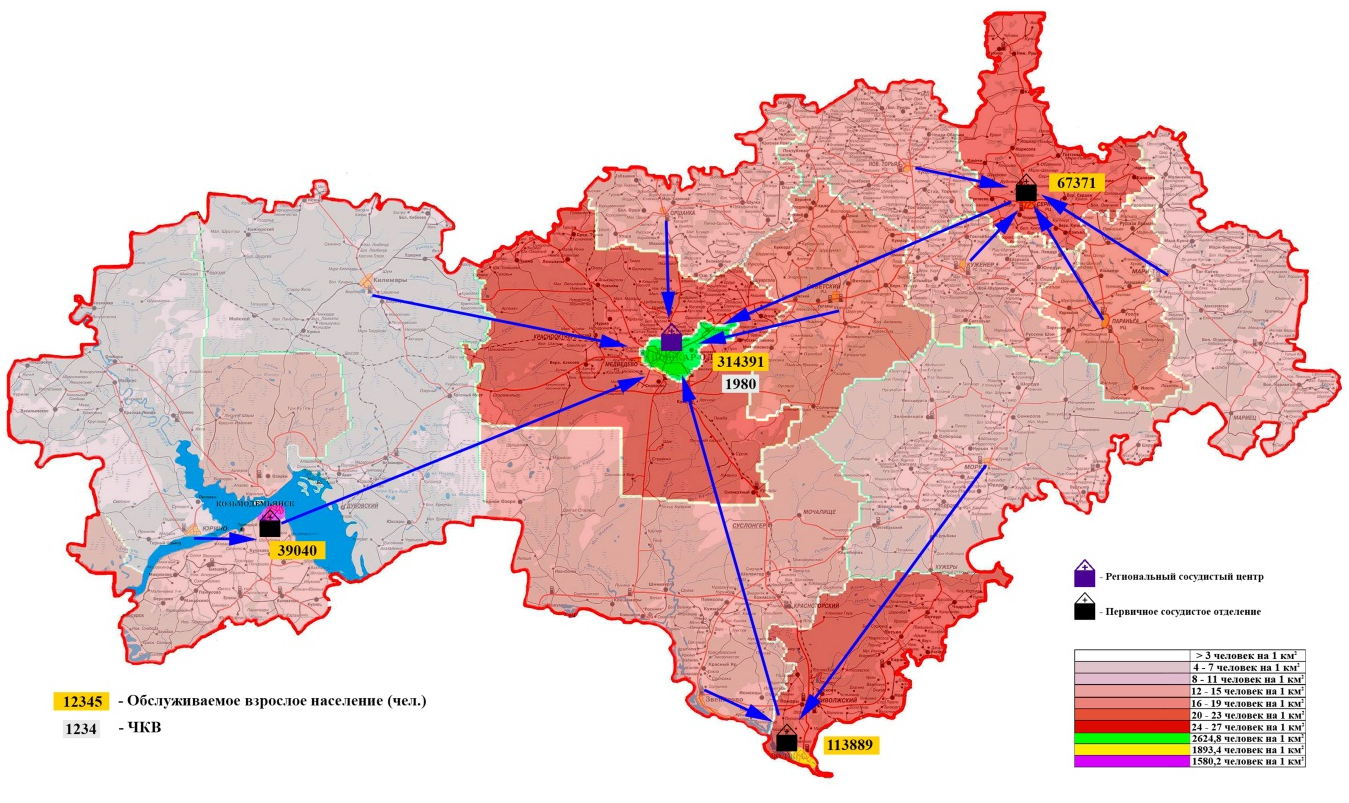 Схема расположения отделений скорой медицинской помощи 
Республики Марий Эл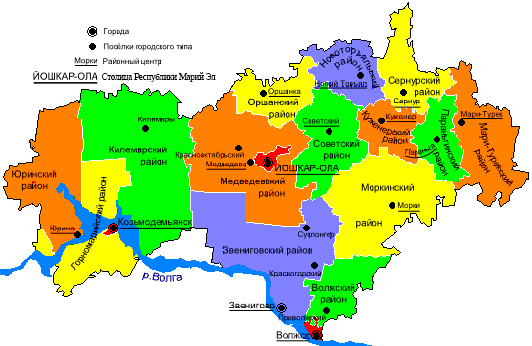 1.5.2.  Ведение в Республике Марий Эл баз данных регистров, 
реестров больных с ССЗС 2022 года в рамках РМИС создана и используется централизованная подсистема «Организация оказания медицинской помощи больным с сердечно-сосудистыми заболеваниями» 
с интеграцией с вертикальной интегрированной медицинской информационной системой Министерства здравоохранения Российской Федерации «Сердечно-сосудистые заболевания» (далее - ВИМИС«ССЗ»), ведутся «Регистр БСК» и «Регистр ОНМК».ВИМИС «ССЗ» позволяет обеспечить настройки маршрутизации пациентов при диагностике и лечении ССЗ на региональном уровне, настройки пакетных назначений для каждого этапа маршрутизации пациента на региональном уровне, выявление пациентов в группе риска ССЗ, уведомление врачей о пациентах с группой риска ССЗ, контроль сроков выполнения назначений на каждом этапе маршрутизации.«Регистр ОНМК» дает возможность ввода дополнительной информации о заболевании: пострадавший сосудистый бассейн (до выполнения ангиографии) при ОНМК;пострадавшая брахицефальная артерия (после выполнения ангиографии) при ОНМК;наименование пострадавшей спинальной артерии 
(после выполнения ангиографии) при ОНМК;наименование вида поражения магистральной артерии при ОНМК;локализация гематомы при ОНМК;наименование подтипа ОНМК по ишемическому типу;оценка восстановления перфузии при ОНМК по ишемическому типу (mTICI);уведомление врача о пациентах в группе риска по ОНМК (пациентов с диагнозами I65, I66, I67, I70.0, I70.8, I70.9).Разработка модуля «Регистр БСК» дает возможность ввода следующей информации:региональная настройка этапов маршрутизации пациентов 
с ССЗ (ведение схемы координации пациента между медицинскими организациями региона); настройка сроков нахождения пациентов на конкретном этапе маршрутизации;отслеживание процесса маршрутизации для конкретного пациента;смена этапа маршрутизации как в ручном, так и в автоматическом режиме;контроль выполнения и сроков прохождения этапов маршрутизации. Уведомления врача о смене этапа маршрутизации пациента;отображение информации по каждому из этапов оказания медицинской помощи в рамках маршрутизации на рабочем месте врача;уведомление врача о пациентах в группе риска по ОКС (пациентах с диагнозами I20.8, I20.9, I25, I70);отображение истории этапов реабилитаций пациента 
в специфике регистра БСК.Ведение дополнительной информации о заболевании: наименование вида ОКС;категория риска неблагоприятного исхода;наименование пострадавшей коронарной артерии при ОКС;класс острой сердечной недостаточности;вид инфаркта миокарда на основании локализации очага некроза;вид инфаркта миокарда на основании последующих изменений 
на электрокардиографии;вид инфаркта миокарда на основании глубины поражения мышечного слоя;вид инфаркта миокарда на основании наличия инфаркта миокарда в анамнезе;стадия хронической сердечной недостаточности (далее - ХСН);функциональный класс ХСН.Использование централизованной подсистемы «Организация оказания медицинской помощи больным с сердечно-сосудистыми заболеваниями» позволяет обеспечить своевременное проведение диагностики, лечения и реабилитации пациентов с ССЗ, интеграционное взаимодействие РМИС с ВИМИС «ССЗ».1.5.3. Реализация в Республике Марий Эл специализированных программ для больных с ССЗСпециализированная служба по оказанию медицинской помощи больным с хронической сердечной недостаточностьюПорядок оказания помощи пациентам с ХСН в Республике 
Марий Эл определяется приказом Министерства здравоохранения Республики Марий Эл от 21 августа 2019 г. № 1635 «Об утверждении Порядка маршрутизации больных с хронической сердечной недостаточностью на территории Республики Марий Эл».В настоящее время в регионе специализированная служба 
по оказанию медицинской помощи больным с ХСН работает
на III уровнях: I уровень - медицинские организации, оказывающие первичную медико-санитарную, в том числе первичную специализированную, специализированную медицинскую помощь взрослому населению 
по профилю «терапия»: государственное бюджетное учреждение Республики Марий Эл «Звениговская центральная районная больница»;государственное бюджетное учреждение Республики Марий Эл «Килемарская районная больница»;государственное бюджетное учреждение Республики Марий Эл «Мари-Турекская центральная районная больница им. В.В.Свинина»;государственное бюджетное учреждение Республики Марий Эл «Медведевская центральная районная больница»;государственное бюджетное учреждение Республики Марий Эл «Моркинская центральная районная больница»;государственное бюджетное учреждение Республики Марий Эл «Новоторъяльская центральная районная больница»;государственное бюджетное учреждение Республики Марий Эл «Оршанская центральная районная больница»;государственное бюджетное учреждение Республики Марий Эл «Параньгинская центральная районная больница»;государственное бюджетное учреждение Республики Марий Эл «Советская центральная районная больница»;II уровень - многопрофильные медицинские организации, имеющие в своей структуре специализированные отделения, оказывающие специализированную и первичную специализированную медицинскую помощь взрослому населению по профилю «кардиология»: Волжская центральная городская больница;Сернурская центральная районная больница;Козьмодемьянская межрайонная больница;Медико-санитарная часть №1;Республиканский клинический госпиталь ветеранов войн;III уровень - медицинские организации, оказывающие специализированную, в том числе высокотехнологичную медицинскую помощь взрослому населению по профилю «кардиология»: Республиканская клиническая больница;Йошкар-Олинская городская больница.Наиболее тяжелым пациентам с ХСН медицинская специализированная помощь по профилю «кардиология» оказывается 
в Республиканской клинической больнице. В данной медицинской организации закреплены кардиологические койки по профилю ХСН, имеется возможность контроля натрийуретического пептида, проводится тест 6-минутной ходьбы, стандартизирован контроль гидробаланса 
и веса. Отмечается недостаточный уровень лабораторных обследований пациентов на наличие натрийуретического пептида в медицинских организациях I и II уровня с целью выявления ХСН у пациентов. В 2022 году в Республике Марий Эл с основным диагнозом ХСН пролечено 310 человек.В Республике Марий Эл ведется единый регистр лиц, которые перенесли ОНМК, инфаркт миокарда, а также лиц, которым были выполнены аортокоронарное шунтирование, ангиопластика коронарных артерий со стентированием и катетерной абляцией по поводу сердечно-сосудистых заболеваний, для обеспечения данной категории граждан бесплатными лекарственными препаратами.1.5.4. Оценка организации и оказания медицинской помощи
с применением телемедицинских технологийВ республике все медицинские организации работают в РМИС, 
в рамках которой обеспечено ведение электронных медицинских карт пациентов, реализована интеграция с федеральными сервисами Единой государственной информационной системы здравоохранения. В рамках РМИС используется унифицированная нормативно-справочная информация как по разделу «Здравоохранение» региона, так и по системе обязательного медицинского страхования. Внедрены в работу системы электронной очереди для амбулаторных и стационарных пациентов, интегрированной электронной медицинской карты.В республике организована телемедицинская сеть, которая включает республиканский телемедицинский центр, действующий 
на базе Республиканской клинической больницы, и 18 телемедицинских пунктов в межрайонных, центральных городских и районных больницах. Телемедицинские консультации для медицинских организаций 
по разделу «Сердечно-сосудистые заболевания» проводят РСЦ 
и Республиканской клинической больницы. В 2020 году проведено 
319 телемедицинских консультаций, в 2021 году - 325 телемедицинских консультаций, в 2022 году - 347 телемедицинских консультаций.Организовано подключение медицинских организаций
к федеральной телемедицинской системе для телемедицинских консультаций с федеральными научными медицинскими исследовательскими центрами.С 2020 года в рамках РМИС внедрен модуль «Центральный архив медицинских изображений» (подключено 99 единиц цифрового диагностического оборудования).В декабре 2021 года внедрена подсистема «Организация оказания медицинской помощи больным сердечно-сосудистыми заболеваниями 
с интеграцией ВИМИС «ССЗ». В 2022 - 2023 годах проводится доработка и модернизация данной подсистемы в соответствии с требованиями Министерства здравоохранения Российской Федерации.Все медицинские организации обеспечены широкополосным доступом к информационно-телекоммуникационной сети «Интернет» (далее - сеть «Интернет»), всего подключено к сети «Интернет»
389 территориально выделенных структурных подразделения медицинских организаций, включая все 206 фельдшерско-акушерских пунктов (100 процентов).В рамках регионального проекта «Создание единого цифрового контура в сфере здравоохранения Республики Марий Эл» в 2021 году внедрен новый модуль РМИС «Телемедицинские консультации» 
по типу «врач - врач» в соответствии с требованиями приказа Министерства здравоохранения Российской Федерации от 30 ноября 2017 г. № 965н «Об утверждении порядка организации и оказания медицинской помощи с применением телемедицинских технологий».
В 2023 году планируется внедрение нового модуля «Телемедицинские консультации» по типу «врач - пациент», что позволит повысить качество и доступность оказываемой медицинской помощи, сократить временные затраты на коммуникации между специалистами, снизить показатели смертности населения по отдельным категориям за счет организации удаленной консультации врачей (консилиума). Дистанционное взаимодействие медицинских работников позволяет решить следующие задачи:оценка состояния здоровья пациента;уточнение диагноза;определение прогноза и тактики медицинского обследования
и лечения;определение целесообразности перевода в специализированное медицинское отделение. 1.5.5. Мероприятия по первичной профилактике ССЗИтоги диспансеризации взрослого населения за 2021 - 2022 годыДиспансеризация взрослого населения в Республике Марий Эл организована в соответствии с приказом Министерства здравоохранения Российской Федерации от 27 апреля 2021 г. № 404н «Об утверждении Порядка проведения профилактического медицинского осмотра 
и диспансеризации определенных групп взрослого населения», приказом Министерства здравоохранения Республики Марий Эл от 25 декабря 2020 г. № 2844 «О проведении профилактического медицинского осмотра и диспансеризации определенных групп взрослого населения 
на территории Республики Марий Эл в 2021 году», приказом Министерства здравоохранения Республики Марий Эл от 10 февраля 2022 г. № 202 «О проведении профилактического медицинского осмотра 
и диспансеризации определенных групп взрослого населения 
на территории Республики Марий Эл в 2022 году». На 2021 год было запланировано: проведение профилактических мероприятий - 
166 300 человек, в том числе диспансеризация - 124 627 человек, профилактические медицинские осмотры - 41 673 человек; на 2022 год было запланировано: проведение профилактических мероприятий - 179 775 человек, в том числе диспансеризация - 132 060 человек, профилактические медицинские осмотры- 47 715 человек.За 2022 год профилактические мероприятия оказаны 
166 400 гражданам, или 92,6 процента от годового плана (за 2021 год - 114 443 человека, или 69 процентов). За 2022 год количество лиц, прошедших I этап диспансеризации, составило 124 450 человек, 
или 94,24 процента от плана (за 2021 год - 91 398 человек, 
или 73,3 процента от плана), прошедших медицинский профилактический осмотр - 41 950 человек, или 87,9 процента от плана (за 2021 год - 23 045 человек,  или 55,3 процента от плана). В 2022 году количество лиц, прошедших диспансеризацию 
и медицинский профилактический осмотр в трудоспособном возрасте, составляет 90 983 человека,или54,7 процента от всех прошедших профилактический медицинский осмотр и диспансеризацию взрослого населения, из них 56 692 - прошедших диспансеризацию, 
34 291 - прошедших профилактический осмотр (за 2021 год - 
59 521 человек, или 52 процента, из них 41 043 человека прошли диспансеризацию взрослого населения, 18 478 человек прошли профилактический медицинский осмотр).В 2022 году из общего числа осмотренных: мужчин - 
63 505 (38,2 процента) и женщин - 102 895 (61,8 процента); число работающих граждан - 76 557 человек (46 процентов), неработающих - 84 311 человек (50,7 процента); учащихся в образовательных организациях по очной форме - 5 532 человека, или 3,3 процента 
(в 2021 году мужчин - 43 607 человек (38,1 процента), женщин - 
70 836 человек (61,9 процента); число работающих граждан - 
50 719 человек (44,3 процента), неработающих - 60 922 человека 
(53,3 процента), обучающихся в образовательных организациях по очной форме - 2 802 человека (2,4 процента).Всего за 2022 год выявлено 166 448 случаев факторов риска 
и других патологических состояний, повышающих вероятность развития хронических неинфекционных заболеваний (за 2021 год - 86 356 случаев).Структура факторов риска, выявленных в ходе диспансеризации 
и профилактического медицинского осмотра, за 2021 год:на I месте гиперхолестеринемия - 19,1 процента от общего количества выявленных факторов риска (16 465 случаев);на II месте избыточная масса тела - 17,1 процента от общего количества выявленных факторов риска (14 753 случая);на III месте ожирение - 15,5 процента от общего количества выявленных факторов риска (13 404 случая);на IV месте нерациональное питание - 12,7 процента от общего количества выявленных факторов риска (11 000 случаев);на V месте низкая физическая активность - 10,4 процента 
от общего количества выявленных факторов риска (8 979 случаев).Структура факторов риска, выявленных в ходе диспансеризации 
и профилактического медицинского осмотра, за 2022 год:на I месте избыточная масса тела - 17,3 процента от общего количества выявленных факторов риска (28 807 случаев); на II месте гиперхолестеринемия - 17,2 процента от общего количества выявленных факторов риска (28 671 случай);на III месте нерациональное питание - 13,8 процента от общего количества выявленных факторов риска (22 992 случая);на IV месте ожирение - 12,2 процента от общего количества выявленных факторов риска (20 295 случаев);на V месте низкая физическая активность - 9,8 процента
от общего количества выявленных факторов риска (16 282 случая).Доля граждан с высоким и очень высоким суммарным сердечно-сосудистым риском за 2022 год составила 6,8 процента (за 2021 год - 
7,6 процента).Число лиц, у которых отсутствуют такие факторы риска, как курение табака, нерациональное питание, низкая физическая активность и риск потребления алкоголя и наркотиков, за 2022 год составляет 
88 356 человек (за 2021 год- 74 226 человек).В ходе диспансеризации и профилактического медицинского осмотра за 2022 год впервые выявлен 11 851 случай хронических неинфекционных заболеваний (за 2021 год - 7 932 заболевания).Структура впервые выявленных заболеваний за 2021 год:на I месте БСК (43,2 процента - 3 427 случаев, из них 
88,3 процента - заболевания, характеризующиеся повышенным кровяным давлением);на II месте прочие заболевания (39,4 процента - 3 125 случаев);на III месте болезни органов пищеварения - 8,5 процента 
(673 случая), из них гастрит и дуоденит - 37,4 процента;на IV месте сахарный диабет - 3 процента (240 случаев), из них инсулинозависимый диабет - 95 процентов;на V месте злокачественные новообразования - 2,9 процента 
(233 случая), из них 21 процент - новообразования молочной железы.Структура впервые выявленных заболеваний за 2022 год:на I месте прочие заболевания (43,2 процента- 5 122 случая);на II месте БСК (30,6 процента- 3 622 случая, из них 
69,7 процента - это заболевания, характеризующиеся повышенным кровяным давлением); на III месте болезни органов пищеварения - 10,7 процента
(1 267 случаев, из них 31,6 процента - гастрит и дуоденит);на IV месте болезни органов дыхания - 7,8 процента (924 случая);на V месте сахарный диабет - 4,2 процента (498 случаев, 
из них 87,1 процента-инсулиннезависимый сахарный диабет);на VI месте злокачественные новообразования - 2,2 процента
(260 случаев), из них 28,5 процента-новообразования молочной железы.За 2022 год выявлено 260 случаев злокачественных новообразований, из них на 1 - 2 стадии - 153, что составляет 
58,8 процента от количества осмотренных (за 2021 год выявлено 
233 случая злокачественных новообразований, в том числе 
47,2 процента на 1 - 2 стадии. По результатам диспансеризации и профилактических медицинских осмотров за 2022 год 1 226 пациентов направлены 
на дополнительное обследование, не входящее в объем диспансеризации, 43 - направлены для получения специализированной высокотехнологичной медицинской помощи, 349 - на санаторно-курортное лечение (за 2021 год 2 602 пациента направлены 
на дополнительное обследование, не входящее в объем диспансеризации, 45 - направлены для получения специализированной высокотехнологичной медицинской помощи, 64 - на санаторно-курортное лечение).Во исполнение постановления Правительства Российской Федерации от 18 июня 2021 г. № 927 «О внесении изменений 
в Программу государственных гарантий бесплатного оказания гражданам медицинской помощи на 2021 год и на плановый период 
2022 и 2023 годов» в Республике Марий Эл с 1 июля 2021 г. началось проведение углубленной диспансеризации, в том числе лиц, перенесших новую коронавирусную инфекцию (COVID-19).Министерством здравоохранения Республики Марий Эл подготовлены и направлены в медицинские организации нормативные правовые документы по организации проведения углубленной диспансеризации лиц, перенесших новую коронавирусную инфекцию (COVID-19).Медицинскими организациями был составлен план проведения углубленной диспансеризации по месяцам. На 2021 год запланировано 15 584 человека, на 2022 год - 39 666 человек.За 2022 год количество лиц, прошедших I этап углубленной диспансеризации, составило 42 239человек, или 106,5 процента
от плана (за 2021 год - 12 996 человек или 83,4 процента 
от плана). Число лиц, перенесших новую коронавирусную инфекцию (COVID-19), с коморбидным фоном, прошедших углубленную диспансеризацию, составляет 12 883 человека, или 30,5 процента от всех прошедших углубленную диспансеризацию (за 2021 год - 4 529 человек, или 34,8 процента от всех прошедших). Число лиц, перенесших новую коронавирусную инфекцию (COVID-19), не более чем с одним сопутствующим хроническим неинфекционным заболеванием или без них составляет 20 510 человек, или 48,6 процента от всех прошедших углубленную диспансеризацию (за 2021 год - 7 039 человек, или
54,2 процента от всех прошедших углубленную диспансеризацию). Число лиц, не обращавшихся в медицинские организации более 2 лет, составляет 1 290 человек, или 3,1 процента от всех прошедших 
(за 2021 год - 311 человек, или 2,4 процента), иные граждане, прошедшие углубленную диспансеризацию, - 7 556 человек, или 17,9 процента  
(за 2021 год - 1 117, или 8,6 процента). За 2022 год из общего числа осмотренных: мужчин - 13 121, или 31,1 процента, женщин - 29 118, или 68,9 процента (за 2021 год - 
мужчин - 4 130, или 31,8 процента, женщин - 8 866, или 68,2 процента). В 2022 году по результатам I этапа углубленной диспансеризации число лиц, направленных на II этап углубленной диспансеризации, составило 1 371 человек, из них прошли II этап углубленной диспансеризации 945 человек, или 68,9 процента (в 2021 году 
по результатам I этапа углубленной диспансеризации число лиц, направленных на II этап диспансеризации, составило 629 человек, из них прошли II этап 450 человек, или71,5 процента).За 2022 год в ходе углубленной диспансеризации впервые выявлено 1 246 случаев хронических неинфекционных заболеваний. 
Из них установлено диспансерное наблюдение в 901 случае, 
что составляет 72,3 процента (за период с июля по декабрь 2021 года впервые выявлено 1 035 случаев хронических неинфекционных заболеваний, из них установлено диспансерное наблюдение 
в 796 случаях, что составляет 77 процентов).Структура впервые выявленных заболеваний за 2021 год: на I месте прочие заболевания (60,9 процента - 630 случаев);на II месте БСК (24,8 процента - 257 случаев);на III месте болезни органов пищеварения (7,7 процента - 
80 случаев).Структура впервые выявленных заболеваний за 2022 год: на I месте прочие заболевания (38,5 процента - 480 случаев);на II месте БСК (38,4 процента - 478 случаев);на III месте болезни органов дыхания (11,3 процента - 
141 случай).Задачи по совершенствованию проведения профилактических мероприятий:обеспечить 100-процентное исполнение планов 
по диспансеризации взрослого населения, в том числе углубленной диспансеризации лиц, перенесших новую коронавирусную инфекцию (COVID-19), и проведению профилактического медицинского осмотра
в установленные сроки;обеспечить увеличение доли пациентов с впервые в жизни установленными хроническими неинфекционными заболеваниями, 
в том числе злокачественными новообразованиями, выявленными 
при проведении диспансеризации взрослого населения 
и профилактического медицинского осмотра, от общего числа больных хроническими неинфекционными заболеваниями с впервые установленным диагнозом;обеспечить своевременное и качественное наблюдение диспансерных больных с хроническими неинфекционными заболеваниями и пациентов с выявленными факторами риска;обеспечить корректное заполнение форм статистического наблюдения;оптимизировать работу медицинских организаций с применением принципов бережливого производства, в том числе сократить время ожидания в очереди при обращении граждан в медицинскую организацию, упростить процедуру записи на прием к врачу;активизировать работу отделений (кабинетов) медицинской профилактики и центров здоровья по выявлению факторов риска
и формированию приверженности граждан к здоровому образу жизни.Подписаны соглашения о совместной деятельности по проведению мероприятий, направленных на формирование здорового образа жизни (далее - ЗОЖ) и укрепление здоровья населения, на территории Республики Марий Эл между заинтересованными органами исполнительной власти Республики Марий Эл и администрациями 
городских округов и муниципальных районов в Республике Марий Эл. Для совершенствования профилактической работы создана Межведомственная комиссия по вопросам формирования здорового образа жизни у населения Республики Марий Эл. Всего проведено 
18 заседаний комиссии, на которых рассмотрены вопросы проведения мероприятий по формированию здорового образа жизни.В состав указанной выше комиссии входят представители Министерства труда и социальной защиты Республики Марий Эл, Министерства культуры, печати и по делам национальностей Республики Марий Эл, Министерства спорта и туризма Республики Марий Эл, Министерства образования и науки Республики Марий Эл.В целях организации взаимодействия министерств и ведомств утвержден план работы Межведомственной комиссии по вопросам формирования здорового образа жизни у населения Республики 
Марий Эл. Проводятся мероприятия, приуроченные к всемирным дням здоровья, направленные на пропаганду ЗОЖ и профилактику алкогольной, никотиновой и наркотической зависимости.В образовательных организациях Республики Марий Эл с целью пропаганды ЗОЖ и профилактики вредных привычек проводятся классные часы, тематические программы, игры, познавательные экскурсии, встречи, спортивные конкурсы. Организуются мероприятия, направленные на приобщение обучающихся к систематическим занятиям физической культурой и спортом: Всероссийский день бега «Кросс нации», Всероссийская массовая лыжная гонка «Лыжня России», республиканский этап Всероссийских соревнований по футболу «Кожаный мяч», чемпионат школьной баскетбольной лиги «КЭС-БАСКЕТ» и другие.В течение учебного года в образовательных организациях Республики Марий Эл проводятся традиционные массовые мероприятия: неделя профилактики, День здоровья, День без табака, День здорового питания, месячник антинаркотической направленности и популяризации ЗОЖ.С целью организации досуга подростков и молодежи проводятся следующие мероприятия: фестиваль «Волна здоровья», флешмоб
«Мы за здоровое поколение», массовый молодежный забег «Беги 
за мной», акции «Дети за здоровый образ жизни», «Подари улыбку».Государственное бюджетное учреждение Республики Марий Эл «Дворец молодежи Республики Марий Эл» координирует развитие добровольческой деятельности по пропаганде здорового образа жизни 
и профилактике асоциального поведения молодежи. При участии добровольцев проводятся информационно-просветительские 
и спортивно-оздоровительные мероприятия: конкурсы, квесты, состязания, турниры, мастер-классы, семинары. Одним из значимых межведомственных мероприятий, направленных на организацию досуга детей и молодежи, формирование здорового и трезвого образа жизни, является республиканское мероприятие «Праздник трезвости», проводимое в Царевококшайском Кремле г. Йошкар-Олы. В рамках акции организуются интерактивные площадки, лектории, зоны досуга для молодых семей с детьми и других целевых групп.В государственном бюджетном учреждении культуры Республики Марий Эл «Национальная библиотека им. С.Г.Чавайна» организуются книжные выставки (тематические экспресс-выставки, выставки новинок), Дни информации и Дни специалиста на медицинские темы 
с обязательными обзорами популярной медицинской литературы, тематические мероприятия, Дни здоровья, просветительские лекции.Создаются условия для занятий физической культурой и спортом. В парковой зоне г. Йошкар-Олы благоустроена Аллея здоровья 
с тренажерами и велосипедными дорожками. Для движения велосипедистов выделены отдельные полосы вдоль пешеходной зоны бульвара Чавайна. Создана сеть спортивных сооружений для занятий физической культурой и спортом во всех муниципальных образованиях 
в Республике Марий Эл. Организовано массовое движение любителей скандинавской ходьбы, «Час ходьбы с врачом», проведено два республиканских слета.Активно ведется агитационно-пропагандистская работа
по формированию ЗОЖ среди населения Республики Марий Эл
с использованием раздаточного материала. Сотрудниками медицинских организаций подготовлены и распространены информационные материалы (буклеты, памятки, листовки, санбюллетени) на темы «Определите ваш сердечно-сосудистый риск», «Гипоаллергенная диета», «Как оказать первую помощь при инсульте?», «О вреде курения: коротко и по существу!», «Как обеспечить правильный уход и питание неврологического больного, перенесшего инсульт», «Солить или 
не солить», «Физическая активность», «Алкоголь и здоровье», «Береги сердце смолоду», «Движение - жизнь», «Диетический стол при заболеваниях сердца», «Правильное и здоровое питание», «Профилактика наркомании и распространения наркотиков», 
«Ты убиваешь сигарету или сигарета убивает тебя?», «Правила здорового образа жизни», «От правильного питания к нормальному давлению» 
и другое.В каждой медицинской организации разработаны программы, направленные на формирование ЗОЖ населения. Проводятся тематические лекции, тренинги, беседы. В рамках профилактических мероприятий осуществляется демонстрация видеороликов, мотивирующих к отказу от алкоголя, наркотиков и курения табака.В рамках кампаний, посвященных всемирным дням здоровья, проводятся семинары и конференции.В Республике Марий Эл работают два центра здоровья 
для взрослого населения на базе Волжской центральной городской больницы и государственного бюджетного учреждения Республики Марий Эл «Поликлиника № 2 г. Йошкар-Олы», а также Центр здоровья для детей на базе государственного бюджетного учреждения Республики Марий Эл «Йошкар-Олинская детская городская больница 
имени Л.И. Соколовой». Общее число обратившихся в центры здоровья 
в 2022 году увеличилось на 698 человек и составило 9 775 (2021 год - 
9 077 человек).На индивидуальном уровне формирование ЗОЖ проводится путем профилактического консультирования в 6 отделениях и 15 кабинетах медицинской профилактики, в центрах здоровья. В медицинских организациях функционируют 6 кабинетов медицинской помощи 
по отказу от курения. Во всех медицинских организациях имеется информация об ограничительных мерах, направленных на охрану здоровья граждан от воздействия окружающего табачного дыма 
и последствий употребления табака.Огромную роль в медицинской профилактике играют школы здоровья, созданные в центрах здоровья и в отделениях медицинских организаций. В целях развития и совершенствования их деятельности издан приказ Министерства здравоохранения Республики Марий Эл
от 19 декабря 2018 г. № 2378 «Об организации школ здоровья 
для пациентов в медицинских организациях, находящихся в ведении Министерства здравоохранения Республики Марий Эл».Функционируют школы здоровья кардиологического профиля: артериальной гипертонии, ЦВЗ, ухода за инсультными больными, ИБС, пациентов с сердечно-сосудистой недостаточностью, больных ОКС. Деятельность школ здоровья направлена на повышение уровня знаний пациентов, информированности и формирование практических навыков по профилактике заболеваний и повышения качества жизни, сохранению здоровья. Они оснащены методической литературой, видеоматериалами, наглядными пособиями, к работе привлечены медицинские сестры 
и фельдшеры, обученные по программе профилактической работы 
с населением.В школах здоровья в 2021 году прошли обучение 41 887 человек, 
в 2022 году - 52 275 человек. Работа школ здоровья проводилась 
с учетом эпидемиологической обстановки в связи с распространением новой коронавирусной инфекции (COVID-19) на территории Республики Марий Эл.Специалистами медицинских организаций проведены профилактические беседы и лекции с населением на темы «Гипертония. Как предупредить ССЗ в пожилом возрасте», «Физическая активность - путь к долголетию», «Инфаркт миокарда. Первая помощь», «Понятие 
о ЗОЖ, правильном питании и активном отдыхе», «Быть здоровым - 
это модно», «Профилактика сердечно-сосудистых заболеваний», «Инсульт у лиц молодого и среднего возраста», «Инсульт у лиц пожилого возраста», «Вред табакокурения. Последствия курения сигарет и вейпов», «Курение стоит дороже, чем вы думаете!», «Социальные 
и медицинские последствия употребления наркотических веществ», «Рациональное питание при сердечно-сосудистых заболеваниях».Совместно с Марийским региональным отделением Всероссийского общественного движения «Волонтеры-медики» организованы акции и выездные мероприятия в общеобразовательные организации Республики Марий Эл с проведением уроков, квестов, тренингов и лекций по здоровому образу жизни и профилактике вредных привычек.На Днях открытых дверей в медицинских организациях проводятся скрининги по выявлению сердечно-сосудистого риска, измерение артериального давления, определение уровня холестерина крови экспресс-методом, анкетирование с целью определения уровня знаний 
о факторах риска ССЗ, осуществляется показ тематических видеороликов.Регулярно обеспечиваются освещение информации по вопросам пропаганды ЗОЖ в средствах массовой информации, публикация статей в периодических изданиях, выступления на радио и телевидении.Организовано постоянное размещение информации 
по профилактике заболеваний и формированию ЗОЖ на сайте Министерства здравоохранения Республики Марий Эл официального интернет-портала Республики Марий Эл, официальных сайтах медицинских организаций, в социальной сети «ВКонтакте» (группы «ЗОЖ Марий Эл», «Министерство здравоохранения Республики 
Марий Эл»).»;1.6. Кадровый состав медицинских организаций Республики Марий ЭлОбеспеченность медицинских организаций в 2022 году составляет (работник, без учета совместителей):врачами-кардиологами - 7,0 на 100 тыс. населения (в 2021 году - 6,07), обеспеченность увеличилась на 15,3 процента;врачами-неврологами - 12,96 на 100 тыс. населения (в 2021 году -13,18 на 100 тыс. населения), обеспеченность снизилась на 1,7 процента;врачами по лечебной физкультуре - 0,89 на 100 тыс. населения 
(в 2021 году - 0,89 на 100 тыс. населения);врачами - сердечно-сосудистыми хирургами - 0,59 
на 100 тыс. населения (2021 год - 0,59 на 100 тыс. населения);врачами - анестезиологами-реаниматологами - 15,33 
на 100 тыс. населения (2021 год - 15,55 на 100 тыс. населения), обеспеченность снизилась на 1 процент;врачами-физиотерапевтами - 1,64 на 100 тыс. населения (2021 год - 1,33 на 100 тыс. населения), обеспеченность снизилась на 23,3 процента;врачами-нейрохирургами - 2,09 на 100 тыс. населения (2021 год -2,07 на 100 тыс. населения), обеспеченность увеличилась на 1 процент;логопедами - 1,49 на 100 тыс. населения (2021 год - 1,62
на 100 тыс. населения), обеспеченность снизилась на 8 процентов;медицинскими психологами - 5,06 на 100 тыс. населения 
(2021 год - 4,89 на 100 тыс. населения), обеспеченность увеличилась 
на 3,5 процентов;инструкторами-методистами по лечебной физкультуре - 
1,79 на 100 тыс. населения (2021 год - 1,48 на 100 тыс. населения), обеспеченность увеличилась по сравнению с 2021 годом 
на 20,9 процентов.Кадровый состав РСЦКадровый состав ПСО № 1Кадровый состав ПСО № 2 Кадровый состав ПСО № 3 (укомплектованы по совместительству)Кадровый состав РСЦ и ПСО (всего)Должности в РСЦ и ПСО укомплектованы работниками, осуществляющими трудовую деятельность по основному месту работы 
и по совместительству. Фактическая укомплектованность должностей составляет: врач-невролог - 83,8 процента, врач-кардиолог -
88,9 процента, врач по лечебной физкультуре - 58,8 процента, врач -анестезиолог-реаниматолог - 81,5 процента, врач - сердечно-сосудистый хирург - 100 процентов, врач-хирург - 100 процентов, врач по рентген-эндоваскулярной диагностике и лечению - 100 процентов, логопед -
64,7 процента, медицинский психолог - 88,2 процента, инструктор-методист по лечебной физкультуре - 53,8 процента.Кадровый состав отделений стационаров медицинских организаций, оказывающих медицинскую помощь по профилям «неврология»
и «кардиология»Кадровый состав врачей-неврологов и врачей-кардиологов в системе амбулаторного звена медицинских организацийДолжности врачей-неврологов и врачей-кардиологов
в амбулаторном звене доукомплектовываются работниками, осуществляющими трудовую деятельность по совместительству. Отсутствует врач-кардиолог в амбулаторном звене Волжской центральной городской больницы.Обучаются в ординатуре в соответствии с договором о целевом обучении и будут трудоустроены после окончания обучения
в медицинские организации в 2022 году: 2 врача-невролога, 2 врача-кардиолога, 2 врача - анестезиолога-реаниматолога, 1 врач - сердечно-сосудистый хирург; в 2023 году: 1 врач-невролог, 1 врач-кардиолог, 
6 врачей - анестезиологов-реаниматологов.Между федеральным государственным бюджетным образовательным учреждением высшего образования «Казанский государственный медицинский университет», Министерством здравоохранения Республики Марий Эл, Территориальным органом Федеральной службы по надзору в сфере здравоохранения 
по Республике Марий Эл и Территориальным фондом обязательного медицинского страхования Республики Марий Эл заключено соглашение о совместной деятельности в области информационно-методического 
и экспертно-аналитического сопровождения развития здравоохранения 
в Республике Марий Эл.В целях мотивации работников к повышению результатов своей профессиональной деятельности и поощрения за выполненную надлежащим образом работу в Йошкар-Олинской городской больнице принято Положение о порядке и условиях установления стимулирующих выплат работникам РСЦ.Стимулирующие выплаты мотивируют работников к:увеличению объема и улучшению доступности медицинской помощи;повышению качества работы персонала, а также его заинтересованности в эффективном функционировании структурных подразделений; применению новых методов и технологий, которые существенно повышают результативность труда.Виды стимулирующих выплат и порядок их начисления1.7. Льготное лекарственное обеспечение лиц с высоким риском сердечно-сосудистых осложненийВ Республике Марий Эл ведется единый регистр лиц, которые перенесли ОНМК, инфаркт миокарда, а также лиц, которым были выполнены аортокоронарное шунтирование, ангиопластика коронарных артерий со стентированием и катетерной абляцией по поводу сердечно-сосудистых заболеваний, для обеспечения данной категории граждан бесплатными лекарственными препаратами.В Регистр ОНМК включены пациенты, поставленные 
на диспансерное наблюдение после 1 июля 2020 г., в него не включаются лица, имеющие право на получение социальной услуги в виде обеспечения лекарственными препаратами для медицинского применения в соответствии с Федеральным законом от 17 июля 1999  г. № 178-ФЗ «О государственной социальной помощи» (в том числе отказавшиеся от набора социальных услуг).Перечень лекарственных препаратов для обеспечения данной категории пациентов утвержден приказом Министерства здравоохранения Российской Федерации от 29 сентября 2022 г. № 639н «Об утверждении перечня лекарственных препаратов для медицинского применения в целях обеспечения в амбулаторных условиях лиц, находящихся под диспансерным наблюдением, которые перенесли острое нарушение мозгового кровообращения, инфаркт миокарда, 
а также которым выполнены аортокоронарное шунтирование, ангиопластика коронарных артерий со стентированием и катетерная абляция по поводу сердечно-сосудистых заболеваний, в течение 2 лет 
с даты постановки диагноза и (или) выполнения хирургического вмешательства».Обеспечение лиц, которые перенесли ОНМК, инфаркт миокарда,
а также лиц, которым были выполнены аортокоронарное шунтирование, ангиопластика коронарных артерий со стентированием и катетерная абляция по поводу ССЗ, лекарственными препаратами осуществляется
в настоящее время в течение года от даты постановки пациента
на диспансерный учет в регистре Д-учета в РМИС.Лимиты бюджетных обязательств на реализацию программы
в 2022 году предусмотрены в сумме 66 627,1 тыс. рублей, в том числе 
за счет средств федерального бюджета - 65 294,5 тыс. рублей,
за счет средств республиканского бюджета - 1 332,6 тыс. рублей.Число пациентов, перенесших конкретное сердечно-сосудистое событие (одно или несколько сердечно-сосудистых событий),
по состоянию на 31 декабря 2022 г. составляет 4 147 человек.Отпущено лекарственных препаратов по состоянию 
на 31 декабря 2022 г. 4 147 льготникам (100 процентов от регистра)
по 34 894 рецептам на сумму 66 226,85 тыс. рублей.Средняя стоимость 1 рецепта в 2023 году составила 1 897,94 рубль.Средняя стоимость лекарственных препаратов, отпущенных 
1 обратившему составила 15 506,17 рублей.Количество рецептов на отсроченном обслуживании - 0.Значение результата федерального проекта «Борьба с сердечно-сосудистыми заболеваниями» «Обеспечена профилактика развития сердечно-сосудистых заболеваний и сердечно-сосудистых осложнений  
у пациентов высокого риска, находящихся под диспансерным наблюдением» составило 100 процентов.1.8. Региональные документы, регламентирующие оказание медицинской помощи при болезнях системы кровообращенияДокументы, регламентирующие работу по оказанию медицинской помощи пациентам с болезнями системы кровообращения в Республике Марий Эл: приказ Министерства здравоохранения Республики Марий Эл
от 21 августа 2019 г. № 1635 «Об утверждении Порядка маршрутизации больных с хронической сердечной недостаточностью на территории Республики Марий Эл»;приказ Министерства здравоохранения Республики Марий Эл
от 3 августа 2021 г. № 1526а «О комиссии по медико-экономическому контролю за рациональным назначением лекарственных препаратов»;приказ Министерства здравоохранения Республики Марий Эл 
от 20 января 2022 г. № 65 «О маршрутизации пациентов с новой коронавирусной инфекцией (COVID-19) или подозрением на новую коронавирусную инфекцию (COVID-19) с острыми сердечно сосудистыми катастрофами или имеющих высокий сердечно-сосудистый риск»;приказ Министерства здравоохранения Республики Марий Эл 
от 20 июня 2022 г. № 1354 «Об организации медицинской реабилитации взрослых в медицинских организациях, находящихся в ведении Министерства здравоохранения Республики Марий Эл»;приказ Министерства здравоохранения Республики Марий Эл 
от 27 января 2023 г. № 185 «О маршрутизации пациентов с острым коронарным синдромом в медицинские организации, находящиеся 
в ведении Министерства здравоохранения Республики Марий Эл»;приказ Министерства здравоохранения Республики Марий Эл 
от 20 февраля 2023 г. № 425 «О маршрутизации пациентов с острым нарушением мозгового кровообращения в медицинские организации, находящиеся в ведении Министерства здравоохранения Республики Марий Эл».1.9. ВыводыВ Республике Марий Эл отмечается снижение численности населения до 671 455 человек. Естественная убыль населения Республики Марий Эл в 2022 году составила 4,4 на 1 000 населения 
(в 2017 году - 0,5 на 1000 населения).По итогам проведенного анализа основной причиной смерти среди населения Республики Марий Эл в течение последних 5 лет с 2018 года остаются БСК. Динамика смертности от БСК в течение последних 6 лет 
с 2017 года положительная. Смертность населения от БСК в 2022 году снизилась по сравнению с 2013 годом на 33,2 процента (2013 год-
677,5 на100 тыс. населения).Число умерших лиц старше трудоспособного возраста от БСК составляет 81,4 процента от общего числа умерших от БСК,
по сравнению с 2017 годом отмечается снижение на 18,6 процента.Наибольшее число лиц трудоспособного возраста, умерших 
от БСК, составляют лица в трудоспособном возрасте 55 - 59 лет - 
20,7 процента от общего числа умерших от БСК в трудоспособном возрасте. Среди лиц старше трудоспособного возраста наибольшее число умерших в возрасте 70 лет и более лет - 74,3 процента от общего числа умерших от БСК среди лиц старше трудоспособного возраста, имеющих сопутствующую патологию и отягощенный анамнез.В структуре смертности от БСК основной вклад приходится 
на ишемическую болезнь сердца. Динамика смертности поданному заболеванию в течение последних 3 лет отрицательная. По данным Росстата, показатель смертности от ИБС в 2022 году составил 
212,8 на 100 тыс. населения (за 2021 год показатель составил
253,9 на 100 тыс. населения), снижение на 16,2 процента.Отмечается постепенное снижение смертности населения республики от ЦВЗ за последние 5 лет: в 2017 году показатель составил 219,5 на 100 тыс. населения, в 2022 году - 136,7, снижение 
на 37,7 процента. Так же отмечается снижение показателя от ОНМК 
на 7,8 процентов (показатель смертности в 2017 году составил 
51,4 на 100 тыс. населения, в 2022 году - 47,4 на 100 тыс. населения).Общая заболеваемость БСК увеличилась в 2021 году по сравнению 
с 2017 годом в 1,6 раза и составила 38 404,96 на 100 тыс. населения 
(2017 год - 23 143,52 на 100 тыс. населения). В структуре заболеваемости 
от БСК на первом месте - болезни, характеризующиеся повышенным кровяным давлением (51,7 процента от общего количества заболевших БСК). За 5 лет с 2017 года показатель увеличился в 1,7 раза.В Республике Марий Эл сформирована трехэтапная система помощи больным с ССЗ, сформирована маршрутизация пациентов 
с болезнями ССЗ. Работают РСЦ и 3 ПСО. Отсутствие кардиологического диспансера на территории Республики Марий Эл требует дополнительных мер для обеспечения амбулаторной реабилитации, эффективного диспансерного наблюдения больных с заболеваниями сердечно-сосудистой системы, продления лекарственного обеспечения больных, перенесших ОКС и эндоваскулярные вмешательства, за счет средств республиканского бюджета Республики Марий Эл.  Отделения для пациентов с ОНМК при РСЦ и ПСО оказывают непосредственную специализированную лечебно-диагностическую помощь больным с острыми мозговыми инсультами в режиме 24/7/365,
в том числе проводится компьютерная томография, МРТ головного мозга, ультразвуковая диагностика брахиоцефальных сосудов, а на базе РСЦ - церебральная ангиография лечебными рентген-эндоваскулярными вмешательствами. В РСЦ и ПСО круглосуточно дежурят реанимационные бригады, имеется возможность постоянной оценки гемодинамики. С целью решения вопроса о необходимости оперативного лечения все пациенты в обязательном порядке консультируются нейрохирургом в РСЦ очно при поступлении, а в ПСО - по защищенным каналам связи через сеть «Интернет». В рамках реализации региональной программы «Борьба 
с сердечно-сосудистыми заболеваниями в Республике Марий Эл» 
на 2019 - 2024 годы (далее - региональная программа) в республике определены алгоритмы оказания медицинской помощи для больных 
с ОНМК, внедрены в практику клинические рекомендации и протоколы оказания медицинской помощи больным с острым инсультом 
в стационарных условиях, так и на этапе скорой медицинской помощи.Пациенты с инсультом поступают в отделение реанимации
и интенсивной терапии. Длительность их пребывания 
на реанимационном этапе определяется тяжестью состояния, 
но не менее 24 часов, необходимых для определения дальнейшей тактики лечения, мониторирования неврологического статуса и показателей гемодинамики. В случае поступления пациента в период «терапевтического окна» и отсутствия на КТ-исследовании признаков кровоизлияния, а также прочих противопоказаний под контролем показателей гемостаза больным проводится в соответствии с протоколом реперфузионной терапии острого ишемического инсульта от 2019 года системная или селективная тромболитическая терапия либо этапная реперфузионная терапия с применением эндоваскулярных вмешательств, таких как тромбэмболэктомия и тромбаспирация. Механическая реканализация осуществляется в условиях рентгеноэндоваскулярной операционной в рамках расширенного «терапевтического окна». В связи с внедрением в практику методов механической реваскуляризации селективная тромболитическая терапия не проводилась.Специализированная хирургическая помощь, в том числе высокотехнологичная, оказывается после консультации нейрохирурга
и специалиста отделения рентгенэндоваскулярных методов лечения решением консилиума.В связи с установкой второго ангиографа в РСЦ количество эндоваскулярных вмешательств по поводу ИБС в 2022 году увеличилось до 1137 (с 811 - в 2020 году). С целью увеличения количества каротидных эндартерэктомий на базе Йошкар-Олинской городской больницы организован дополнительный прием сосудистого хирурга, 
с целью отбора пациентов. В связи с чем, количество каротидных эндартерэктомий увеличилось с 25 в 2020 году до 31 оперативного вмешательства в 2022 году.В Йошкар-Олинской городской больнице проводятся нагрузочные пробы пациентам высокого риска, для выявления пациентов, имеющих показания к реваскуляризации. Диагностические исследования внедрены с 29 июля 2022 г., выполнено проб стресс-эхокардиографий 
10 пациентам. 2. Цель, показатели и сроки реализации региональной программыОсновная цель при реализации региональной программы - снижение смертности от БСК до 468 случаев на 100 тыс. населения 
к 2024 году.Показатели региональной программыСроки реализации  региональной программы - 2019 - 2024 годы без разделения на этапы.3. Задачи региональной программыОсновная задача региональной программы - разработать меры 
по повышению качества оказания медицинской помощи пациентам ключевых групп ССЗ.С этой целью планируется:работа по оказанию медицинской помощи в соответствии 
с клиническими рекомендациями - проведение выездов в медицинские организации с целью организационно-методической помощи
по ведению пациентов с ССЗ;повышение качества оказания медицинской помощи больным 
с ССЗ в соответствии с клиническими рекомендациями совместно 
с профильными национальными медицинскими исследовательскими центрами;совершенствование системы внутреннего контроля качества оказываемой медицинской помощи, основанной на клинических рекомендациях, утвержденных Министерством здравоохранения Российской Федерации, и протоколах лечения (протоколах ведения) больных с ССЗ;проведение мероприятий по профилактике и лечению факторов риска БСК (артериальной гипертензии, курения, высокого уровня холестерина, сахарного диабета, употребления алкоголя, низкой физической активности, избыточной массы тела и ожирения), организация и проведение информационно-просветительских программ для населения с использованием средств массовой информации, 
в том числе в целях информирования населения о симптомах ОНМК, организация школ здоровья для пациентов группы высокого риска
по возникновению ОНМК и ОКС, формированию ЗОЖ;совершенствование системы оказания первичной медико-санитарной помощи пациентам с внедрением алгоритмов диспансеризации населения, направленных на группы риска, особенно по развитию ОНМК и ОКС, раннее выявление лиц из группы высокого риска по развитию инсульта и инфаркта миокарда, пациентов с ХСН;увеличение диспансерной группы на каждом участке за счет
100 процентов взятия на учет пациентов трудоспособного возраста
с артериальной гипертензией, ИБС, перенесших оперативные вмешательства, а также пациентов высокого риска всех возрастов;переоснащение медицинским оборудованием медицинских организаций; совершенствование материально-технической базы медицинских организаций, оказывающих медицинскую помощь пациентам 
с БСК. Для своевременного контроля и выявления пациентов 
с артериальной гипертензией и имеющих нарушение проводимости 
и ритма сердца необходимо доукомплектование медицинских организаций аппаратами суточного мониторирования артериального давления (СМАД) и суточного холтеровского мониторирования электрокардиограммы (ХМ ЭКГ);использование в работе новых эффективных технологий диагностики, лечения и профилактики ССЗ с внедрением телемедицинских технологий;внедрение регионального регистра пациентов, перенесших ЧКВ
и другие виды высокотехнологичной медицинской помощи, с целью снижения повторных событий и предотвращения неблагоприятного исхода, а также своевременного взятия их на диспансерное наблюдение и обеспечения лекарственными препаратами в течение 6 месяцев после перенесенного события; работа по выявлению пациентов, нуждающихся 
в высокотехнологичной медицинской помощи, а также специализированной медицинской помощи по нарушениям ритма;разработка и реализация комплекса мероприятий 
по совершенствованию системы реабилитации пациентов с ССЗ, внедрение ранней мультидисциплинарной реабилитации больных, реабилитации на стационарном и амбулаторном этапах лечения;привлечение специалистов и укомплектование врачами-терапевтами участковыми и врачами-неврологами медицинских организаций, оказывающих первичную медико-санитарную помощь
в рамках стратегии «Ликвидация кадрового дефицита и обеспечение системы оказания медицинской помощи больным ССЗ»;проведение ежемесячного мониторинга и анализа смертности 
в медицинских организациях;ежемесячный мониторинг по снижению смертности от основных причин с занесением в автоматизированную систему мониторинга медицинской статистики федерального государственного бюджетного учреждения «Центральный научно-исследовательский институт организации и информатизации здравоохранения»;сбор оперативных ежеквартальных отчетов о деятельности медицинских организаций, подготовка сводных статистических сборников по оперативной отчетности;подготовка и формирование сводных отчетных форм федеральной статистической отчетности по Республике Марий Эл;организация сбора достоверных статистических данных
по заболеваемости, смертности, летальности и инвалидности по группе БСК (гипертоническая болезнь, инфаркт миокарда, инсульт), в том числе с использованием региональных информационных сервисов.4. План мероприятий по реализации региональной программы______________________* Реализация мероприятий за счет средств республиканского бюджета Республики Марий Эл осуществляется при наличии объема бюджетных ассигнований, утвержденных законом Республики Марий Эл о республиканском бюджете Республики Марий Эл на текущий финансовый год и на плановый период.5. Ожидаемые результаты региональной программыИсполнение мероприятий региональной программы в Республике Марий Эл позволит достичь к 2024 году следующих результатов:снижение уровня смертности от БСК до 468,0 
на 100 тыс. населения;снижение уровня смертности от инфаркта миокарда до 17,1
на 100 тыс.населения;снижение смертности от ОНМК до 37,4 на 100 тыс. населения;снижение смертности населения от ИБС до 211,0
на 100 тыс. населения;снижение смертности населения от ЦВЗ до 165,4 
на 100 тыс. населения;снижение больничной летальности от инфаркта миокарда до 8,6 процента;снижение больничной летальности от ОНМК до 8,2 процента;повышение отношения числа рентгено-эндоваскулярных вмешательств в лечебных целях к общему числу выбывших больных, перенесших ОКС, до 60 процентов;увеличение количества рентгено-эндоваскулярных вмешательств
в лечебных целях до 0,760 тыс. единиц;повышение доли профильных госпитализаций пациентов
с ОНМК, доставленных автомобилями скорой медицинской помощи, 
до 95 процентов;увеличение доли лиц, которые перенесли ОНМК, инфаркт миокарда, а также лиц, которым были выполнены аортокоронарное шунтирование, ангиопластика коронарных артерий со стентированием
и катетерная абляция по поводу ССЗ, бесплатно получавших в отчетном году необходимые лекарственные препараты в амбулаторных условиях, до 90 процентов;увеличение доли лиц с БСК, состоящих под диспансерным наблюдением, получивших в текущем году медицинские услуги 
в рамках диспансерного наблюдения, от всех пациентов с БСК, состоящих под диспансерным наблюдением, до 80 процентов;снижение летальности больных с БСК среди лиц с БСК, состоящих под диспансерным наблюдением (умершие от БСК / число лиц с БСК, состоящих под диспансерным наблюдением), до 1,8 процента;увеличение доли лиц от 18 лет и старше, у которых выявлены хронические сердечно-сосудистые заболевания (функциональные расстройства, иные состояния), состоящих под диспансерным наблюдением, до 96,2 процента.».____________Председатель ПравительстваРеспублики Марий ЭлЮ.Зайцев«УТВЕРЖДЕНАпостановлением ПравительстваРеспублики Марий Эл
от 28 июня 2019 г. № 207(в редакции постановления Правительства Республики Марий Элот          июня 2023 г. №          )Наименование показателяГодыГодыГодыГодыГодыНаименование показателя201720182019202020212022Общая численность населения, человек684 684682 333680380679417675 332671455Взрослых (18 лет 
и старше), человек538 545534 691532288513246527 375524130Дети (0 - 17 лет), человек146 139147 642148092148171147 957147325Лица трудоспособного возраста, человек381 250373 436367523373268367 268372746Лица старше трудоспособного возраста, человек169 813174 084177972171823174 345165664Городское население, человек450 679451 366453410455525455 577456471Сельское население, человек234 005230 967226970223892219 755214984Наименование муниципального образованияв Республике Марий ЭлЧислен-ность населения, всегоЧислен-ность лиц трудо-способного возрастаЧислен-ность лиц старше трудо-способного возрастаЧислен-ность городского населенияЧислен-ность сельского населения123456Волжский муниципальный район Республики Марий Эл20831116105145370517126Горномарийский муниципальный район Республики Марий Эл19970107006095-19970Звениговский муниципальный район Республики Марий Эл3927020515110211930919961Килемарский муниципальный район Республики Марий Эл114636366293238257638Куженерский муниципальный район Республики Марий Эл118826284313345857297Мари-Турекский муниципальный район РеспубликиМарий Эл1777295245128394813824Медведевский муниципальный район Республики Марий Эл6666937596154642432342346Моркинский муниципальный район Республики Марий Эл26232143376617886917363Новоторъяльский муниципальный район Республики Марий Эл136637201398455978066Оршанский муниципальный район Республики Марий Эл125446689336855606984Параньгинский муниципальный район Республики Марий Эл133726840390350368336Сернурский муниципальный район Республики Марий Эл22325126565389793114394Советский муниципальный район Республики Марий Эл274261535468111019917227Юринский муниципальный район Республики Марий Эл63113037215725323779Городской округ «Город 
Йошкар-Ола» Республики Марий Эл2900721658956501427939910673Городской округ «Город Волжск» Республики Марий Эл51912280171394951912-Городской округ «Город Козьмодемьянск» Республики 
Марий Эл1974110125555419741-Республика 
Марий Эл671455372746165664456471214984Наименование показателяГодыГодыГодыГодыГодыНаименование показателя2017201820192020202120221234567Смертность населения 
от сердечно-сосудистых заболеваний (далее - ССЗ) 
на 100 тыс. населения, 
из них:526,5558,4493,7549,7544,5452,71. Гипертоническая болезнь 
10,24,13,84,03,35,72. Ишемическая болезнь сердца (далее - ИБС)224,5251,4223,4248,4253,9212,82.1. инфаркт миокарда 22,218,920,316,516,317,63. Цереброваскулярная болезнь (далее - ЦВЗ),
в том числе:219,5222,1185,6198,1180,4136,73.1. острое нарушение мозгового кровообращения (далее - ОНМК)48,853,050,344,651,447,43.1.1. субарахноидальное кровоизлияние 2,93,55,04,64,33,33.1.2. внутримозговое кровоизлияние 22,622,717,818,821,516,73.1.3. инфаркт мозга 23,126,527,021,625,627,43.1.4. инсульт, неуточненный как кровоизлияние или инфаркт мозга 0,10,10,40004. Старость	27,924,219,219,723,111,5Наименование муниципального образования
в Республике Марий ЭлГодыГодыГодыГодыГодыГодыНаименование муниципального образования
в Республике Марий Эл201720182019202020212022123456781.Городской округ «Город Волжск» Республики Марий Эли Волжский муниципальный район Республики Марий Эл17,1239,0252,3274,4349,2281,82.Городской округ «Город Козьмодемьянск» Республики Марий Эл 
и Горномарийский муниципальный район Республики Марий Эл181,4166,8145,1171,2165,7143,53.Звениговский муниципальный район Республики Марий Эл228,5243,8304,9221,4230,5185,94.Килемарский муниципальный район Республики Марий Эл145,798,1125,1202,4137,6130,95.Куженерский муниципальный район Республики Марий Эл143,7214,4217,9263,2114,6143,16.Мари-Турекский муниципальный район Республики Марий Эл175,4168,7178,0193,0186,4236,37.Медведевский муниципальный район Республики Марий Эл316,1270,1256,3352,5312,5226,58.Моркинский муниципальный район Республики Марий Эл275,2324,4219,2251,8196,8133,49.Новоторъяльский муниципальный район Республики Марий Эл257,7240,7260,5217,2264,7285,410.Оршанский муниципальный район Республики Марий Эл237,6204,9232,9205,2255,6191,311.Параньгинский муниципальный район Республики Марий Эл224,2233,6140,5215,7190,5187,012.Сернурский муниципальный район Республики Марий Эл133,6151,8157,7186,4202,7179,213.Советский муниципальный район Республики Марий Эл197,3171,6181,1240,0287,3353,714.Юринский муниципальный район Республики Марий Эл133,4164,9184,2160,8212,4158,415.Городской округ «Город Йошкар-Ола» Республики Марий Эл196,3281,1238,0250,1245,8202,016.Республика Марий Эл224,8251,4223,6247,6253,8212,8Наименование муниципального образования
в Республике Марий ЭлГодыГодыГодыГодыГодыГодыНаименование муниципального образования
в Республике Марий Эл201720182019202020212022123456781.Городской округ «Город Волжск» Республики Марий Эли Волжский муниципальный район Республики Марий Эл31,323,634,533,525,720,62.Городской округ «Город Козьмодемьянск» Республики Марий Эл
и Горномарийский муниципальный район Республики Марий Эл30,619,136,34,97,430,23.Звениговский муниципальный район Республики Марий Эл11,97,234,437,315,025,54.Килемарский муниципальный район Республики Марий Эл16,2025,016,934,40,05.Куженерский муниципальный район Республики Марий Эл37,87,723,416,00,00,06.Мари-Турекский муниципальный район Республики Марий Эл1520,420,910,716,45,67.Медведевский муниципальный район Республики Марий Эл22,420,913,419,117,813,58.Моркинский муниципальный район Республики Марий Эл17,410,610,814,618,67,69.Новоторъяльский муниципальный район Республики Марий Эл13,26,713,714,07,222,010.Оршанский муниципальный район Республики Марий Эл14,429,315,07,623,28,011.Параньгинский муниципальный район Республики Марий Эл27,220,621,17,214,77,512.Сернурский муниципальный район Республики Марий Эл12,54,24,317,38,80,013.Советский муниципальный район Республики Марий Эл6,810,331,324,718,025,514.Юринский муниципальный район Республики Марий Эл13,313,742,50,015,20,015.Городской округ «Город Йошкар-Ола» Республики Марий Эл2221,816,311,916,019,216.Республика Марий Эл22,118,920,416,516,617,6Наименование муниципального образования 
в Республике Марий ЭлГодыГодыГодыГодыГодыГодыНаименование муниципального образования 
в Республике Марий Эл201720182019202020212022123456781.Городской округ «Город Волжск» Республики Марий Эл и Волжский муниципальный район Республики Марий Эл400,7273,2159,3163,3192,2103,12.Городской округ «Город Козьмодемьянск» Республики Марий Эл
и Горномарийский
муниципальный район Республики Марий Эл379,3340,8174,1159,0195,3221,63.Звениговский муниципальный район Республики Марий Эл321,3354,9290,2238,8355,7175,74.Килемарский муниципальный район Республики Марий Эл72,8163,5183,5193,9146,2122,15.Куженерский муниципальный район Республики Марий Эл121229,7171,2263,2196,5210,46.Мари-Турекский муниципальный район Республики Марий Эл220,5296,5225,1289,5180,9112,57.Медведевский муниципальный район Республики Марий Эл122,3147,7131,1176,3115,5111,08.Моркинский муниципальный район Республики Марий Эл135,8112,8150,9200,7174,5190,69.Новоторъяльский муниципальный район Республики Марий Эл171,8187,2308,5119,1135,9183,010.Оршанский муниципальный район Республики Марий Эл244,8357,3157,7228,0108,555,811.Параньгинский муниципальный район Республики Марий Эл169,8240,5210,8316,4307,8261,712.Сернурский муниципальный район Республики Марий Эл208,7189,8140,799,779,398,513.Советский муниципальный район Республики Марий Эл190,5216,2208,9338,9247,8197,014.Юринский муниципальный район Республики Марий Эл547673,5354,2175,4182,1126,815.Городской округ «Город Йошкар-Ола» Республики Марий Эл161,3164,7140,0138,7109,1118,716.Республика Марий Эл219,5222,1185,6198,6180,4136,7Наименование муниципального образованияв Республике Марий ЭлГодыГодыГодыГодыГодыГодыНаименование муниципального образованияв Республике Марий Эл201720182019202020212022123456781.Городской округ «Город Волжск» Республики Марий Эли Волжский муниципальный район Республики Марий Эл6053,973,058,977,152,22.Городской округ «Город Козьмодемьянск» Республики Марий Эл
и Горномарийский муниципальный район Республики Марий Эл56,552,441,146,574,260,43.Звениговский муниципальный район Республики Марий Эл42,882,161,557,282,771,34.Килемарский муниципальный район Республики Марий Эл32,440,958,4101,251,634,95.Куженерский муниципальный район Республики Марий Эл37,884,246,747,940,958,96.Мари-Турекский муниципальный район Республики Марий Эл35,140,947,132,254,861,97.Медведевский муниципальный район Республики Марий Эл64,155,238,747,035,548,08.Моркинский муниципальный район Республики Марий Эл24,449,443,136,559,434,39.Новоторъяльский муниципальный район Республики Марий Эл66,146,854,842,078,758,510.Оршанский муниципальный район Республики Марий Эл64,873,252,638,062,031,911.Параньгинский муниципальный район Республики Марий Эл27,227,528,17,295,359,812.Сернурский муниципальный район Республики Марий Эл7129,546,956,457,376,113.Советский муниципальный район Республики Марий Эл40,882,448,752,946,740,114.Юринский муниципальный район Республики Марий Эл4082,528,387,745,579,215.Городской округ «Город Йошкар-Ола» Республики Марий Эл41,845,547,037,136,337,816.Республика Марий Эл48,153,850,345,051,447,4Наименование показателяГодыГодыГодыГодыГодыГодыНаименование показателя2017201820192020202120221234567БСК, из них:23143,5224096,3029146,429578,0130397,9438404,961. Болезни, характеризующиеся повышенным кровяным давлением 11883,5812626,2416593,717709,4518462,4719873,562. ИБС, в том числе:2898,272817,693263,22940,022957,803036,692.1. стенокардия603,64587,98677,6472,46453,11602,422.2. острый инфаркт миокарда 115,82113,43126,1113,33114,31132,402.3. повторный инфаркт миокарда 2,480,732,91,032,071,042.4. другие формы острых ИБС12,7112,027,210,606,665,212.5. хроническая ИБС2341,082198,492388,22342,602381,642295,612.6. кардиомиопатия68,5058,3366,954,0254,0548,10ЦВЗ, в том числе:5451,425526,925964,35422,595768,276476,093.1. субарахноидаль-ное кровоизлияние 8,3312,3111,216,488,4412,363.2. внутримозговое 
и другое внутричерепное кровоизлияние 63,0958,4858,953,1356,8653,473.3. инфаркт мозга347,31352,32385,4335,88402,02400,033.4. инсульт, 
не уточненный как кровоизлияние или инфаркт 2,630,880,90,153,110,153.5. другие ЦВЗ4974,275067,765479,44981,045259,045950,36Переходящие транзиторные церебральные ишемические приступы (атаки) 
и родственные синдромы14,4617,5326,327,5224,5826,36Наименование показателяГодыГодыГодыГодыГодыГодыНаименование показателя2017201820192020202120221234567Волжский муниципальный район Республики Марий ЭлВолжский муниципальный район Республики Марий ЭлВолжский муниципальный район Республики Марий ЭлВолжский муниципальный район Республики Марий ЭлВолжский муниципальный район Республики Марий ЭлВолжский муниципальный район Республики Марий ЭлБСК, из них:20812,2923315,6528027,0833183,4434323,5336857,151.  ИБС2008,542407,343871,482046,363168,182508,831.1. острый инфаркт миокарда96,58103,7538,5077,6389,32111,351.2. повторный инфаркт миокарда 1,310,000,000,005,410,002.  ЦВЗ, в том числе:7874,927895,778247,487631,369409,8112142,752.1.  ОНМК378,48387,43242,96281,06349,16455,03Горномарийский муниципальный район Республики Марий ЭлГорномарийский муниципальный район Республики Марий ЭлГорномарийский муниципальный район Республики Марий ЭлГорномарийский муниципальный район Республики Марий ЭлГорномарийский муниципальный район Республики Марий ЭлГорномарийский муниципальный район Республики Марий ЭлБСК, из них:20924,4321416,6523156,3423812,9024281,7626436,001. ИБС1957,691880,451905,311891,041807,351911,311.1. острый инфаркт миокарда167,26133,47130,5792,9691,48176,271.2. повторный инфаркт миокарда 2,360,000,000,000,000,002. ЦВЗ, в том числе:3312,293165,073121,522742,372863,083799,952.1. ОНМК405,20328,90498,09552,88548,88634,58Звениговский муниципальный район Республики Марий ЭлЗвениговский муниципальный район Республики Марий ЭлЗвениговский муниципальный район Республики Марий ЭлЗвениговский муниципальный район Республики Марий ЭлЗвениговский муниципальный район Республики Марий ЭлЗвениговский муниципальный район Республики Марий ЭлБСК, из них:15543,7119014,9730674,2730723,3136119,7453053,221. ИБС1925,412650,892569,712989,753860,227507,001.1. острый инфаркт миокарда 80,9277,26113,12159,19180,36142,601.2. повторный инфаркт миокарда 0,000,007,380,000,000,002. ЦВЗ, в том числе:4067,405746,027485,376800,327094,197445,892.1. ОНМК411,74446,64368,86410,41465,93468,55Килемарский муниципальный район Республики Марий ЭлКилемарский муниципальный район Республики Марий ЭлКилемарский муниципальный район Республики Марий ЭлКилемарский муниципальный район Республики Марий ЭлКилемарский муниципальный район Республики Марий ЭлКилемарский муниципальный район Республики Марий ЭлБСК, из них:16437,3617787,9517962,6217497,2621615,3423353,401. ИБС2258,012395,162761,562580,322864,273009,681.1. острый инфаркт миокарда80,9332,70141,8359,0334,410,001.2. повторный инфаркт миокарда 0,000,000,000,000,000,002. ЦВЗ, в том числе:1918,101929,211418,321492,541651,471788,362.1. ОНМК275,17245,24333,72337,30120,420,00Куженерский муниципальный район Республики Марий ЭлКуженерский муниципальный район Республики Марий ЭлКуженерский муниципальный район Республики Марий ЭлКуженерский муниципальный район Республики Марий ЭлКуженерский муниципальный район Республики Марий ЭлКуженерский муниципальный район Республики Марий ЭлБСК, из них:30120,2131495,5271900,0537547,8637923,6938848,681. ИБС1874,951876,102008,252209,642415,262709,981.1. острый инфаркт миокарда 68,0476,5862,2755,8490,06109,411.2. повторный инфаркт миокарда 7,560,000,0023,930,008,422. ЦВЗ, в том числе:4294,254089,134039,853557,753340,433046,632.1. ОНМК272,17390,54435,90311,10466,68446,05Мари-Турекский муниципальный район Республики Марий ЭлМари-Турекский муниципальный район Республики Марий ЭлМари-Турекский муниципальный район Республики Марий ЭлМари-Турекский муниципальный район Республики Марий ЭлМари-Турекский муниципальный район Республики Марий ЭлМари-Турекский муниципальный район Республики Марий ЭлМари-Турекский муниципальный район Республики Марий ЭлБСК, из них:22540,7227973,4232441,6326713,1429667,8033693,451. ИБС2500,632826,483177,682520,112554,543117,261.1. острый инфаркт миокарда 95,21143,11183,23107,24142,53174,431.2. повторный инфаркт миокарда 10,020,005,2410,725,480,002. ЦВЗ, в том числе:4495,117855,878156,214187,673700,254270,762.1. ОНМК446,00434,45465,92434,32509,81410,76Медведевский муниципальный район Республики Марий ЭлМедведевский муниципальный район Республики Марий ЭлМедведевский муниципальный район Республики Марий ЭлМедведевский муниципальный район Республики Марий ЭлМедведевский муниципальный район Республики Марий ЭлМедведевский муниципальный район Республики Марий ЭлМедведевский муниципальный район Республики Марий ЭлБСК, из них:18117,7118074,2519356,5718674,5420592,7220186,291. ИБС2541,822272,522345,443094,801740,252077,431.1. острый инфаркт миокарда95,4150,7368,5588,1322,2249,501.2. повторный инфаркт миокарда 1,490,000,000,001,480,002. ЦВЗ, в том числе:3671,843536,363549,452752,563844,844181,852.1. ОНМК234,06116,39377,00230,60124,41172,49Моркинский муниципальный район Республики Марий ЭлМоркинский муниципальный район Республики Марий ЭлМоркинский муниципальный район Республики Марий ЭлМоркинский муниципальный район Республики Марий ЭлМоркинский муниципальный район Республики Марий ЭлМоркинский муниципальный район Республики Марий ЭлМоркинский муниципальный район Республики Марий ЭлБСК, из них:17219,2820579,7343088,7039386,9731867,8131046,051. ИБС1535,941435,223842,012722,132127,741967,061.1. острый инфаркт миокарда80,1195,2161,1091,2289,1257,181.2. повторный инфаркт миокарда 0,000,000,003,653,710,002. ЦВЗ, в том числе:1689,195846,6713757,9112738,558618,648714,552.1. ОНМК323,91208,05226,42434,23311,92316,41Новоторъяльский муниципальный район Республики Марий ЭлНовоторъяльский муниципальный район Республики Марий ЭлНовоторъяльский муниципальный район Республики Марий ЭлНовоторъяльский муниципальный район Республики Марий ЭлНовоторъяльский муниципальный район Республики Марий ЭлНовоторъяльский муниципальный район Республики Марий ЭлНовоторъяльский муниципальный район Республики Марий ЭлБСК, из них:20794,2421315,8622811,7123672,4125879,8327482,981. ИБС3151,843142,553132,503166,603290,413117,911.2. острый инфаркт миокарда 46,2526,75102,8298,0828,6151,231.2. повторный инфаркт миокарда 6,610,000,007,010,000,002. ЦВЗ, в том числе:3138,633436,753235,312697,213290,413666,842.1. ОНМК469,14381,12356,43392,32400,57497,69Оршанский муниципальный район Республики Марий ЭлОршанский муниципальный район Республики Марий ЭлОршанский муниципальный район Республики Марий ЭлОршанский муниципальный район Республики Марий ЭлОршанский муниципальный район Республики Марий ЭлОршанский муниципальный район Республики Марий ЭлОршанский муниципальный район Республики Марий ЭлБСК, из них:32706,9831889,0436783,5937156,1025447,3630532,531. ИБС2908,572510,433222,413305,972432,413356,191.1. острый инфаркт миокарда143,99117,10150,23144,4061,9779,721.2. повторный инфаркт миокарда 0,000,000,000,000,000,002. ЦВЗ, в том числе:6810,668760,898713,298815,934671,163332,272.1. ОНМК273,58365,95360,55357,20278,88398,60Параньгинский муниципальный район Республики Марий ЭлПараньгинский муниципальный район Республики Марий ЭлПараньгинский муниципальный район Республики Марий ЭлПараньгинский муниципальный район Республики Марий ЭлПараньгинский муниципальный район Республики Марий ЭлПараньгинский муниципальный район Республики Марий ЭлПараньгинский муниципальный район Республики Марий ЭлБСК, из них:23918,2125635,5626904,1628201,6329862,2332141,791. ИБС3260,653263,713492,133717,553942,554113,071.1. острый инфаркт миокарда 135,86116,81147,55129,43117,25127,131.2. повторный инфаркт миокарда 6,790,000,000,000,0022,432. ЦВЗ, в том числе:7132,677221,387469,087427,917738,538749,632.1. ОНМК332,86350,42442,66445,82483,66448,70Сернурский муниципальный район Республики Марий ЭлСернурский муниципальный район Республики Марий ЭлСернурский муниципальный район Республики Марий ЭлСернурский муниципальный район Республики Марий ЭлСернурский муниципальный район Республики Марий ЭлСернурский муниципальный район Республики Марий ЭлСернурский муниципальный район Республики Марий ЭлБСК, из них:22377,1623697,8626071,0226823,8856276,1629930,571. ИБС2241,892281,642370,092522,872696,392759,241.1. острый инфаркт миокарда62,6242,1742,6391,0330,8422,401.2. повторный инфаркт миокарда 4,174,220,000,004,410,002. ЦВЗ, в том числе:4149,794571,725030,054568,904956,605079,512.1. ОНМК375,74358,48362,33394,47383,31438,97Советский муниципальный район Республики Марий ЭлСоветский муниципальный район Республики Марий ЭлСоветский муниципальный район Республики Марий ЭлСоветский муниципальный район Республики Марий ЭлСоветский муниципальный район Республики Марий ЭлСоветский муниципальный район Республики Марий ЭлСоветский муниципальный район Республики Марий ЭлБСК, из них:29951,0229558,7132480,2432863,8532859,3032808,281. ИБС1435,471612,791828,061916,761802,771885,071.1. острый инфаркт миокарда71,4385,7997,5060,0186,1972,921.2. повторный инфаркт миокарда 0,000,000,000,000,000,002.ЦВЗ, в том числе:4405,065390,846427,806297,436065,506253,192.1. ОНМК380,98463,25376,06374,17359,12295,34Юринский муниципальный район Республики Марий ЭлЮринский муниципальный район Республики Марий ЭлЮринский муниципальный район Республики Марий ЭлЮринский муниципальный район Республики Марий ЭлЮринский муниципальный район Республики Марий ЭлЮринский муниципальный район Республики Марий ЭлЮринский муниципальный район Республики Марий ЭлБСК, из них:13300,4314156,1314676,3016634,9916661,6117366,501. ИБС2067,772075,322450,772294,992230,652297,581.1. острый инфаркт миокарда 106,7282,46141,66146,18151,75253,531.2. повторный инфаркт миокарда 0,000,0028,330,000,000,002. ЦВЗ, в том числе:2041,091759,211218,301344,831168,44728,892.1. ОНМК333,51577,24623,32511,62561,46475,36Городской округ «Город Йошкар-Ола» Республики Марий ЭлГородской округ «Город Йошкар-Ола» Республики Марий ЭлГородской округ «Город Йошкар-Ола» Республики Марий ЭлГородской округ «Город Йошкар-Ола» Республики Марий ЭлГородской округ «Город Йошкар-Ола» Республики Марий ЭлГородской округ «Город Йошкар-Ола» Республики Марий ЭлГородской округ «Город Йошкар-Ола» Республики Марий ЭлБСК, из них:26331,7726336,4829719,2031515,7530202,2547336,181. ИБС3967,933593,193881,583460,153467,353123,711.1. острый инфаркт миокарда142,61152,54177,51137,30156,17177,541.2. повторный инфаркт миокарда 2,881,434,950,002,091,032. ЦВЗ, в том числе:6703,145770,245576,085256,605859,676492,872.1. ОНМК523,99555,72588,76463,03626,40569,17Наименование показателяГодыГодыГодыГодыГодыГодыНаименование показателя2017201820192020202120221234567БСК, из них:3475,183038,844580,83417,643170,593501,201. Болезни, характеризующиеся повышенным кровяным давлением 1538,811047,582605,51521,011367,031297,032. ИБС, в том числе:484,90455,79537,3486,59425,86432,492.1. стенокардия201,99194,33191,4100,2395,06145,952.2. острый инфаркт миокарда 115,82113,43126,1113,33114,31132,402.3. повторный инфаркт миокарда 2,480,732,91,032,071,042.4. другие формы острых ИБС7,749,237,210,606,665,212.5. хроническая ИБС203,89173,52206,4261,40207,75147,892.6. кардиомиопатия9,3516,719,87,367,558,043. ЦВЗ, в том числе:891,21753,88921,2836,01841,361039,243.1. субарахноидальное кровоизлияние 8,3312,3111,216,488,4412,363.2. внутримозговое 
и другое внутричерепное кровоизлияние 63,0958,4858,953,1356,8653,473.3. инфаркт мозга347,31352,32385,4335,88402,02400,033.4. инсульт, не уточненный как кровоизлияние или инфаркт 2,630,880,90,153,110,153.5. другие ЦВЗ413,77294,58436,4400,05351,38540,17Переходящие транзиторные церебральные ишемические приступы (атаки) и родственные синдромы14,4617,5326,327,5224,5826,36Наименование показателяГодыГодыГодыГодыГодыГодыНаименование показателя20172018201920202021202212345667Волжский муниципальный район Республики Марий ЭлВолжский муниципальный район Республики Марий ЭлВолжский муниципальный район Республики Марий ЭлВолжский муниципальный район Республики Марий ЭлВолжский муниципальный район Республики Марий ЭлВолжский муниципальный район Республики Марий ЭлВолжский муниципальный район Республики Марий ЭлВолжский муниципальный район Республики Марий ЭлБСК, из них:4513,013954,456562,675728,202879,922879,923660,831. ИБС511,60677,681451,14248,94549,46549,46608,991.1. острый инфаркт миокарда96,58103,7538,5077,6389,3289,32111,351.2. повторный инфаркт миокарда 1,310,000,000,005,415,410,002. ЦВЗ, в том числе:1213,731336,981096,65568,81644,19644,191389,822.1. ОНМК378,48387,43242,96281,06349,16349,16455,03Горномарийский муниципальный район Республики Марий ЭлГорномарийский муниципальный район Республики Марий ЭлГорномарийский муниципальный район Республики Марий ЭлГорномарийский муниципальный район Республики Марий ЭлГорномарийский муниципальный район Республики Марий ЭлГорномарийский муниципальный район Республики Марий ЭлГорномарийский муниципальный район Республики Марий ЭлГорномарийский муниципальный район Республики Марий ЭлБСК, из них:3536,093255,643138,452930,742331,502331,502719,651. ИБС421,69347,97365,10357,17232,41232,41352,551.1. острый инфаркт миокарда167,26133,47130,5792,9691,4891,48176,271.2. повторный инфаркт миокарда 2,360,000,000,000,000,000,002. ЦВЗ, в том числе:977,67827,02780,99819,53899,97899,971085,342.1. ОНМК405,20328,90498,09552,88548,88548,88634,58Звениговский муниципальный район Республики Марий ЭлЗвениговский муниципальный район Республики Марий ЭлЗвениговский муниципальный район Республики Марий ЭлЗвениговский муниципальный район Республики Марий ЭлЗвениговский муниципальный район Республики Марий ЭлЗвениговский муниципальный район Республики Марий ЭлЗвениговский муниципальный район Республики Марий ЭлЗвениговский муниципальный район Республики Марий ЭлБСК, из них:2929,773780,7810064,9210347,2312332,1612332,1613073,591. ИБС473,62548,04614,76679,041352,711352,711484,591.1. острый инфаркт миокарда 80,9277,26113,12159,19180,36180,36142,601.2. повторный инфаркт миокарда 0,000,007,380,000,000,000,002. ЦВЗ, в том числе:785,401279,581500,021855,542309,622309,622549,022.1. ОНМК411,74446,64368,86410,41465,93465,93468,55Килемарский муниципальный район Республики Марий ЭлКилемарский муниципальный район Республики Марий ЭлКилемарский муниципальный район Республики Марий ЭлКилемарский муниципальный район Республики Марий ЭлКилемарский муниципальный район Республики Марий ЭлКилемарский муниципальный район Республики Марий ЭлКилемарский муниципальный район Республики Марий ЭлКилемарский муниципальный район Республики Марий ЭлБСК, из них:6126,585967,475623,234561,943715,813715,814108,871. ИБС963,091316,11825,96725,19395,66395,66200,651.1. острый инфаркт миокарда 80,9332,70141,8359,0334,4134,410,001.2. повторный инфаркт миокарда 0,000,000,000,000,000,000,002. ЦВЗ, в том числе:971,19523,18475,55472,22688,11688,11471,082.1. ОНМК275,17245,24333,72337,30120,42120,420,00Куженерский муниципальный район Республики Марий ЭлКуженерский муниципальный район Республики Марий ЭлКуженерский муниципальный район Республики Марий ЭлКуженерский муниципальный район Республики Марий ЭлКуженерский муниципальный район Республики Марий ЭлКуженерский муниципальный район Республики Марий ЭлКуженерский муниципальный район Республики Марий ЭлКуженерский муниципальный район Республики Марий ЭлБСК, из них:3009,003262,123541,682911,612226,952226,952642,651. ИБС309,97344,5993,41335,04343,87343,87471,301.1. острый инфаркт миокарда 68,0476,5862,2755,8490,0690,06109,411.2. повторный инфаркт миокарда 7,560,000,0023,930,000,008,422. ЦВЗ, в том числе:1338,17635,58716,12957,24802,36802,36782,702.1. ОНМК272,17390,54435,90311,10466,68466,68446,05Мари-Турекский муниципальный район Республики Марий ЭлМари-Турекский муниципальный район Республики Марий ЭлМари-Турекский муниципальный район Республики Марий ЭлМари-Турекский муниципальный район Республики Марий ЭлМари-Турекский муниципальный район Республики Марий ЭлМари-Турекский муниципальный район Республики Марий ЭлМари-Турекский муниципальный район Республики Марий ЭлМари-Турекский муниципальный район Республики Марий ЭлБСК, из них:4475,073910,046407,714445,043848,263848,266774,701. ИБС791,78720,67790,49900,80855,17855,171001,581.1. ОИМ 95,21143,11183,23107,24142,53142,53174,431.2. повторный инфаркт миокарда 10,020,005,2410,725,485,480,002. ЦВЗ, в том числе:982,211267,571371,581243,971019,631019,632183,212.1. ОНМК446,00434,45465,92434,32509,81509,81410,76Медведевский муниципальный район Республики Марий ЭлМедведевский муниципальный район Республики Марий ЭлМедведевский муниципальный район Республики Марий ЭлМедведевский муниципальный район Республики Марий ЭлМедведевский муниципальный район Республики Марий ЭлМедведевский муниципальный район Республики Марий ЭлМедведевский муниципальный район Республики Марий ЭлМедведевский муниципальный район Республики Марий ЭлБСК, из них:4341,212330,722311,172892,103096,913096,912428,421. ИБС441,28213,38210,111153,02154,03154,03233,991.1. ОИМ 95,4150,7368,5588,1322,2222,2249,501.2. повторный инфаркт миокарда 1,490,000,000,001,481,480,002. ЦВЗ, в том числе:1201,59626,70813,60615,43716,84716,84842,972.1. ОНМК234,06116,39377,00230,60124,41124,41172,49Моркинский муниципальный район Республики Марий ЭлМоркинский муниципальный район Республики Марий ЭлМоркинский муниципальный район Республики Марий ЭлМоркинский муниципальный район Республики Марий ЭлМоркинский муниципальный район Республики Марий ЭлМоркинский муниципальный район Республики Марий ЭлМоркинский муниципальный район Республики Марий ЭлМоркинский муниципальный район Республики Марий ЭлБСК, из них:3423,664584,245962,483327,862432,232432,232092,861. ИБС783,64335,00327,06259,08189,38189,38182,981.1. ОИМ 80,1195,2161,1091,2289,1289,1257,181.2. повторный инфаркт миокарда 0,000,000,003,653,713,710,002. ЦВЗ, в том числе:393,56384,37880,53678,71672,11672,11621,382.1. ОНМК323,91208,05226,42434,23311,92311,92316,41Новоторъяльский муниципальный район Республики Марий ЭлНовоторъяльский муниципальный район Республики Марий ЭлНовоторъяльский муниципальный район Республики Марий ЭлНовоторъяльский муниципальный район Республики Марий ЭлНовоторъяльский муниципальный район Республики Марий ЭлНовоторъяльский муниципальный район Республики Марий ЭлНовоторъяльский муниципальный район Республики Марий ЭлНовоторъяльский муниципальный район Республики Марий ЭлБСК, из них:3323,642480,612577,282269,862846,922846,922847,111. ИБС323,77213,96356,43287,24329,04329,04109,791.1. острый инфаркт миокарда46,2526,75102,8298,0828,6128,6151,231.2. повторный инфаркт миокарда 6,610,000,007,010,000,000,002. ЦВЗ, в том числе:502,18501,47431,83672,55615,16615,16709,952.1. ОНМК469,14381,12356,43392,32400,57400,57497,69Оршанский муниципальный район Республики Марий ЭлОршанский муниципальный район Республики Марий ЭлОршанский муниципальный район Республики Марий ЭлОршанский муниципальный район Республики Марий ЭлОршанский муниципальный район Республики Марий ЭлОршанский муниципальный район Республики Марий ЭлОршанский муниципальный район Республики Марий ЭлБСК, из них:3002,161639,461359,571633,99906,34906,342287,951. ИБС590,35329,36435,66448,40170,42170,42414,541.1. острый инфаркт миокарда143,99117,10150,23144,4061,9761,9779,721.2. повторный инфаркт миокарда 0,000,000,000,000,000,000,002. ЦВЗ, в том числе:489,56849,01540,82547,20457,05457,05797,192.1. ОНМК273,58365,95360,55357,20278,88278,88398,60Параньгинский муниципальный район Республики Марий ЭлПараньгинский муниципальный район Республики Марий ЭлПараньгинский муниципальный район Республики Марий ЭлПараньгинский муниципальный район Республики Марий ЭлПараньгинский муниципальный район Республики Марий ЭлПараньгинский муниципальный район Республики Марий ЭлПараньгинский муниципальный район Республики Марий ЭлПараньгинский муниципальный район Республики Марий ЭлБСК, из них:3294,613050,713506,183063,212528,212528,212467,841. ИБС842,33604,64625,35625,58666,86666,86628,181.1. ОИМ 135,86116,81147,55129,43117,25117,25127,131.2. повторный инфаркт миокарда 6,790,000,000,000,000,0022,432. ЦВЗ, в том числе:760,82742,06801,01870,07967,32967,32957,222.1. ОНМК332,86350,42442,66445,82483,66483,66448,70Сернурский муниципальный район Республики Марий ЭлСернурский муниципальный район Республики Марий ЭлСернурский муниципальный район Республики Марий ЭлСернурский муниципальный район Республики Марий ЭлСернурский муниципальный район Республики Марий ЭлСернурский муниципальный район Республики Марий ЭлСернурский муниципальный район Республики Марий ЭлСернурский муниципальный район Республики Марий ЭлБСК, из них:2801,322408,161948,082163,082454,072454,073135,501. ИБС446,71307,87349,55437,82330,44330,44255,321.1. острый инфаркт миокарда62,6242,1742,6391,0330,8430,8422,401.2. повторный инфаркт миокарда 4,174,220,000,004,414,410,002. ЦВЗ, в том числе:576,13763,36507,27706,58700,53700,53721,162.1. ОНМК375,74358,48362,33394,47383,31383,31438,97Советский муниципальный район Республики Марий ЭлСоветский муниципальный район Республики Марий ЭлСоветский муниципальный район Республики Марий ЭлСоветский муниципальный район Республики Марий ЭлСоветский муниципальный район Республики Марий ЭлСоветский муниципальный район Республики Марий ЭлСоветский муниципальный район Республики Марий ЭлСоветский муниципальный район Республики Марий ЭлБСК, из них:3779,173242,744084,402947,512837,032837,033245,101. ИБС224,51363,74470,07275,34294,48294,48401,081.1. ОИМ 71,4385,7997,5060,0186,1986,1972,921.2. повторный инфаркт миокарда 0,000,000,000,000,000,000,002. ЦВЗ, в том числе:799,371259,351267,451076,641177,911177,911181,362.1. ОНМК380,98463,25376,06374,17359,12359,12295,34Юринский муниципальный район Республики Марий ЭлЮринский муниципальный район Республики Марий ЭлЮринский муниципальный район Республики Марий ЭлЮринский муниципальный район Республики Марий ЭлЮринский муниципальный район Республики Марий ЭлЮринский муниципальный район Республики Марий ЭлЮринский муниципальный район Республики Марий ЭлЮринский муниципальный район Республики Марий ЭлБСК, из них:1961,051827,932464,942265,751729,891729,892440,181. ИБС466,92302,36651,65336,21333,84333,84411,981.1. острый инфаркт миокарда 106,7282,46141,66146,18151,75151,75253,531.2. повторный 
инфаркт миокарда 0,000,0028,330,000,000,000,002. ЦВЗ, в том числе:333,51590,98637,48570,09698,03698,03713,042.1. ОНМК333,51577,24623,32511,62561,46561,46475,36Городской округ «Город Йошкар-Ола» Республики Марий ЭлГородской округ «Город Йошкар-Ола» Республики Марий ЭлГородской округ «Город Йошкар-Ола» Республики Марий ЭлГородской округ «Город Йошкар-Ола» Республики Марий ЭлГородской округ «Город Йошкар-Ола» Республики Марий ЭлГородской округ «Город Йошкар-Ола» Республики Марий ЭлГородской округ «Город Йошкар-Ола» Республики Марий ЭлГородской округ «Город Йошкар-Ола» Республики Марий ЭлБСК, из них:2998,822621,404388,312280,852420,912420,912769,661. ИБС449,44454,74426,45406,29383,09383,09321,641.1. острый инфаркт миокарда 142,61152,54177,51137,30156,17156,17177,541.2. повторный инфаркт миокарда 2,881,434,950,002,092,091,032. ЦВЗ, в том числе:850,27514,54894,63828,35725,40725,40834,282.1. ОНМК523,99555,72588,76463,03626,40626,40569,51ОперацииЧисло операций, единиц / летальность, процентов,2018 годЧисло операций, единиц / летальность, процентов,2019 год2018 год,
на 1 млн. населения2019 год,
на 1 млн. населения12345Операции на сердце625/0,8817/2,1916,01200,8на открытом сердце3/33,33/04,44,4с искусственным кровообращением0/00/000Коррекция врожденных пороков сердца0/00/000Коррекция приобретенных поражений клапанов сердца0/00/000При нарушении ритма4/020/05,929,4имплантация кардиостимулятора4/014/05,920,6По поводу ишемической болезни сердца613/0,7782/2,2898,41149,4аортокоронарное шунтирование0/00/000Ангиопластика коронарных артерий595/0,7782/2,2872,01149,4со стентированием593/0,7768/2,2869,11128,8Операции 
на сосудах1154/0,61285/1,11691,31888,7операции 
на артериях286/2,4337/4,2419,2495,3на питающих головной мозг66/1,50/096,70каротидные эндартерэктомии27/3,70/039,60Рентгенэндоваскуляр--ные дилатации0/00/000со стентированием0/00/000сонных артерий27/3,70/039,60На аорте19/5,331/12,927,845,6Операции на венах868/0948/01272,11393,3ОперацииЧисло операций, единиц / летальность,процентов,  2020 годЧисло операций, единиц / летальность,процентов,  2021 год2020 год,
на 1 млн. населения2021 год,
на 1 млн. населения12345Операции на сердце836/3,0956/2,61230,51415,6на открытом сердце0/02/5003,0с искусственным кровообращением0/00/000Коррекция врожденных пороков сердца0/00/000Коррекция приобретенных поражений клапанов сердца0/00/000При нарушении ритма0/00/000имплантация кардиостимулятора0/00/000По поводу ишемической болезни сердца811/3,1933/4,01193,71381,5аортокоронарное шунтирование0/00/000Ангиопластика коронарных артерий811/3,1933/4,01193,71381,5со стентированием792/3,1916/4,01165,71356,4Операции 
на сосудах1120/1,91169/2,11648,51731,0операции 
на артериях382/5,5441/5,4562,0653,0на питающих головной мозг25/051/036,875,5каротидные эндартерэктомии25/028/3,636,841,5Рентгенэндоваскуляр-ные дилатации0/00/000со стентированием0/00/000сонных артерийнет данныхнет данных--На аорте21/23,89/66,630,913,3Операции на венах838/0728/0,11233,41078,0ОперацииЧисло операций, единиц / летальность,процентов,  2022 год2022 год,
на 1 млн. населения123Операции на сердце1157/3,01710,6на открытом сердце13/019,2с искусственным кровообращением00Коррекция врожденных пороков сердца00Коррекция приобретенных поражений клапанов сердца00При нарушении ритма9/013,3имплантация кардиостимулятора5/07,4По поводу ишемической болезни сердца1137/2,91681,1аортокоронарное шунтирование00Ангиопластика коронарных артерий1111/3,01642,6со стентированием1105/3,01633,8Операции 
на сосудах1336/2,21975,3операции 
на артериях439/6,6649,1на питающих головной мозг78/10,2115,3каротидные эндартерэктомии31/045,8Рентгенэндоваскуляр-ные дилатации00со стентированием00сонных артерийнет данныхнет данныхНа аорте28/28,641,4Операции на венах897/01326,2Наименование медицинской организацииТип медицин-ской организа-ции (ПСО /РСЦ)Факт оснащения (да/нет)Факт оснащения (да/нет)План по оснащению (да/нет)План по оснащению (да/нет)План по оснащению (да/нет)План по оснащению (да/нет)Наименование медицинской организацииТип медицин-ской организа-ции (ПСО /РСЦ)2019 год2020 год2021 год2022 год2023 год2024 год1.Йошкар-Олинская городская больница»РСЦдаданетдадада2.Волжская центральная городская больницаПСОнетдаданетдада3.Сернурская центральная районная больницаПСОданетданетдадаИтого 
за 2019 – 2024 годы222133Наименованиемуниципального образования
в Республике Марий ЭлКоличество коек/ обеспеченность 
на 10 тыс. населенияКоличество коек/ обеспеченность 
на 10 тыс. населенияКоличество коек/ обеспеченность 
на 10 тыс. населенияКоличество коек/ обеспеченность 
на 10 тыс. населенияКоличество пролеченных 
на терапевтических и кардиологических койках с БСК, человекКоличество пролеченных 
на терапевтических и кардиологических койках с БСК, человекНаименованиемуниципального образования
в Республике Марий Элтерапевтического профилятерапевтического профилякардиологичес-кого профилякардиологичес-кого профиляКоличество пролеченных 
на терапевтических и кардиологических койках с БСК, человекКоличество пролеченных 
на терапевтических и кардиологических койках с БСК, человекНаименованиемуниципального образования
в Республике Марий Эл2021202220212022202120221234567Волжский муниципальный район Республики Марий Эл53/9,153/9.325/4,325/3.421512784Горномарийский муниципальный район Республики Марий Эл31/9,731/9.85/1,65/1.313181682Звениговский муниципальный район Республики Марий Эл48/15,469/22.50043262627Килемарский муниципальный район Республики Марий Эл20/21,920/22.200490328Куженерский муниципальныйрайон Республики Марий Эл16/17,216/17.600580193Мари-Турекский муниципальный район Республики Марий Эл30/20,530/21.000444566Медведевский муниципальный район Республики Марий Эл130/24,8115/22.20014681464Моркинский муниципальный район Республики Марий Эл20/9,620/9.800949387Новоторъяльскиймуниципальный район Республики Марий Эл17/15,317/15.600397169Оршанский муниципальный район Республики Марий Эл25/24,830/30.600352464Параньгинский муниципальный район Республики Марий Эл24/22,624/23.000717278Сернурский муниципальный район Республики Марий Эл16/9,013/7.410/5,610/4.58611169Советский муниципальный район Республики Марий Эл16/7,316/7.400286368Юринский муниципальный район Республики Марий Эл6/11,411/21.700181143Городской округ «Город 
Йошкар-Ола» Республики Марий Эл11/0,546/2.0131/5,9213/7,3407011214Республика Марий Эл463/8,8511/9,7171/3,5253/3,81859023836Наименование отделенияВсего профильных коекВ том числе кардиологических коекВ том числе коек реанимации интенсивной терапии или блока реанимации интенсивной терапииРСЦРСЦРСЦРСЦОтделение неотложной кардиологии41338Неврологическое отделение для больных с острым нарушением мозгового кровообращения705515ПСО № 1ПСО № 1ПСО № 1ПСО № 1Отделение неотложной кардиологии25196Неврологическое отделение для больных с острым нарушением мозгового кровообращения36306ПСО № 2ПСО № 2ПСО № 2ПСО № 2Отделение неотложной кардиологии1073Неврологическое отделение для больных с острым нарушением мозгового кровообращения20173ПСО № 3ПСО № 3ПСО № 3ПСО № 3Отделение неотложной кардиологии541Неврологическое отделение для больных с острым нарушением мозгового кровообращения972Всего21617544Основные показатели2018 год2019 год2020 год2021 год2022 годЧисло сметных коек4141414141Среднее пребывание пациента на койке9,39,19,28,57,7Оборот койки33,633,830,431,335,3Функционирование койки314,5308,6280,8265,4274,2Умерло больных10783977980Больничная летальность8,15,95,96,165,5Пролечено больных1313/13131398/13861638/16101279/12821459/1447Основные показатели2018 годПРИТ+БРИТ2019 годПРИТ+БРИТ2020 годПРИТ+БРИТЧисло сметных коек656570Среднее пребывание пациента на койке13,513,213,1Оборот койки26,827,723,7Функционирование койки365,0366,9317,6Умерло больных с острым нарушением мозгового кровообращения146Прочие заболевания56Всего202211208Больничная летальность11,611,912,9Пролечено больных / среднепользованных больных1712/17421771/18021613/1655Основные показатели2020 годПалата ранней реабилитации (далее - ПРР) +БРИТ2021 годПРР+БРИТ2022 годПРР+БРИТ1234Число сметных коек707070Среднее пребывание пациента на койке13,413,814,2Оборот койки23,722,623,4Функционирование койки317,6314,2332,6Умерло больных с острым нарушением мозгового кровообращения124107-Прочие заболевания8463Всего208170219Больничная летальность12,610,712,7Пролечено больных /среднепользованных больных1613/16561541/15871672/1722ОНМК2018 год2018 год2019 год2019 год2020 год2020 годОНМКколи-чествопроцент леталь-ностиколи-чествопроцент леталь-ностиколи-чествопроцент леталь-ности1. Ишемический инсульт895,4915,5765,12. Геморрагический инсульт,6720,67423,65920,9в том числе субарахноидальное кровоизлияние1117,21730,41113,1Всего1568,01658,41357,7ОНМК2020 год2020 год2021 год2021 год2022 год2022 годОНМКколи-чествопроцент леталь-ностиколи-чествопроцент леталь-ностиколи-чествопроцент леталь-ности1. Ишемический инсульт675,6595866,72. Геморрагический инсульт,5727,44825,44220,7в том числе субарахноидальное кровоизлияние1015,41432,51015,6Всего1248,51878,21288,6Основные показатели2018 год2019 год2020 год20212022Число коек30 (в том числе 6 коек - блок интенсивной терапии (далее - БИТ)25 (в том числе 6 коек БИТ)25 (в том числе 6 коек БИТ)25 (в том числе 6 коек БИТ25 (в том числе 6 коек БИТПролечено больных / среднепользованных больных890/890943/936759/762894/9021006/998Среднее пребывание на койке8,78,57,58,37,8Оборот койки26,631,231,84139,9Средняя занятость койки268,5265,0236,8338,5310,2Умерло больных2326322723Больничная  летальность2,52,84,232,3Основные показатели2018 год2019 год2020 год2021 год2022 годЧисло коек3030203030Число среднепользованных больных719692607652709,5Среднее пребывание11,011,010,911,411,2Оборот койки24,023,117,428,323,7Функция койки264,3264,6189,0322,3264,9Летальность общая96 (67)74679877Процент летальности13,3 (11,6)10,610,71510,8Основные показатели2018 год2019 год2020 год2021 год2022 год123456Число коек1515101010Пролечено среднепользованных больных388466413406392Среднее пребывание 
на койке (дней)6,86,66,36,36,5Оборот койки32,338,859,050,7558,1Функция койки (дней в году)219,5257,3373,3325352Умерло больных11141585Общая летальность, процентов2,83,04,51,971,2Показатели2018 год2019 год2020 год2021 год2022 годЧисло коек1515171717Пролечено среднепользованных больных372403376410447Среднее пребывание13,813,813,612,211,8Оборот койки26,528,823,537,3524,9Функция койки364,3397,8319,6461,7294,7Умерло больных3034385049Общая летальность, процентов8,18,410,11111,6Основные показатели2018 год2019 год2020 год2021 год2022 годЧисло коек6 (в том числе
1 койка БИТ6 (в том числе
1 койка БИТ6 (в том числе
1 койка БИТ6 (в том числе
1 койка БИТ5 (в том числе
1 койка БИТПролечено больных / среднепользованных больных101/101231/233214/231250/236269/236Среднее пребывание 
на койке10,18,77,57,46,6Оборот койки20,238,838,55053,8Средняя занятость койки204337,2290,5370357,4Умерло больных063107Больничная  летальность02,61,842,6Показатели2018 год2019 год2020 год2021 год2022 год123456Число коек99999Пролечено среднепользованных больных1258291252280Среднее пребывание1214,012,111,612,7Оборот койки28,732,328,439,6Функция койки120401,9390,7423342,3Умерло больных042332126Общая летальность, процентов016,212,88,68,8Показатели2022 год2021 год2020 год2019 год2018 годКоличество вмешательств37733 5352 9282 6762 574Количество вмешательств на 1 специалиста в среднем составило628,8589,1488446429Доля ЧКВ при ОКС с подъемом ST, процентов82,753,850,35044Доля ЧКВ при ОКС без подъема ST, процентов82,541,749,75056Наименование должностиШтатные должностиКоличество основных работников на штатных должностяхВрач-невролог16,758Врач-кардиолог12,755Врач по лечебной физкультуре3,001Врач - сердечно-сосудистый хирург1,001Логопед3,002Медицинский психолог3,002Врач - анестезиолог-реаниматолог11,252Инструктор-методист по лечебной физкультуре2,000Врач-хирург1,001Врач по рентгенэндоваскулярной диагностике и лечению8,004Наименование должностиШтатные должностиКоличество основных работников на штатных должностяхВрач-невролог8,254Врач - анестезиолог-реаниматолог1,000Медицинский психолог1,251Врач по лечебной физкультуре1,001Инструктор-методист по лечебной физкультуре1,001Логопед0,500Врач-кардиолог5,253Наименование должностиШтатные должностиКоличество основных работников на штатных должностяхВрач-невролог2,002Врач-кардиолог2,002Врач по лечебной физкультуре0,000Логопед0,500Медицинский психолог0,000Врач - анестезиолог-реаниматолог5,504Наименование должностиШтатные должностиКоличество основных работников на штатных должностях123Врач-невролог0,750Врач-кардиолог0,250Врач по лечебной физкультуре0,250Логопед0,250Инструктор-методист по лечебной физкультуре 0,250Врач - анестезиолог-реаниматолог2,500Наименование должностиШтатные должностиКоличество основных работников 
на штатных должностяхВрач-невролог27,2514Врач-кардиолог20,2510Врач по лечебной физкультуре4,252Врач - сердечно-сосудистый хирург1,001Логопед4,252Медицинский психолог4,253Врач - анестезиолог-реаниматолог20,256Инструктор-методист по лечебной физкультуре3,251Врач-нейрохирург0,000Врач-хирург1,001Врач по рентген-эндоваскулярной диагностике и лечению8,004Наименование должностиШтатные должностиКоличество основных работников 
на штатных должностяхВрач-невролог34,0029Врач-кардиолог15,5015Врач по лечебной физкультуре6,003Логопед8,754Медицинский психолог26,7516Врач - анестезиолог-реаниматолог200,0099Инструктор-методист по лечебной физкультуре8,005Врач-физиотерапевт8,255Врач-нейрохирург16,0013Наименование должностиШтатные должностиКоличество фактически занятых должностейКоличество основных работников
на штатных должностяхУкомплектованность 
по занятым должностям (процентов)Врач-невролог72,0052,255072,56Врач-кардиолог19,7513,51368,35Наименование выплатыУсловия получения выплатыПоказатели и критерии оценки эффективности деятельностиРазмер
выплаты1234Стимулирующая выплата
за достижение результатов труда по целевым показателямвыполнение целевых показателейкачественное и своевременное оформление документации;штрафные санкции со стороны страховых медицинских организаций;качество лечебно-диагностического процесса;обоснованные устные
и письменные жалобы пациентов
и их родственниковв размере до 100 процентов
к должностному окладуСтимулирующая выплата за высокие результаты трудадостижение высоких результатов трудаприменение в работе современных методов лечения;освоение сложного оборудования и работа с ним; результативная работа
по развитию отдельных направлений медицинской деятельности:сердечно-сосудистая хирургия;внедрение новых видов высокотехнологичной медицинской помощи (далее -ВМП)в размере до 100 процентов 
к должностному окладуСтимулирующая выплата
за достижение результатов труда по выполнению плановых объемов по ВМП (сердечно-сосудистая хирургия)выполнение установленных объемов
по ВМП (сердечно-сосудистая хирургия)выполнение плана 
на 95 - 100 процентоввыполнение плана 
на 94 - 80 процентоввыполнение плана 
менее 80 процентов245 процентов
к окладу120 процентов
к окладуне начисляетсяСтимулирующая выплата 
за достижение результатов труда по выполнению плановых объемов медицинской помощи амбулаторным больным
по коронароангио-графиивыполнение установленных объемов 
по коронароангио-графии амбулаторным больнымвыполнение плана 
на 98 - 100 процентов100 процентов от нормативной суммыСтимулирующая выплата 
за достижение результатов труда по выполнению плановых объемов медицинской помощи амбулаторным больным
по коронароангио-графиивыполнение установленных объемов 
по коронароангио-графии амбулаторным больнымвыполнение плана 
на 95 - 98 процентов 80 процентов
от нормативной суммыСтимулирующая выплата 
за достижение результатов труда по выполнению плановых объемов медицинской помощи амбулаторным больным
по коронароангио-графиивыполнение установленных объемов 
по коронароангио-графии амбулаторным больнымвыполнение плана 
95 - 90 процентов50 процентов
от нормативной суммыСтимулирующая выплата 
за достижение результатов труда по выполнению плановых объемов медицинской помощи амбулаторным больным
по коронароангио-графиивыполнение установленных объемов 
по коронароангио-графии амбулаторным больнымвыполнение плана 
менее 90 процентовне начисляетсяСтимулирующая выплата
за достижение результатов труда по выполнению отдельных видов ВМПвыполнение периферических вмешательств на сосудахотсутствие послеоперационных осложнений;отсутствие обоснованных устных и письменных жалоб
пациентов и их родственников3 500 рублей оперирующему хирургу
за каждое периферическое вмешательствоПремиальные выплаты
по различным видам премированиявыполнение показателей премированияза выполнение плановых объемов и показателей работы койки; за выполнение сверхнормативной (дополнительной) нагрузки
по труду;за обеспечение бесперебойного оказания медицинской помощи
в условиях дефицита кадровв соответствии с Положением по премированию работников РСЦПоказатели регионального проектаУро-вень показа-теляЕдиница измерения(по ОКЕИ)Базовое значениеБазовое значениеПериод, годПериод, годПериод, годПериод, годПериод, годПериод, годПериод, годПериод, годПериод, годИнформаци-онная система (источник данных)Показатели регионального проектаУро-вень показа-теляЕдиница измерения(по ОКЕИ)значениедата20182019202020212022202320242025(справоч-но)2030(справоч-но)Информаци-онная система (источник данных)123456789101112131415161.Смертность от БСКФПна 100 тыс. человек493,731.12.20190,0493,7549,3544,3495,4481,7468,0454,3385,7-2.Смертность от инфаркта миокардаФПна 100 тыс. человек20,831.12.20190,020,820,016,618,517,717,1---3.Смертность от ОНМК ФПна 100 тыс. человек45,331.12.20190,045,343,751,440,338,737,4---4.Смертность населения от ИБСФПна 100 тыс. человек221,431.12.20190,00,00,0253,8223,4217,2211,0---5.Смертность населения от ЦВЗФПна 100 тыс. человек184,931.12.20190,00,00,0180,4181,0173,2165,4---6.Больничная летальность
от инфаркта миокардаФПпроцентов9,931.12.20170,09,59,49,18,88,78,6---7.Больничная летальность от ОНМКФПпроцентов8,731.12.20170,08,58,88,68,58,48,2---8.Отношение числа рентгенэндоваскулярных вмешательств в лечебных целях
к общему числу выбывших больных, перенесших ОКСФПпроцентов40,031.12.20190,040,042,567,551,355,760,0---9.Количество рентген-эндоваскулярных вмешательств
в лечебных целяхФПтыс. единиц0,78231.12.20190,00,5950,57500,69700,6870,7240,7600,760-10.Доля профильных госпитализаций пациентов с ОНМК, доставленных автомобилями скорой медицинской помощиФПпроцентов88,731.12.20190,088,790,090,692,593,795,0---11.Доля лиц, которые перенесли ОНМК, инфаркт миокарда, 
а также которым были выполнены аортокоронарное шунтирование, ангиопластика коронарных артерий со стентированием
и катетерная абляция по поводу ССЗ, бесплатно получавших 
в отчетном году необходимые лекарственные препараты 
в амбулаторных условияхФПпроцентов0,031.12.20190,00,050,080,085,090,090,090,0--12.Доля лиц с БСК, состоящих под диспансерным наблюдением, получивших в текущем году медицинские услуги в рамках диспансерного наблюдения
от всех пациентов с БСК, состоящих под диспансерным наблюдениемФПпроцентов0,031.12.20190,00,00,050,060,070,080,0---13.Летальность больных
с БСК среди лиц с БСК, состоящих под диспансерным наблюдением (умершие от БСК/ число лиц с БСК, состоящих под диспансерным наблюдением)ФПпроцентов2,0331.12.2020--2,031,11,911,851,81,721,37-14.Доля лиц от 18 лет 
и старше, у которых выявлены хронические сердечно-сосудистые заболевания (функциональные расстройства, иные состояния), состоящие под диспансерным наблюдениемФПпроцентов96,031.12.202296,196,2---Наименование мероприятия *Сроки реализацииСроки реализацииОтветственный исполнительКритерии исполнения мероприятияХарактеристика результатаРегулярность проведения мероприятийНаименование мероприятия *началоокончаниеОтветственный исполнительКритерии исполнения мероприятияХарактеристика результатаРегулярность проведения мероприятий12345678Мероприятия по внедрению и соблюдению клинических рекомендаций и протоколов ведения больных с сердечно-сосудистыми заболеваниямиМероприятия по внедрению и соблюдению клинических рекомендаций и протоколов ведения больных с сердечно-сосудистыми заболеваниямиМероприятия по внедрению и соблюдению клинических рекомендаций и протоколов ведения больных с сердечно-сосудистыми заболеваниямиМероприятия по внедрению и соблюдению клинических рекомендаций и протоколов ведения больных с сердечно-сосудистыми заболеваниямиМероприятия по внедрению и соблюдению клинических рекомендаций и протоколов ведения больных с сердечно-сосудистыми заболеваниямиМероприятия по внедрению и соблюдению клинических рекомендаций и протоколов ведения больных с сердечно-сосудистыми заболеваниямиМероприятия по внедрению и соблюдению клинических рекомендаций и протоколов ведения больных с сердечно-сосудистыми заболеваниямиМероприятия по внедрению и соблюдению клинических рекомендаций и протоколов ведения больных с сердечно-сосудистыми заболеваниями1.Проведение образовательных семинаров по изучению клинических рекомендаций по лечению больных 
с ССЗ в медицинских организациях1 сентября2019 г.31 декабря 
2024 г.Министерство здравоохранения Республики 
Марий Эл(далее - Минздрав Республики Марий Эл),руководители медицинских организацийдостижение целевых показателей смертности 
от ЦВЗ, ИБС и больничной летальности от ОИМ 
и ОНМК в соответствии 
с паспортомпроведение не менее
12 семинаров в год для врачей-кардиологов, врачей-неврологов, реаниматологов, врачей-терапевтовежемесячно2.Разработка, внедрение
и ведение в каждой медицинской организации протоколов лечения
ССЗ (протоколов ведения пациентов) 
на основе соответствующих клинических рекомендаций, порядков оказания медицинской помощи по профилю заболевания и с учетом стандартов медицинской помощи1 сентября2019 г.31 декабря 
2024 г.Минздрав Республики Марий Эл,руководители РСЦ
и ПСОдостижение целевых показателей смертности 
от ЦВЗ, ИБС и больничной летальности от ОИМ 
и ОНМК в соответствии 
с паспортомутверждение
и внедрение всех протоколов лечения
по профилю ССЗ 
в каждой медицинской организации разовое3.Мониторинг выполнения критериев оценки качества оказания медицинской помощи пациентам 
с ОНМК и ОКС 
в рамках системы внутреннего контроля качества1 июля2019 г.31 декабря 2024 г.Минздрав Республики Марий Эл, руководители медицинских организацийв соответствии
с приказом Министерства здравоохранения Российской Федерации 
от 31 июля 2020 г. № 785н «Об утверждении требований к организации 
и  проведению внутреннего контроля качества 
и безопасности медицинской деятельности» разработка чек-листов на этапах оказания скорой медицинской помощи, специализированной первичной медицинской помощи (по профилям «Кардилогия», «Неврология»), стационарной медицинской помощи
в условиях отделений РСЦ и ПСОежемесячно4.Проведение мероприятия 
по обеспечению госпитализации больных
с ОКС и (или) ОНМК
в профильные специализированные отделения (РСЦ, ПСО 
или кардиологические отделения 
с круглосуточной палатой реанимации 
и интенсивной терапии (ПРИТ и БРИТ)1 июля 2019 г.31 декабря
2024 г.Минздрав Республики Марий Эл,руководители РСЦ
и ПСО, директор ТФОМС Республики 
Марий Элдостижение целевых показателей смертности от ЦВЗ, ИБС и больничной летальности от ОИМ 
и ОНМК в соответствии 
с паспортомобеспечение профильности госпитализации
не менее 95 процентовежемесячно5.Проведение тренинга для врачей 
и фельдшеров бригад скорой помощи 
по проведению догоспитального тромболизиса пациентам 1 июля 2019 г.1 августа 
2024 г.Минздрав Республики Марий Эл,главный врач государственного бюджетного учреждения Республики Марий Эл «Станция скорой медицинской помощи» (далее -Станции скорой медицинской помощи),руководители медицинских организацийдостижение целевых показателей смертности 
от ЦВЗ, ИБС и больничной летальности от ОИМ 
и ОНМК в соответствии 
с паспортомобеспечение нормативного уровня проведения тромболизиса при остром коронарном синдроме и остром нарушении мозгового кровообращения 
в Республике 
Марий Эл не менее 30 процентов 
и 5 процентов соответственноежемесячно6.Проведение ежемесячного мониторинга догоспитального тромболизиса пациентам 
на территории Республики Марий Эл1 июля 2019 г.1 августа 
2024 г.Минздрав РеспубликиМарий Эл,главный врач Станции скорой медицинской помощи,руководители медицинских организацийдостижение целевых показателей смертности 
от ЦВЗ, ИБС и больничной летальности от ОИМ 
и ОНМК в соответствии 
с паспортомобеспечение нормативного уровня проведения догоспитального тромболизиса больным с ОКС не менее 
25 процентовежемесячно, ежегодно7.Актуализация приказа об оказании медицинской помощи пациентам с сердечно-сосудистыми заболеваниями 1 февраля2022 г.1 февраля
2023 г.Минздрав РеспубликиМарий Элиздание приказа Министерства здравоохранения Республики Марий Эл
об оказании медицинской помощи пациентам 
с сердечно-сосудистыми заболеваниями внесение изменений
в приказ в случае изменений условий оказания медицинской помощи в Республике Марий Элразовое8.Обеспечение мониторинга выполнения ангиохирургических
и нейрохирургических операций пациентам
с геморрагическим инсультом1 июля 2019 г.31 декабря 2024 г.главный врач Йошкар-Олинской городской больницы, руководитель РСЦдостижение целевого показателя 
10 - 15 процентов 
у пациентов 
с геморрагическим инсультомотчет о выполнении ангиохирургических
и нейрохирургических операций пациентам
с геморрагическим инсультом
по результатам проверок медицинской документацииежемесячно9.Ежемесячный мониторинг проведения тромболитической терапии при ишемическом инсульте 1 июля 2019 г.31 декабря 2024 г.главный врач Станции скорой медицинской помощи, главный врач Йошкар-Олинской городской больницы, руководитель РСЦдостижение целевого показателя 5 процентов от всех случаев ишемического инсульта, достижение показателя «время
от двери до иглы не более 40 минут»отчет главного врача Станции скорой медицинской помощи, руководителей РСЦ, ПСОежемесячно, ежеквартально,ежегодно10.Обеспечение достижения   индикативных показателей при оказании помощи больным с ОКС 
в Республике Марий Эл1 июля 2019 г.31 декабря 2024 г.главный врач Йошкар-Олинской городской больницы,руководители медицинских организаций доля обращений больных
с ОКС в течение 2 часов
от начала болей не менее 
25 процентов;проведение реперфузионной терапии 
не менее 85 процентам больных с ОКС с подъемом сегмента ST; доля первичного ЧКВ при ОКС с подъемом сегмента ST не менее 
60 процентов,доля проведения ЧКВ при ОКСбп ST не менее 
50 процентов;интервал «постановка диагноза ОКСпST- ЧКВ» 
не более 120 минут;интервал «поступление больного в стационар ОКСпST ЧКВ» не более
60 минут;доля проведения ЧКВ после ТЛТ, не менее 70 процентов от всех случаев проведения ТЛТотчет руководителей Станции скорой медицинской помощи, РСЦ, ПСОежемесячно, ежеквартально,ежегодно11.Обеспечение оценки показаний
к реваскуляризации миокарда у всех больных
с хроническими формами ИБС, перенесших ОКСпST 
и ОКСбпST, 
с последующим выполнением реваскуляризации при выявлении показаний
в первичном звене и на стационарном этапе 
с занесением результатов
в медицинскую документацию1 сентября 
2019 г.31 декабря 
2024 г.руководители медицинских организаций,руководитель РСЦ,главный внештатный кардиолог Минздрава Республики Марий Элдостижение целевых показателей смертности от ИБС и больничной летальности от ОИМ
в соответствии
с паспортомконсультация главного специалиста -врача-кардиолога, заведующего неотложной кардиологией 
и (или) врача-кардиохирурга
в плановом или экстренном порядке
с целью направления
на ВМП за пределы республики
с занесением 
100 процентов результатов 
в медицинскую документациюежемесячно, ежеквартально,ежегодно12.Обеспечение проведения оценки нутритивного статуса 
и диагностики  наличия дисфагии у пациентов 
с ОНМК1 марта 2021 г.31 декабря 2024 г.главный врач Йошкар-Олинской городской больницы,главный врач Республиканской клинической больницы,главный врач Волжской центральной городской больницы, главный врач Сернурской центральной районная больницы, главный врач Козьмодемьянской  межрайонной больницыдостижение целевых показателей больничной летальности ОНМК
в соответствии
с паспортомобеспечение проведения оценки нутритивного статуса и диагностики наличия дисфагии 
у пациентов с ОНМК
в первые 24 часа
от поступления
в стационарежемесячно, ежеквартально,ежегодноМероприятия по организации внутреннего контроля качества оказания медицинской помощиМероприятия по организации внутреннего контроля качества оказания медицинской помощиМероприятия по организации внутреннего контроля качества оказания медицинской помощиМероприятия по организации внутреннего контроля качества оказания медицинской помощиМероприятия по организации внутреннего контроля качества оказания медицинской помощиМероприятия по организации внутреннего контроля качества оказания медицинской помощиМероприятия по организации внутреннего контроля качества оказания медицинской помощиМероприятия по организации внутреннего контроля качества оказания медицинской помощи1.Внедрение системы внутреннего контроля качества медицинской помощи пациентам 
с ССЗ на основе критериев качества медицинской помощи 
и клинических рекомендаций1 июля 2019 г.31 декабря 
2024 г.Минздрав РеспубликиМарий Эл,руководители медицинских организаций обеспечение выполнения клинических рекомендаций при лечении пациентов
с ССЗоценка соблюдения федеральных клинических рекомендаций на основе анализа медицинской документацииежегодно2.Анализ запущенных случаев ССЗ, летальности на Экспертном совете при Министерстве здравоохранения Республики Марий Эл
с последующей трансляцией результатов
в общую лечебную сеть 1 июля 2019 г.31 декабря 
2024 г.Минздрав РеспубликиМарий Эл,руководители медицинских организаций, главный внештатный кардиолог Минздрава Республики Марий Элдостижение целевых показателей смертности 
от ЦВЗ, ИБС и больничной летальности от ОИМ 
и ОНМК в соответствии
с паспортомповышение качества оказания медицинской помощи пациентам 
с ССЗ; повышение квалификации медицинских работников, оказывающих медицинскую помощь больным
с заболеваниями сердечно-сосудистой системыежемесячно3.Ведение регистров больных с ССЗ с целью оценки соответствия оказываемой медицинской помощи современным клиническим рекомендациям1 июля 2019 г.31 декабря 
2024 г.Минздрав РеспубликиМарий Эл,руководители медицинских организаций, главный внештатный кардиолог Минздрава Республики Марий Элдостижение целевых показателей смертности 
от ЦВЗ, ИБС и больничной летальности от ОИМ 
и ОНМК в соответствии
с паспортомведение регистра больных, перенесших эндоваскулярные вмешательства при остром коронарном синдроме и остром инфаркте миокардаежедневно, ежемесячно, ежеквартально,ежегодно4.Разработка 
и утверждение перечня показателей результативности работы медицинских организаций, оказывающих первичную медико-санитарную помощь, 
в части выявления 
и наблюдения граждан 
с высоким риском развития осложнений ССЗ1 июля 2019 г.31 декабря 
2023 г.Минздрав РеспубликиМарий Эл,руководители медицинских организаций, главный внештатный кардиолог Минздрава Республики Марий Элдостижение целевых показателей смертности от ЦВЗ, ИБС и больничной летальности от ОИМ 
и ОНМК в соответствии
с паспортомподготовка актуализированных перечней показателей результативности работы медицинских организаций, в части выявления 
и наблюдения граждан
с высоким риском развития осложнений ССЗ, использование данных перечней при проведении внутреннего контроля качестваразовое5.Ведение регионального регистра пациентов
с высоким риском повторных событий
и неблагоприятного исхода (фибрилляция предсердий, сахарный диабет)1 января 2021 г.31 декабря  
2024 г.Минздрав РеспубликиМарий Эл,руководители медицинских организаций, главный внештатный кардиолог Минздрава Республики Марий Элдостижение целевых показателей смертности от ЦВЗ, ИБС и больничной летальности от ОИМ 
и ОНМК в соответствии
с паспортомведение регистра больных с высоким риском повторных событий
и неблагоприятного исхода (фибрилляция предсердий, сахарный диабет) для контроля
за преемственностью леченияразовое6.Разработка мероприятий
по исключению необоснованной
и непрофильной госпитализации
и эффективное использование ресурсов круглосуточного стационара1 января2021 г.31 декабря 
2021 г.Минздрав РеспубликиМарий Эл,главный врач Станции скорой медицинской помощи,руководители медицинских организаций,главные внештатные специалисты
по профилю оказываемой помощидостижение профильности госпитализации пациентов не менее 95 процентовпри проведении внутреннего контроля качества оценивать профильность госпитализацийрегулярно, ежеквартально7.Обеспечение контроля
за кодированием сердечной недостаточности (I50)
в качестве основного заболевания
в случае обращения пациента 
за медицинской помощью 
в поликлинику или поступление 
в стационар по данному поводу (развитие острой сердечной недостаточности или декомпенсация ХСН)1 июля 2019 г.31 декабря 
2024 г.Минздрав РеспубликиМарий Эл,руководители медицинских организаций,начальник государственного казенного учреждения Республики Марий Эл «Медицинский информационно-аналитический центр» (далее - МИАЦ)достижение целевых показателей смертности от ИБС, БСК в соответствии
с паспортомобеспечение контроля
за кодированием 
по информации полученной 
из медицинских организацийежеквартально,ежегодно8.Разработка мероприятий
по исключению необоснованной госпитализации
в стационарные отделения медицинской реабилитации 
и эффективное использование ресурсов реабилитационного круглосуточного стационара, дневного стационара 
и амбулаторной реабилитации, 
в том числе 
с использованием дистанционных технологий1 января 2021 г.31 декабря 
2024 г.Минздрав РеспубликиМарий Эл,главный внештатный специалист
по медицинской реабилитации Минздрава Республики Марий Эл,руководители медицинских организацийдостижение целевых показателей смертности  от ЦВЗ, ИБС и больничной летальности от ОИМ
и ОНМК в соответствии
с паспортоманализ профильной госпитализации больных с ОКС 
и ОНМК, оценка своевременности перевода из ПСО 
в РСЦежеквартально9.Составление плана дополнительных образовательных мероприятий 
по совершенствованию кодирования причин смерти в Республике Марий Эл1 июля 2022 г.31 декабря 2024 г.МинздравРеспублики Марий Эл,главный внештатныйспециалист-патологоанатомМинздраваРеспублики Марий Элдостижение показателей снижения смертности 
от ОИМ и ОНМКснижение смертности 
от ОКС и ОНМКежегодно10.Разработка плана мероприятий внедрения автоматизированной системы кодирования причин смерти1 июля 2023 г.31 декабря 2023 г.МинздравРеспублики Марий Эл,начальник МИАЦдостижение показателей снижения смертности
от ОИМ и ОНМКутверждение плана мероприятий разовоеРабота с факторами риска развития сердечно-сосудистых заболеваний и первичная профилактика сердечно-сосудистых заболеванийРабота с факторами риска развития сердечно-сосудистых заболеваний и первичная профилактика сердечно-сосудистых заболеванийРабота с факторами риска развития сердечно-сосудистых заболеваний и первичная профилактика сердечно-сосудистых заболеванийРабота с факторами риска развития сердечно-сосудистых заболеваний и первичная профилактика сердечно-сосудистых заболеванийРабота с факторами риска развития сердечно-сосудистых заболеваний и первичная профилактика сердечно-сосудистых заболеванийРабота с факторами риска развития сердечно-сосудистых заболеваний и первичная профилактика сердечно-сосудистых заболеванийРабота с факторами риска развития сердечно-сосудистых заболеваний и первичная профилактика сердечно-сосудистых заболеванийРабота с факторами риска развития сердечно-сосудистых заболеваний и первичная профилактика сердечно-сосудистых заболеваний1.Проведение мероприятий по профилактике 
и выявлению факторов риска болезней системы кровообращения (артериальной гипертензии, курения, высокого уровня холестерина, сахарного диабета, употребления алкоголя, низкой физической активности, избыточной массы тела 
и ожирения), организация 
и проведение информационно-просветительских программ для населения 
с использованием средств массовой информации1 июля 2022 г. 31 декабря 2024 г.Минздрав Республики Марий Эл, руководители медицинских организаций достижение показателей снижения смертности 
от БСК, ОИМ и ОНМКсоздание среды, способствующей ведению гражданами здорового образа жизни, включая повышение физической активности, здоровое питание, защиту 
от табачного дыма 
и снижение потребления алкоголя;снижение потребления табакаежемесячно, ежеквартально,ежегодно2.Информирование населения 
о возможности пройти диспансеризацию 
и другие виды профилактических осмотров, кардиоскрининг, скрининг на наличие факторов риска развития инсульта 
в медицинских организациях, оказывающих первичную медико-санитарную помощь1 июля 2022 г.31 декабря 2024 г.руководители медицинских организаций Республики Марий Элдостижение показателей снижения смертности 
от БСК, острого инфаркта миокарда и ОНМКувеличение охвата диспансеризацией 
и профилактическими осмотрами до 70 процентов населения 
к 2024 годуежемесячно, ежеквартально,ежегодно3.Размещение 
в поликлиниках Республики Марий Эл наглядной агитации 
о возможности пройти диспансеризацию, профилактические осмотры1 июля 2022 г.31 декабря 2024 г.руководители медицинских организаций Республики Марий Элдостижение    показателей снижения смертности 
от БСК, острого инфаркта миокарда и ОНМКразмещение во всех поликлиниках информационных стендов, плакатов, иной наглядной агитации 
о возможности пройти диспансеризацию, профилактические осмотры на наличие факторов риска ССЗежемесячно, ежеквартально,ежегодно4.Регулярное проведение тематических акций, направленных как 
на пропаганду здорового образа жизни, так 
и на раннее выявление факторов риска развития ССЗ1 июля 2022 г31 декабря 2024 г.Минздрав Республики Марий Эл,руководители медицинских организаций Республики Марий Элдостижение показателей снижения смертности от БСК, острого инфаркта миокарда и ОНМКсоздание среды, способствующей ведению гражданами здорового образа жизни, включая повышение физической активности, здоровое питание, защиту 
от табачного дыма 
и снижение потребления алкоголя;создание культа здоровья как фундаментальной ценности жизни современного человекаежемесячно, ежеквартально,ежегодноКомплекс мер, направленных на совершенствование системы оказания первичной медико-санитарной помощи при ССЗКомплекс мер, направленных на совершенствование системы оказания первичной медико-санитарной помощи при ССЗКомплекс мер, направленных на совершенствование системы оказания первичной медико-санитарной помощи при ССЗКомплекс мер, направленных на совершенствование системы оказания первичной медико-санитарной помощи при ССЗКомплекс мер, направленных на совершенствование системы оказания первичной медико-санитарной помощи при ССЗКомплекс мер, направленных на совершенствование системы оказания первичной медико-санитарной помощи при ССЗКомплекс мер, направленных на совершенствование системы оказания первичной медико-санитарной помощи при ССЗКомплекс мер, направленных на совершенствование системы оказания первичной медико-санитарной помощи при ССЗ1.Создать и внедрить 
в практику работы амбулаторно-поликлинического звена планы проведения диспансерного наблюдения пациентов 
с учетом требований приказа Минздрава России от 15 марта 2022 г. № 168н«Об утверждении порядка проведения диспансерного наблюдения 
за взрослыми» 
и клиническими рекомендациями1 апреля2023 г.21.декабря 2023 г.Минздрав РеспубликиМарий Эл,руководители медицинских организаций, главные внештатные специалисты
по профилю оказываемой помощи снижение показателей смертности от ССЗ на территории республикиразработка планов проведения диспансерного наблюдения пациентов и доведение их до каждой медицинской организацииразовое, делимое2.Проведение профилактических медицинских осмотров 
и диспансеризации определенных групп взрослого населения республики 
с определением относительного 
и абсолютного сердечно-сосудистого риска с применением нагрузочных проб для коррекции лечения 
и своевременного направления на хирургическое лечение1 июля 2019 г.31 декабря 
2024 г.Минздрав Республики 
Марий Эл,главные внештатные специалисты
по профилю оказываемой помощи,руководители медицинских организацийвыполнение плановых годовых объемов профилактических медицинских осмотров 
и диспансеризации определенных групп взрослого населения республикиохват профилактическими медицинскими осмотрами, включая диспансеризацию населения республикиразовое,ежегодно3.Профилактика ССЗ
в группах повышенного риска;выделение группы риска через анкетирование 
при проведении профилактических осмотров1 июля 2019 г.31 декабря 
2024 г.МинздравРеспублики 
Марий Эл,главные внештатные специалисты
по профилю оказываемой помощи,руководители медицинских организацийпроведение в рамках профилактических медицинских осмотров 
и диспансеризации определенных групп взрослого населения краткого профилактического консультирования у 100 процентов пациентов, злоупотребляющих табаком, лиц, имеющие избыточную массу тела, сахарный диабет, повышенный уровень холестерина в кровиповышение информированности населения из группы риска о факторах риска развития БСК до 100 процентовежемесячно, ежеквартально,ежегодно4.Информационно-просветительская
и воспитательная работа среди населения при активном использовании средств массовой информации в пропаганде ЗОЖ;разработка 
и реализация лекторских программ
по пропаганде ЗОЖ
и первичной профилактике ССЗ 
в целевых аудиториях1 июля 2019 г.31 декабря 
2024 г.Центр общественного здоровья МИАЦ, главные внештатные специалисты
по профилю оказываемой помощи,руководители медицинских организацийдостижение целевых показателей смертности 
от ЦВЗ, ИБС и больничной летальности от ОИМ 
и ОНМК в соответствии
с паспортомсоздание и распространение информационных материалов: буклетов, листовок, брошюр
по профилактике необходимости
и раннего выявления ССЗ, выступления
на радио, телевидении, подготовка лекторских программ в целевых аудиториях в целях образования 
и обучения медицинских работников, специалистов социальной сферы, педагогов, работников культурыежемесячно, ежеквартально,ежегодно5.Мероприятия
по межведомственному взаимодействию
с Министерством образования и науки Республики Марий Эл, Министерством труда 
и социальной защиты Республики Марий Эл, Министерством спорта и туризма Республики Марий Эл и главами муниципальных образований 
в Республике Марий Эл по информированию населения1 июля2019 г.31 декабря 
2024 г.МинздравРеспублики 
Марий Эл, Минтруда и соцзащиты Республики Марий Эл,главные внештатные специалисты
по профилю оказываемой помощи,руководители медицинских организацийдостижение целевых показателей смертности 
от ЦВЗ, ИБС и больничной летальности от ОИМ 
и ОНМК в соответствии
с паспортоминформирование населения о факторах риска ССЗ 
и пропаганде ЗОЖ среди лиц, проживающих 
в организациях, подведомственных Министерству труда 
и социальной защиты Республики Марий Элежемесячно, ежеквартально,ежегодно6.Информирование
и пропаганда прохождения диспансеризации среди населения
с использованием средств массовой информации
и сети «Интернет»1 июля 
2019 г.31 декабря 
2024 г.МинздравРеспублики 
Марий Эл,главные внештатные специалисты
по профилю оказываемой помощи,руководители медицинских организацийдостижение целевых показателей смертности 
от ЦВЗ, ИБС и больничной летальности от ОИМ 
и ОНМК в соответствии
с паспортомпроведение массовых мероприятий
по профилактике развития ОНМК 
и ОКС, размещение актуальной информации 
в средствах массовой информации, сети «Интернет», организация
и проведение школ пациентов с инсультом, инфарктом, гипертонической болезнью, ишемической болезнью сердца, сахарным диабетомеженедельно, ежемесячно, ежеквартально,ежегодно7.Повышение квалификации медицинских специалистов в области первичной профилактики ССЗ1 июля 
2019 г.31 декабря 
2024 г.руководитель государственного бюджетного профессиональ-ного образовательного учреждения «Йошкар-Олинский медицинский колледж», федерального государственного бюджетного образовательного учреждения высшего образования «Марийский государственный университет»достижение целевых показателей смертности от ЦВЗ, ИБС и больничной летальности от ОИМ 
и ОНМК в соответствии
с паспортомвнедрение обучения
по основам первичной профилактики ССЗ
в программу обучения студентов, продолжение совершенствования учебных программ
в этом направленииежегодно8.Усовершенствование программ обучения
в школах здоровья
по профилактике ССЗ для общей лечебной сети1 июля 2019 г.31 декабря 
2021 г.Центр общественного здоровьяМИАЦдостижение целевых показателей смертности от ЦВЗ, ИБС и больничной летальности от ОИМ 
и ОНМК в соответствии
с паспортомсовершенствование программ, применяемых в школах здоровья
в общей лечебной сетиразовое9.Разработка и внедрение индикаторных показателей по профилактике ССЗ 
в показатели результативности работы главных врачей медицинских организаций1 февраля 2023 г.31 декабря 
2023 г.Минздрав Республики 
Марий Эл,главные внештатные специалисты
по профилю оказываемой помощидостижение целевых показателей смертности от ЦВЗ, ИБС и больничной летальности от ОИМ и ОНМК 
в соответствии
с паспортомразработка индикаторных показателей 
по профилактике ССЗ 
в показатели результативности работы главных врачей медицинских организацийразовоеМероприятия по вторичной профилактике сердечно-сосудистых заболеванийМероприятия по вторичной профилактике сердечно-сосудистых заболеванийМероприятия по вторичной профилактике сердечно-сосудистых заболеванийМероприятия по вторичной профилактике сердечно-сосудистых заболеванийМероприятия по вторичной профилактике сердечно-сосудистых заболеванийМероприятия по вторичной профилактике сердечно-сосудистых заболеванийМероприятия по вторичной профилактике сердечно-сосудистых заболеванийМероприятия по вторичной профилактике сердечно-сосудистых заболеваний1.Проведение видеоселекторных совещаний руководителем РСЦ 
с медицинскими работниками ПСО, 
с целью  своевременного перевода  пациентов 
из ПСО в РСЦ1 июля 2022 г.31 декабря 
2024 г.руководитель РСЦ,главные внештатные специалисты
по профилю оказываемой помощиулучшение качества оказания медицинской помощи пациентам 
с ОКСеженедельное  проведение видеоселекторных совещанийрегулярное2.Выездная работа 
в муниципальные образования 
в Республике Марий Эл с целью обеспечения мониторинга и анализа показателей качества оказания медицинской помощи пациентам, перенесшим ОНМК 
и инфаркт миокарда1 июля 2022 г.31 декабря2024 г. руководитель РСЦ,главные внештатные специалисты
по профилю оказываемой помощиповышение качества оказания медицинской помощи пациентам с ССЗ
не менее 12 выездов 
в годрегулярное ежегодное3.Продолжение усовершенствования программы льготного обеспечения пациентов
с ССЗ, перенесших острые состояния, плановые вмешательства 
и относящихся 
к группам высокого риска повторных событий 
и неблагоприятного исхода1 января 2019 г.31 декабря 2024 г.Минздрав Республики Марий Эл,руководители медицинских организацийдостижение целевых показателей смертности
от ЦВЗ, ИБС и больничной летальности от ОИМ 
и ОНМК в соответствии
с паспортомеженедельный контроль за отпуском препаратов для обеспечения пациентов с ССЗ, перенесших острые состояния, плановые вмешательства
и относящихся
к группам высокого риска повторных событий 
и неблагоприятного исходаеженедельно4.Усовершенствование алгоритма маршрутизации пациентов с ХСН, нарушениями ритма сердца1 января 2019 г.31 декабря 2024 г.Минздрав Республики Марий Эл,руководители медицинских организацийдостижение целевых показателей смертности от ИБСусовершенствование алгоритма маршрутизации пациентов с ХСН, нарушениями ритмаежегодно5.Формирование плана 
по созданию региональной системы управления сердечно-сосудистыми рисками1 июля 2022 г.31 декабря 2024 г.Минздрав Республики Марий Эл, главные внештатные специалисты
по профилю оказываемой помощираннее выявление, своевременная диагностика 
и регулярные лечебно-профилактические мероприятия 
для пациентов с ССЗиздание правового акта, регламентирующего маршрутизацию пациентов высокого сердечно-сосудистого риска с хроническими болезнями системы кровообращения 
с формированием центров управления рисками и выделением территориальных зон ответственностиразовое6Внедрить в практику работы РСЦ количественное определение тропонина1 марта 2023 г.1 августа 2023 г.Минздрав Республики Марий Эл,руководители медицинских организацийраннее выявление ССЗ 
у пациентовОтчет руководителя РСЦразовоеКомплекс мер, направленный на совершенствование организации диспансерного наблюдения больных с ССЗКомплекс мер, направленный на совершенствование организации диспансерного наблюдения больных с ССЗКомплекс мер, направленный на совершенствование организации диспансерного наблюдения больных с ССЗКомплекс мер, направленный на совершенствование организации диспансерного наблюдения больных с ССЗКомплекс мер, направленный на совершенствование организации диспансерного наблюдения больных с ССЗКомплекс мер, направленный на совершенствование организации диспансерного наблюдения больных с ССЗКомплекс мер, направленный на совершенствование организации диспансерного наблюдения больных с ССЗ1.Доработка информационного контура в Республике Марий Эл для передачи данных
из стационарного
в амбулаторное звено для оказания медицинской помощи больным 
с ССЗ1 июля 
2019 г.31 декабря 
2024 г.начальник МИАЦ достижение целевых показателей смертности
от ЦВЗ, ИБС и больничной летальности от ОИМ 
и ОНМК в соответствии
с паспортомобеспечение преемственности оказания медицинской помощи больным ССЗ между стационарным
и амбулаторным звеномежегодно2.Обеспечение работы системы курирования диспансерного наблюдения1 июля 
2019 г.31 декабря 
2024 г.главные внештатные специалисты
по профилю оказываемой помощи, руководители медицинских организаций достижение целевых показателей смертности
от ЦВЗ, ИБС и больничной летальности от ОИМ и ОНМК 
в соответствии
с паспортомсоставление  
и исполнение планов выездов главными специалистами по профилю оказываемой помощиежегодно3.Обеспечить контроль регулярности проведения диспансерного наблюдения врачами кардиологами 
и терапевтами, неврологами пациентов, перенесших ОКС, ОНМК, артериальную гипертензию1 апреля 2023 г.31 декабря 
2024 г.Минздрав Республики Марий Эл,руководители медицинских организацийпостановка на диспансерный учет 
не менее 70 процентов пациентовежемесячные отчеты медицинских организацийежеквартально,ежегодно4.Организация мероприятий 
по увеличению охвата диспансерным наблюдением пациентов с ССЗ 
на уровне каждой медицинской организации 1 апреля 2023 г.31 декабря 
2024 г.Минздрав Республики Марий Эл,главные внештатные специалисты
по профилю оказываемой помощи,руководители медицинских организацийдостижение целевых показателей смертности
от ЦВЗ, ИБС и больничной летальности от ОИМ 
и ОНМК в соответствии
с паспортомпроведение совещаний 
с сотрудниками медицинских организаций о необходимости увеличения числа пациентов, состоящих на диспансерном учете.Анализ лучших практик по увеличению доли пациентов, состоящих на диспансерном учетеежегодное5.Разработка мер
по повышению качества диспансерного наблюдения 
и увеличения охвата пациентов ключевых групп ССЗ, определяющих основной вклад
в заболеваемость
и смертность от ССЗ (открытие кабинета липидного обмена)1 января 2021 г.31 декабря 2023 г.Минздрав Республики Марий Эл,главные внештатные специалисты
по профилю оказываемой помощи,руководители медицинских организацийдостижение целевых показателей смертности
от ЦВЗ, ИБС
и больничной летальности от острого инфаркта миокарда и ОНМК 
в соответствии с паспортомулучшение качества диспансерной помощи, проведение мероприятий по вторичной профилактикеразовоеМероприятия, направленные на совершенствование оказания скорой медицинской помощи при болезнях системы кровообращенияМероприятия, направленные на совершенствование оказания скорой медицинской помощи при болезнях системы кровообращенияМероприятия, направленные на совершенствование оказания скорой медицинской помощи при болезнях системы кровообращенияМероприятия, направленные на совершенствование оказания скорой медицинской помощи при болезнях системы кровообращенияМероприятия, направленные на совершенствование оказания скорой медицинской помощи при болезнях системы кровообращенияМероприятия, направленные на совершенствование оказания скорой медицинской помощи при болезнях системы кровообращенияМероприятия, направленные на совершенствование оказания скорой медицинской помощи при болезнях системы кровообращенияМероприятия, направленные на совершенствование оказания скорой медицинской помощи при болезнях системы кровообращения1.Проводить анализ 
и внесение изменения 
в маршрутизацию пациентов с ССЗ (особенно с ОНМК 
и ОКС) в медицинские организации с учетом доступности 
и оснащенности специализированных отделений1 января 2019 г.31 декабря 2024 г.главный врач Станции скорой медицинской помощиизменение 
в маршрутизацию пациентов с ССЗ (особенно с ОНМК и ОКС) 
в медицинские организации по мере необходимости, 
но не менее 1 раз в годуправовой акт 
с актуализацией маршрутизации пациентов с ССЗ  (особенно с ОНМК 
и ОКС)ежегодно2.Обеспечение приоритетного выезда бригады СМП при ОНМК с обеспечением первоочередной медицинской эвакуации
с предварительным информированием принимающего стационара1 января 2019 г.31 декабря 2024 г.главный врач Станции скорой медицинской помощидостижение целевых показателей смертности от ЦВЗ и больничной летальности от ОНМК 
в соответствии с паспортомповышение качества диагностики пациентов с ОНМК 
на догоспитальном этапеежемесячно, ежеквартально, ежегодно3.Разработаны 
и внедрены планы мероприятий 
по обеспечению достижения указанных в клинических рекомендациях показателей качества оказания помощи на догоспитальном этапе1 апреля 2023 г.31 декабря 2024 г.Минздрав Республики Марий Эл,главный врач Станции скорой медицинской помощидостижения указанных 
в клинических рекомендациях показателей 
на догоспитальном этапе: интервал «с момента начала приема вызова скорой медицинской помощи - прибытие выездной бригады скорой медицинской помощи 
на место вызова» не более 20 минут;интервал «первый медицинский контакт бригады скорой медицинской помощи - регистрация ЭКГ» 
не более 10 минут; интервал «постановка диагноза ОКС 
с подъемом сегмента ST (OKCnST) (регистрация и расшифровка ЭКГ) - тромболитическая терапия (ТЛТ)» не более 10 мин; доля ТЛТ на догоспитальном этапе при невозможности провести ЧКВ в течение 120 минут после постановки диагноза не менее 90 процентов, увеличение числа пациентов, доставленных 
в «окне» реперфузии пациентов с ОНМКконтроль исполнения показателейежемесячно, ежеквартально, ежегодно4.Утверждение плана мероприятий в рамках дополнительного обучения врачей 
и среднего медицинского персонала скорой медицинской помощи методике догоспитального тромболизиса1 января 2022 г.31 декабря 2024 г.главный врач Станции скорой медицинской помощидостижение целевых показателей смертности 
от ЦВЗ, ИБС и больничной летальности от ОИМ 
и ОНМК в соответствии 
с паспортом	обеспечение нормативного уровня проведения тромболизиса при остром коронарном синдроме и остром нарушении мозгового кровообращения 
в Республике 
Марий Эл не менее 30 процентов 
и 5 процентов соответственноежегодно4.Развитие санитарной авиации1 июля2022 г.31 декабря 2024 г.Минздрав Республики Марий Эл,главный врач Станции скорой медицинской помощи, руководитель 
государственного казенного учреждения  РеспубликиМарий Эл «Территориаль-ный центр медицины катастроф»исполнение распоряжения Правительства Республики Марий Эл от 19 августа 2020 г. № 335-р 
«Об утверждении Стратегии развития санитарной авиации 
в Республике Марий Эл на период до 2024 года»снижение смертности от БСКежегодноРазвитие структуры специализированной, в том числе высокотехнологичной, медицинской помощиРазвитие структуры специализированной, в том числе высокотехнологичной, медицинской помощиРазвитие структуры специализированной, в том числе высокотехнологичной, медицинской помощиРазвитие структуры специализированной, в том числе высокотехнологичной, медицинской помощиРазвитие структуры специализированной, в том числе высокотехнологичной, медицинской помощиРазвитие структуры специализированной, в том числе высокотехнологичной, медицинской помощиРазвитие структуры специализированной, в том числе высокотехнологичной, медицинской помощиРазвитие структуры специализированной, в том числе высокотехнологичной, медицинской помощи1.Обеспечение мероприятий 
по переоснащению / дооснащению медицинским оборудованием РСЦ 
и ПСО, включая мероприятия 
по подготовке 
в медицинских организациях, предусматриваемых 
к оснащению медицинским оборудованием, помещений для установки необходимого медицинского оборудования с учетом требований безопасности 
в соответствии
с законодательством Российской Федерации1 января 2019 г.31 декабря 2024 г.Минздрав РеспубликиМарий Эл, 
главные врачиЙошкар-Олинской городской больницы, Волжской центральной городской больницы, Сернурской центральной районной больницы, Козьмодемьянской межрайонной больницыдостижение целевых показателей смертности  
от ЦВЗ и больничной летальности от ОНМК 
в соответствии 
с паспортомразработка «дорожной карты», контроль
этапов реализации «дорожной карты»ежегодно2.Составление 
и реализация плана по увеличению количества проведенных рентгено-эндоваскулярных лечебных процедур пациентам с острым коронарным синдромом
и острым нарушением мозгового кровообращения1 января 2019 г.31 декабря 2024 г.руководитель РСЦдостижение целевых показателей смертности от ЦВЗ и больничной летальности от ОНМК
в соответствии
с паспортомразработка плана
по ежемесячному достижению количества проведенных рентгено-эндоваскулярных лечебных процедур пациентам с острым коронарным синдромом и острым нарушением мозгового кровообращения
в соответствии
с паспортом программыежемесячно3.Разработка
и усовершенствование маршрутизации пациентов для получения высокотехнологичной медицинской помощи1 июля 2019 г.31 декабря 2024 г.Минздрав Республики Марий Эл,руководители медицинских организацийдостижение целевых показателей смертности от ЦВЗ и больничной летальности от ОНМК
в соответствии
с паспортоммаршрутизация пациентов с целью направления на ВМП осуществляется
на основании административного регламента, утвержденного приказом Минздрава Республики Марий Эл от 18 июня 2012 г. № 1042ежегодно4.Внедрение методики чреспищеводной эхокардиографии на базе РСЦ1 января 2023 г.31 декабря 2023 г.главный врач
Йошкар-Олинской городской больницы,руководитель РСЦдостижение целевых показателей смертности от ССЗснижена смертность 
от ССЗразово5.Обеспечение перевода пациентов с ОКС без подъема ST высокого риска и всех больных 
с ОКС 
с подъемом ST из ПСО в РСЦ в первые часы, 
в том числе 
c использованием санитарной авиации1 июня 2022 г.31 декабря 2024 г.главный врач
Йошкар-Олинской городской больницы,руководитель РСЦдостижение целевых показателей смертности от ССЗснижена смертность 
от ССЗразовое6.Обеспечение своевременного применения догоспитального трмболизиса на этапе транспортировки 
в РСЦ1 июня 2022 г.31 декабря 2024 г.достижение целевых показателей смертности от ССЗ в соответствии 
с паспортом	обеспечение нормативного уровня проведения тромболизиса при остром коронарном синдроме и остром нарушении мозгового кровообращения 
в Республике 
Марий Эл на догоспиальном этапеежегодно7.Соблюдение медицинскими работниками скорой медицинской помощи алгоритма помощи при ОКС (нагрузочные дозы дезагрегантов, адекватное обезболивание, лечение кардиогенного шока)1 июня 2022 г.31 декабря 2024 г.главный врач Станции скорой медицинской помощидостижение целевых показателей смертности от ССЗ в соответствии 
с паспортом	снижена смертность 
от ССЗежегодно8.Усиление контроля 
за отбором пациентов 
для проведения реперфузионной терапии 
с ишемическим инсультом (с целью направления в РСЦ для тромбэкстракции)1 июня 2022 г.31 декабря 2024 г.	руководители медицинских организаций, ПСО,главный внештатныйангионевролог Минздрава Республики 
Марий Элдостижение целевых показателей смертности 
от ОНМК в соответствии 
с паспортом	снижена смертность 
от ОНМКежегодно9.Отбор пациентов 
с геморрагическим инсультом для оказания специализированной нейрохирургической помощи1 июня 2022 г.31 декабря 2024 г.	руководитель РСЦ, главный внештатный ангионевролог Минздрава Республики Марий Элдостижение целевых показателей смертности от ССЗ в соответствии 
с паспортом	снижена смертность 
от ОНМКежегодно10.Отбор пациентов 
с гемодинамически значимыми стенозами сонных артерий для проведения реконструктивных операций1 июня 2022 г.31 декабря 2024 г.	руководители медицинских организаций, РСЦ, ПСОдостижение целевых показателей смертности от ЦВЗ в соответствии 
с паспортом	снижена смертность 
от ЦВЗежегодноМедицинская реабилитацияМедицинская реабилитацияМедицинская реабилитацияМедицинская реабилитацияМедицинская реабилитацияМедицинская реабилитацияМедицинская реабилитация1.Разработка и внедрение плана по включению пациентов в мероприятия по ранней медицинской реабилитации пациентов1 марта 2021 г.31 декабря 2021 г.главный внештатный специалист 
по медицинской реабилитации 
Минздрава Республики Марий Элдостижение целевых показателей смертности от ЦВЗ, ИБС и больничной летальности от ОИМ и ОНМК 
в соответствии 
с паспортомобеспечение мероприятий по ранней медицинской реабилитации пациентов не позднее72 часов от поступления 
в стационар не менее 
70 процентов пациентов 
от числа поступивших при ОКС и не менее 
60 процентов пациентов от числа поступивших при ОНМКежемесячно, ежеквартально,ежегодно2.Обеспечение проведения мероприятий по ранней мобилизации 
и вертикализации пациентов1 марта 2021 г.31 декабря 2024 г.главные врачи Йошкар-Олинской городской больницы,Республиканской клинической больницы,Волжской центральной городской больницы, Сернурской центральной районной больницы, Козьмодемьянской межрайонной больницыдостижение целевых показателей смертности  от ЦВЗ, ИБС и больничной летальности от ОИМ 
и ОНМК в соответствии
с паспортомежедневный контроль мультидисциплинар-ной реабилитационной команды по обеспечению проведения мероприятий по ранней мобилизации
и вертикализации пациентовежемесячно, ежеквартально,ежегодно3.Обеспечение проведения комплексной оценки функционирования пациентов на основе шкалы реабилитационной маршрутизации (ШРМ)1 марта 2021 г.31 декабря 2024 г.руководители медицинских организацийобеспечение направления пациентов на I и III этапы медицинской реабилитации
в соответствии
с паспортом: направление на I этап медицинской реабилитации не более 35 процентов от числа пациентов, закончивших лечение в отделении 
для пациентов с ОНМК,
и не более 25 процентов от числа пациентов, закончивших лечение 
в отделении для пациентов с ОКС, направление на III этап медицинской реабилитации не менее 
45 процентов 
от числа пациентов, закончивших лечение в отделении для пациентов с ОНМК, и не менее 
55 процентов пациентов от числа, закончивших лечение в отделении
для пациентов с ОКСобеспечение направления пациентов на II и III этапы медицинской реабилитации
в соответствии
с паспортом: направление на II этап медицинской реабилитации не более 35 процентов от числа пациентов, закончивших лечение 
в отделении 
для пациентов 
с ОНМК, 
и не более 25 процентов от числа пациентов, закончивших лечение 
в отделении 
для пациентов с ОКС, направление на III этап медицинской реабилитации не менее 45 процентов от числа пациентов, закончивших лечение
 в отделении 
для пациентов 
с ОНМК,и не менее 55 процентов от числа пациентов, закончивших лечение
в отделении для пациентов с ОКСежемесячно, ежеквартально,ежегодно4.Разработка и внедрение плана мероприятий 
по направлению на II этап медицинской реабилитации1 марта 2021 г.31 декабря 2024 г.главный внештатный специалистпо медицинской реабилитации Минздрава Республики 
Марий Эл
направление на II этап медицинской реабилитации не более 
35 процентов от числа пациентов, закончивших лечение в отделении для пациентов с ОНМК, и не более 25 процентов 
от числа пациентов, закончивших лечение 
в отделении для пациентов с ОКСреализация мероприятийпо вторичной профилактике ОИМи ОНМКежемесячно, ежеквартально,ежегодно5.Разработка и внедрение плана мероприятий по направлению на III этап медицинской реабилитации1 марта 2021 г31 декабря 2024 г.главный внештатный специалистпо медицинской реабилитации Минздрава Республики 
Марий Элнаправление на III этап медицинской реабилитации не менее 
45 процентов от числа пациентов, закончивших лечение в отделении для пациентов с ОНМК,
и не менее 55 процентов от числа пациентов, закончивших лечение
в отделении для пациентов с ОКСреализация мероприятийпо вторичной профилактике ОИМ 
и ОНМКежемесячно, ежеквартально,ежегодноКадровое обеспечение системы оказания медицинской помощи больным ССЗКадровое обеспечение системы оказания медицинской помощи больным ССЗКадровое обеспечение системы оказания медицинской помощи больным ССЗКадровое обеспечение системы оказания медицинской помощи больным ССЗКадровое обеспечение системы оказания медицинской помощи больным ССЗКадровое обеспечение системы оказания медицинской помощи больным ССЗКадровое обеспечение системы оказания медицинской помощи больным ССЗКадровое обеспечение системы оказания медицинской помощи больным ССЗ1.Определение потребности в медицинских кадрах
в разрезе каждой медицинской организации и каждой медицинской специальности
с формированием контрольных цифр приема на целевое обучение для подготовки специалистов, оказывающих помощь больным с ССЗ1 июля2019 г.31 декабря 2024 г.Минздрав Республики Марий Эл,главные внештатные специалисты
по профилю оказываемой помощи,руководители медицинских организацийдостижение целевых показателей регионального проекта «Борьба с сердечно-сосудистыми заболеваниями»составление плана
по кадровому обеспечению медицинских организаций, оказывающих помощь больным с ССЗежегодно2.Совместно 
с профильными НМИЦ реализовать проведение образовательных мероприятий 
с участием профильных медицинских организаций Республики 
Марий Эл, направленных на повышение профессиональной квалификации медицинских работников, участвующих 
в оказании медицинской помощи больным с ССЗ1 июля 2019 г.31 декабря 2024 г.Минздрав Республики Марий Эл,главные внештатные специалисты
по профилю оказываемой помощи,руководители медицинских организацийдостижение целевых показателей смертности от ЦВЗ и больничной летальности от ОНМК
в соответствии
с паспортомреализация плана проведения ординатуры, специалитета, первичной переподготовки, 
а также непрерывного медицинского образованияежегодно3.Разработка 
и реализация плана мероприятий для принятия мер социальной поддержки медицинских работников, участвующих 
в оказании медицинской помощи больным с ССЗ1 июля 2019 г.31 декабря 2024 г.Минздрав Республики Марий Эл, руководители медицинских организацийдостижение целевых показателей смертности от ЦВЗ и больничной летальности от ОНМК
в соответствии
с паспортомобеспечение мер социальной поддержки медицинских работников, участвующих
в оказании медицинской помощи больным с ССЗежегодно4.Подготовка специалистов мультидисциплинар-ных реабилитационных команд1 июля 2019 г.31 декабря 2024 г.Минздрав Республики Марий Эл, руководители медицинских организацийдостижение целевых показателей смертности от ЦВЗ и больничной летальности от ОНМК
в соответствии
с паспортомобеспечение подготовки медицинских
и немедицинских кадров мультидисциплинар-ных реабилитационных команд в РСЦ и ПСО, 
а также 
в стационарных 
и амбулаторных отделениях медицинской реабилитацииежегодно5Обеспечение укомплектованности профильными специалистами ПСО 
и РСЦ, в том числе анестезиологами-реаниматологами ПРИТ
и БРИТ1 июля 2019 г.31 декабря 2024 г.Минздрав Республики Марий Эл,главные врачи Йошкар-Олинской городской больницы, Волжской центральной городской больницы, Сернурской центральной районной больницы, Козьмодемьянской межрайонной больницыдостижение целевых показателей регионального проекта «Борьба 
с сердечно-сосудистыми заболеваниями»выполнение приказов Министерства здравоохранения Российской Федерации от 15 ноября 2012 г. № 918н и «Об утверждении порядка оказания медицинской помощи больным 
с сердечно-сосудистыми заболеваниями», от 15 ноября 2012 г. № 928н «Об утверждении Порядка оказания медицинской помощи больным 
с острыми нарушениями мозгового кровообращения»ежегодно6Разработка 
и реализация «Дорожной карты» мероприятий, направленных 
на ликвидацию кадрового дефицита 
и компенсацию кадрового дисбаланса специалистов, участвующих 
в реализации региональной программы 1 июля 2019 г.31 декабря 2024 г.Минздрав Республики Марий Эл, руководители медицинских организацийдостижение целевых показателей регионального проекта «Борьба 
с сердечно-сосудистыми заболеваниями»ликвидация кадрового дефицита 
и компенсацию кадрового дисбаланса специалистов, участвующих 
в реализации региональной программы ежегодноОрганизационно-методическое обеспечение качества оказания медицинской помощиОрганизационно-методическое обеспечение качества оказания медицинской помощиОрганизационно-методическое обеспечение качества оказания медицинской помощиОрганизационно-методическое обеспечение качества оказания медицинской помощиОрганизационно-методическое обеспечение качества оказания медицинской помощиОрганизационно-методическое обеспечение качества оказания медицинской помощиОрганизационно-методическое обеспечение качества оказания медицинской помощиОрганизационно-методическое обеспечение качества оказания медицинской помощи1.Обеспечение функционирования телемедицинского центра консультаций 
с целью повышения эффективности оказания медицинской помощи пациентам 
с ССЗ и улучшение результатов их лечения1 июля 2019 г.31 декабря 2024 г.главный врач Республиканской клинической больницы,
главные внештатные специалисты
по профилю оказываемой помощидостижение целевых показателей смертности от ЦВЗ и больничной летальности от ОНМК
в соответствии с паспортомсвоевременное оформление документов пациентов для направления
на телеконсультацию
в соответствии
с перечнем диагнозов, требующих телеконсультацииежемесячно2.Совместно 
с профильными национальными медицинскими исследовательскими центрами разработка годового плана проведения консультаций/консилиумов пациентов с ССЗ, 
в том числе 
с применением телемедицинских технологий 1 июля 2019 г.31 декабря 2024 г.главный врач Республиканской клинической больницы,
главные внештатные специалисты
по профилю оказываемой помощидостижение целевых показателей смертности от ЦВЗ и больничной летальности от ОНМК
в соответствии с паспортомсоставление плана заявок на проведение консультаций/ консилиумов 
с последующей его реализацией, оформлением результатов в виде совместных протоколов и внесение 
в соответствующие медицинские документы пациентовежегодно3.Внедрение и обеспечение функционирования подсистемы региональной медицинской информационной системы «Оказание медицинской помощи больным сердечно-сосудистыми заболеваниями» 
с интеграционными сервисами и передачей информации 
в вертикально-интегрированную медицинскую информационную систему «Сердечно-сосудистые заболевания» Министерства здравоохранения Российской Федерации31 декабря 2021 г.31 декабря 2024 г.Минздрав Республики Марий Эл,главные внештатные специалисты
по профилю оказываемой помощидостижение целевых показателей смертности от ЦВЗ и больничной летальности от ОНМК
в соответствии с паспортомобеспечение единого информационного пространства всех медицинских организаций в рамках профиля «сердечно-сосудистые заболевания», проведение мониторинга 
и оптимизации маршрутизации пациента, соблюдения порядков оказания медицинской помощи и клинических рекомендаций на всем маршруте оказания медицинской помощи пациентам с ССЗежегодно4.Взаимодействие 
с профильными национальными медицинскими исследовательскими центрами 
по внедрению клинических рекомендаций 
по оказанию медицинской помощи больным 
ССЗ1 июля 2019 г.31 декабря 2024 г.главный врач Республиканской клинической больницы,
главные внештатные специалисты
по профилю оказываемой помощидостижение целевых показателей смертности  
от ЦВЗ и больничной летальности от ОНМК 
в соответствии с паспортомповышение профессиональных компетенций специалистов медицинских организаций, оказывающих медицинскую помощь больным ССЗ, соблюдение критериев эффективности
и качества оказания медицинской помощиежегодно